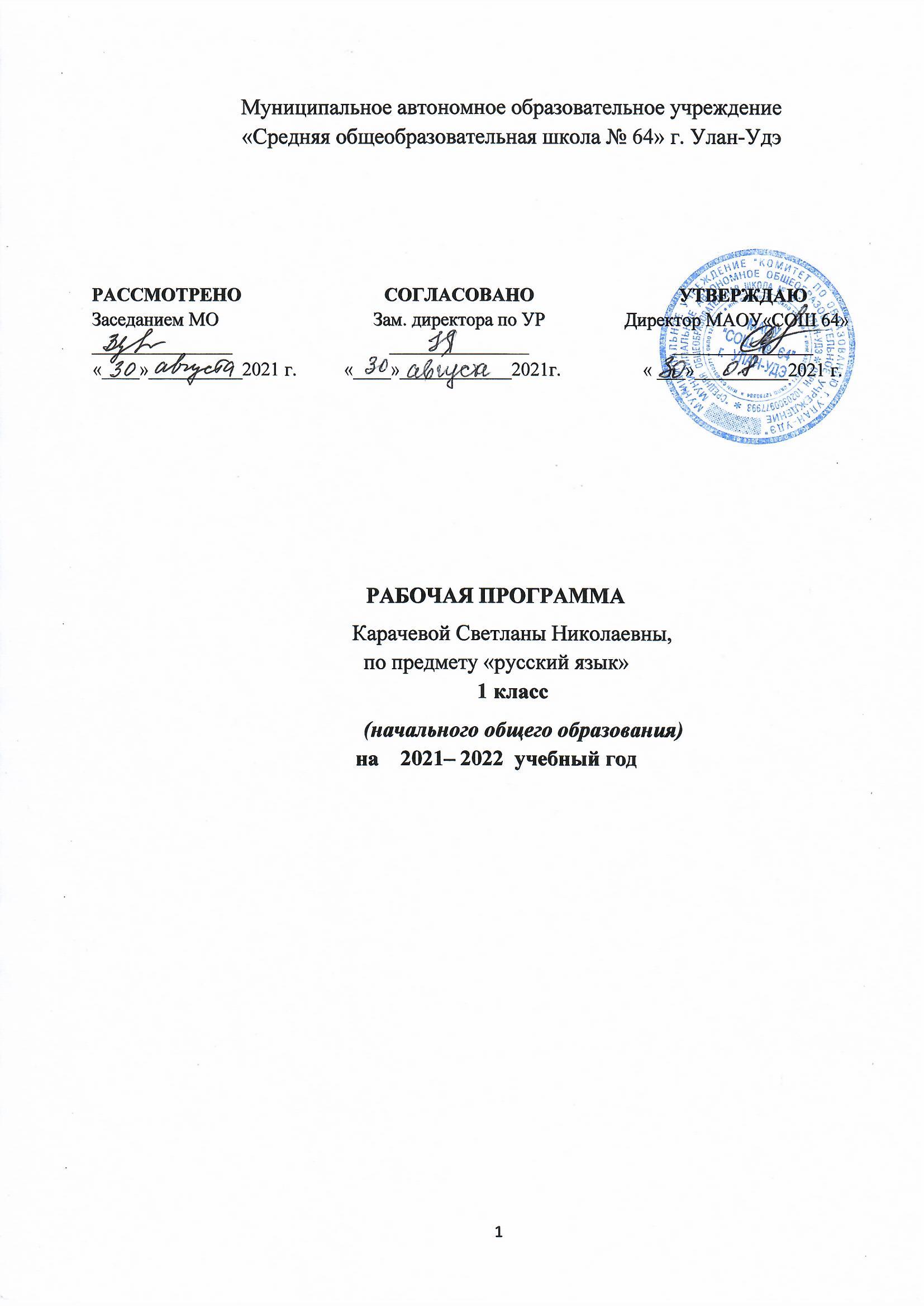 ПОЯСНИТЕЛЬНАЯ ЗАПИСКА       В соответствии с п.19.5 ФГОС НОО (в редакции   Приказа  Минобрнауки России от 29.12.2014 г. №1643)  рабочая программа включает восемь разделов:пояснительную записку, в которой  конкретизируются общие цели начального общего образования с учетом специфики  учебного предметаобщую характеристику учебного предмета описание места учебного предмета в учебном планеописание ценностных ориентиров  содержания учебного предметаличностные, метапредметные и предметные результаты освоения учебного предмета содержание учебного предмета тематическое планирование с определением основных видов деятельности обучающихсяописание  материально – технического  обеспечения  образовательной деятельности  Рабочая программа по учебному  предмету  «Русский  язык»  для  1 «Г»  класса  разработана  на основе следующих нормативных документов:Рабочая программа составлена на основе примерной  программы по русскому  языку  (Примерные   программы начального общего образования. М.: Просвещение.)  и авторской программы  (Климанова Л.Ф., Бабушкина Т.В. Русский язык. Рабочие программы. Предметная линия учебников системы «Перспектива». 1-4 классы.  М.:  Просвещение. .), а также планируемых результатов начального общего образования.Рабочая программа ориентирована на использование учебно- методического комплекта: в период обучения грамоте (обучение письму): ​ Климанова Л.Ф., Абрамов А.В., Борейко Л.Н. Рисуй, думай, рассказывай. Рабочая тетрадь. 1 класс. М.: «Просвещение», .​ Климанова Л.Ф., Абрамов А.В. Мой алфавит. Прописи. 1 класс. В 2-х частях. М.: «Просвещение», .​ Климанова Л.Ф., Абрамов А.В. Пиши красиво. Рабочая тетрадь. 1 класс. М.: «Просвещение», .в период изучения русского языка:​ Климанова Л.Ф., Макеева С.Г. Русский язык. Учебник с приложением на электронном носителе. 1 класс. М.: «Просвещение», . ​ Климанова Л.Ф. Русский язык. Рабочая тетрадь. 1 класс. М.: «Просвещение», . ​ Климанова Л.Ф., Макеева С.Г. Русский язык. Методическое пособие . 1 класс. М.: «Просвещение», . ​ Электронное приложение к учебнику Л.Ф. Климановой, С.Г. Макеевой «Русский язык» (CD). М.: «Просвещение», .В добукварный период используется Рабочая тетрадь. «Рисуй, думай, рассказывай», авт. Климанова Л.Ф., Абрамов А.В., Борейко Л.Н. Тетрадь предназначена для работы в подготовительный период обучения грамоте. Работая с ней, дети имеют возможность рисовать, раскрашивать, штриховать и т. п., что помогает укрепить мелкую мускулатуру пальцев, развить координацию движений руки при письме и тем самым хорошо подготовиться к написанию букв русского алфавита, слов и предложений. В период обучения грамоте используются «Прописи» в 2-х частях «Мой алфавит» авт. Климанова Л.Ф., Абрамов А.В Прописи «Мой алфавит» дают образцы печатной и письменной буквы, простейшие структурно-семантические модели слов, включают упражнения на написание слов, предложений и небольших текстов, формируют начальные орфографические навыки. В послебукварный период используется Рабочая тетрадь «Пиши красиво» авт. Климанова Л.Ф., Абрамов А.В. Тетрадь предназначена для закрепления каллиграфических навыков, развития мелкой мускулатуры руки, овладения письменным шрифтом. Цель курса: В системе предметов начальной общеобразовательной школы предмет «Русский язык» реализует две основные цели: 1) познавательную (ознакомление с основными положениями науки о языке и формирование на этой основе знаково-символического восприятия и логического мышления учащихся); 2) социокультурную (формирование коммуникативной компетенции учащихся: развитие устной и письменной речи, монологической и диалогической речи, а также навыков грамотного, безошибочного письма как показателя общей культуры человека). Задачи курса: формирование первоначальных представлений о единстве и многообразии языкового и культурного пространства России, о языке как основе национального самосознания;развитие диалогической и монологической устной и письменной речи; развитие коммуникативных умений;развитие нравственных и эстетических чувств; развитие способностей к творческой деятельности.ОБЩАЯ ХАРАКТЕРИСТИКА УЧЕБНОГО ПРЕДМЕТАОтличительной особенностью курса русского языка является коммуникативно-познавательная основа, общая с курсом литературного чтения. Содержание этих двух курсов имеет ярко выраженную коммуникативно-речевую и познавательную направленность, охватывающую три аспекта изучения родного языка: систему языка, речевую деятельность и литературный текст, что обеспечивает реализацию в обучении системно-деятельностного подхода.Программа курса обеспечивает целостное изучение родного языка за счёт реализации трёх принципов:коммуникативного;познавательного;принципа личностной направленности обучения и творческой активности обучающихсяСодержание курса раскрывает в доступной форме суть и специфику языка как средства общения и познания, как знаковой системы особого рода.В число основных содержательных линий Программы входят:основы лингвистических знаний: фонетика и орфоэпия, графика, состав слова (морфемика), грамматика (морфология и синтаксис);орфография и пунктуация;развитие речи.Учебный предмет «Русский язык» занимает ведущее место в начальном обучении, поскольку направлен на формирование функциональной грамотности младших школьников. Успехи в изучении русского языка во многом определяют качество подготовки ребенка по другим школьным предметам. 	Обучение русскому языку в начальной школе представляет собой первоначальный этап системы обучения родному языку. На данном этапе осуществляется не только подготовка к изучению языка (период обучения грамоте), но и изучение языка на понятийном уровне, доступном детям 6-7 лет. Специфика начального курса русского языка заключается в его тесной взаимосвязи с литературным чтением. Эти два предмета представляют собой единый филологический курс, в котором изучение родного языка сочетается с первоначальным литературным образованием и обучением чтению. 	Систематическое изучение русского языка начинается в 1 классе. Курс русского языка направлен на развитие коммуникативно-речевых и интеллектуальных способностей обучающихся, умения свободно пользоваться родным языком в различных ситуациях общения; воспитание любви к родному языку и формирование интереса к его изучению; духовно- нравственное развитие обучающихся. ОПИСАНИЕ МЕСТА УЧЕБНОГО ПРЕДМЕТА В УЧЕБНОМ  ПЛАНЕВ соответствии с требованиями Федерального государственного образовательного стандарта начального общего образования учебный предмет «Русский язык» изучается с 1-го по 4-й класс. «Русский язык» относится к предметной области «Филология» и реализуется за счет часов, предусмотренных обязательной частью учебного плана начального общего образования. На изучение русского языка в начальной школе выделяется всего 675 ч. В 1 классе — 165 ч (5 ч в неделю, 33 учебные недели), из них 115 ч (23 учебные недели) отводится на обучение письму в период обучения грамоте и 50 ч (10 учебных недель) — на уроки русского языка. Во 2—4 классах на уроки русского языка отводится по 170 ч (5 ч в неделю, 34 учебные недели в каждом классе). В соответствии с учебным планом МАОУ «Средняя общеобразовательная школа №64» г. Улан-Удэ на предмет «Русский язык» в 1 классе отводится 5 часов в неделю при 33-х учебных неделях. Рабочей программой запланировано 165 часов, что соответствует учебному плану.ОПИСАНИЕ ЦЕННОСТНЫХ ОРИЕНТИРОВ СОДЕРЖАНИЯ УЧЕБНОГО ПРЕДМЕТАВедущее место предмета «Русский язык» в системе общего образования обусловлено тем, что русский язык является государственным языком Российской Федерации, родным языком русского народа, средством межнационального общения. Изучение русского языка способствует формированию у учащихся представлений о языке как об основном средстве человеческого общения, явлении национальной культуры и основе национального самосознания.В процессе изучения русского языка у учащихся начальной школы формируется позитивное эмоционально-ценностное отношение к русскому языку, стремление к его грамотному использованию, понимание того, что правильная устная и письменная речь является показателем общей культуры человека. На уроках русского языка ученики получают начальное представление о нормах русского литературного языка и правилах речевого этикета, учатся ориентироваться в целях, задачах, условиях общения, выборе адекватных языковых средств для успешного решения коммуникативной задачи.Русский язык является для учащихся основой всего процесса обучения, средством развития их мышления, воображения, интеллектуальных и творческих способностей, основным каналом социализации личности. Успехи в изучении русского языка во многом определяют результаты обучения по другим школьным предметам.ЛИЧНОСТНЫЕ, МЕТАПРЕДМЕТНЫЕ И ПРЕДМЕТНЫЕ РЕЗУЛЬТАТЫ ОСВОЕНИЯ УЧЕБНОГО ПРЕДМЕТА                                                                             ЛИЧНОСТНЫЕ  РЕЗУЛЬТАТЫ1. Формирование основ российской гражданской идентичности, чувства гордости за свою Родину, российский народ и историю России, осознание своей этнической и национальной принадлежности. Формирование ценностей многонационального российского общества, становление гуманистических и демократических ценностных ориентаций. 2. Принятие и освоение социальной роли обучающегося, развитие мотивов учебной деятельности и формирование личностного смысла учения.3. Развитие самостоятельности и личной ответственности за свои поступки на основе представлений о нравственных нормах. 4. Развитие этических чувств, доброжелательности и эмоционально-нравственной отзывчивости, понимания и сопереживания чувствам других людей. Понимание значимости позитивного стиля общения, основанного на миролюбии, терпении, сдержанности и доброжелательности.5. Формирование эстетических потребностей, ценностей и чувств. 6. Развитие навыков сотрудничества со взрослыми и сверстниками в разных социальных ситуациях, умения не создавать конфликтов и находить выходы из спорных ситуаций.         Обучающийся  получит возможность:осмыслить позицию школьника на уровне положительного отношения к школе;осмыслить значение общения для передачи и получения информации; формировать уважительное отношение к русскому языку как родному языку русского народа  и как к государственному языку;формировать интерес к языковой и речевой деятельности, осваивать правила общения;получать представление о многообразии  окружающего мира и  духовных традициях русского народа;получать представление  о этических чувствах (доброжелательности,  сочувствия, сопереживания, миролюбия, терпения и т.д.);получать первоначальные навыки сотрудничества со взрослыми и сверстниками;формировать потребность  к творческой  деятельности.МЕТАПРЕДМЕТНЫЕ РЕЗУЛЬТАТЫ1. Умение планировать, контролировать и оценивать учебные действия в соответствии с поставленной задачей и условиями её реализации, определять наиболее эффективные способы достижения результата.2. Способность принимать и сохранять цели и задачи учебной деятельности, находить средства её осуществления. 3. Умение включаться в обсуждение проблем творческого и поискового характера, усваивать способы их решения.4. Умение понимать причины успеха/неуспеха учебной деятельности и способность конструктивно действовать даже в ситуациях неуспеха. 5. Освоение начальных форм самонаблюдения в процессе познавательной деятельности. 6. Умение создавать и использовать знаково-символические модели для решения учебных и практических задач.7. Использование различных способов поиска (в справочных источниках и открытом учебном информационном пространстве Интернете), сбора, обработки, анализа, организации, передачи и интерпретации информации в соответствии с коммуникативными и познавательными задачами. 8. Овладение навыками смыслового чтения текстов различных стилей и жанров в соответствии с целями и задачами. Осознанное выстраивание речевого высказывания в соответствии с задачами коммуникации, составление текстов в устной и письменной форме. 9. Овладение следующими логическими действиями:сравнение;анализ;синтез;классификация и обобщение по родовидовым признакам;установление аналогий и причинно-следственных связей;построение рассуждений;отнесение к известным понятиям. 10. Готовность слушать собеседника и вести диалог, признавать возможность существования различных точек зрения и права каждого иметь свою. Умение излагать своё мнение и аргументировать свою точку зрения и оценку событий. Умение активно использовать диалог и монолог как речевые средства для решения коммуникативных и познавательных задач.11. Определение общей цели совместной деятельности и путей её достижения; умение договариваться о распределении функций и ролей, осуществлять взаимный контроль, адекватно оценивать собственное поведение. 12. Готовность конструктивно разрешать конфликты с учётом интересов сторон и сотрудничества.13. Овладение базовыми межпредметными понятиями, отражающими существенные связи и отношения между объектами или процессами.        Обучающийся получит возможность для формирования УУД:принимать и сохранять цель  и учебную задачу, соответствующую этапу обучения (определённому этапу урока) с помощью учителя;высказывать своё предположение относительно способов решения учебной задачи;проговаривать вслух последовательность производимых действий, составляющих основу  осваиваемой деятельности (опираясь на  предложенный алгоритм (узелки на память);оценивать совместно с учителем или одноклассниками результат своих действий,  вносить соответствующие коррективы; целенаправленно слушать учителя и одноклассников, участвовать в обсуждении и  решении познавательных задач;ориентироваться в учебнике  и использовать условные обозначения при освоении материала урока;осуществлять под руководством учителя  поиск нужной информации;  понимать знаки, символы, модели, схемы, приведённые в учебнике и учебных пособиях (в том числе в электронном приложении к учебнику);работать с информацией, представленной в разных формах (текст, рисунок, таблица,  схема) под руководством учителя;понимать текст, опираясь на содержащую в нём информацию, находить в нём необходимые факты, сведения и другую информацию; преобразовывать информацию, полученную из рисунка ( таблицы, модели) в  словесную форму под руководством учителя;понимать заданный вопрос, в соответствии с ним строить ответ в устной форме;составлять устно монологическое высказывание по предложенной теме, обсуждать ее участвуя в диалоге, соблюдая правила бесконфликтного общения;осуществлять   сравнение, сопоставление, классификацию изученных фактов языка по заданному признаку (под руководством учителя);  делать выводы в результате совместной работы класса и учителя;использовать собственный опыт в решении познавательных задач.слушать собеседника и понимать речь других; оформлять свои мысли в устной и письменной форме (на уровне предложения или небольшого текста)принимать участие в диалоге;  задавать вопросы, отвечать на вопросы других;принимать участие в работе парами и группами;договариваться о распределении функций и ролей в совместной деятельности;признавать существование различных точек зрения; высказывать собственное мнение;оценивать собственное поведение и поведение окружающих, использовать в общении правила вежливости.ПРЕДМЕТНЫЕ   РЕЗУЛЬТАТЫ ОСВОЕНИЯ ПРОГРАММЫ1. Формирование первоначальных представлений о единстве и многообразии языкового и культурного пространства России, о языке как основе национального самосознания.2. Понимание обучающимися того, что язык представляет собой явление национальной культуры и основное средство человеческого общения и взаимопонимания, осознание значения русского языка как государственного языка Российской Федерации, языка межнационального общения. 3. Первоначальное усвоение главных понятий курса русского языка (фонетических, лексических, грамматических), представляющих основные единицы языка и отражающих существенные связи, отношение и функции.4. Понимание слова как двусторонней единицы языка, как взаимосвязи значения и звучания слова. Практическое усвоение заместительной (знаковой) функции языка.5. Овладение первоначальными представлениями о нормах русского и родного литературного языка (орфоэпических, лексических, грамматических) и правилах речевого этикета. Умение ориентироваться в целях, задачах, средствах и условиях общения, выбирать адекватные языковые средства для успешного решения коммуникативных задач.6. Формирование позитивного отношения к правильной устной и письменной речи как показателям общей культуры и гражданской позиции человека. 7. Овладение учебными действиями с языковыми единицами и умение использовать приобретённые знания для решения познавательных, практических и коммуникативных задач.Развитие речи. Речевое общение:
Обучающийся научится:первичному умению оценивать правильность (уместность) выбора языковых и неязыковых средств устного общения не уроке, в школе, в быту, со знакомыми и незнакомыми, с людьми разного возраста;соблюдать в повседневной жизни нормы речевого этикета;слушать вопрос, понимать его, отвечать на поставленный вопрос;пересказывать сюжет известной сказки по данному рисунку;составлять текст  из набора предложений;выбирать заголовок текста из ряда данных и самостоятельно озаглавливать текст.Обучающийся  получит возможность научиться:различать устную и письменную речь; различать диалогическую речь; отличать текст от набора не связанных друг с другом предложений;анализировать текст с нарушенным порядком предложений и восстанавливать  их последовательность в тексте;определять тему и главную мысль текста;соотносить заголовок и содержание текста; составлять текст по рисунку и опорным словам  ( после  анализа содержания рисунка);  составлять текст по его началу и по его концу, по вопросам;составлять небольшие монологические высказывания по результатам наблюдений  за фактами и явлениями языка.Главный помощник в общении – родной язык
Лексика
Обучающийся научится:различать слово и предложение, слово и слог;различать слово как двустороннюю единицу языка; иметь представление о значении слова и его звукобуквенной форме на основе наглядно-образных моделей;различать слова, обозначающие одушевленные и неодушевленные предметы и отвечающие на вопросы  кто? что?;определять имена собственные и правильно их записывать;определять количество слов в предложении, вычленять слова из предложения;выделять слова с общим значением (члены семьи, одежда, транспорт и др.);          Обучающийся  получит возможность:осознавать слово как единство звучания и значения;получить первоначальное представление о знаковой функции слова как заместителя, «представителя» реальных предметов, их свойств и действий;получить первоначальное представление о словах со сходным и противоположным значением, с прямым и переносным значением слова и многозначных словах. составлять тематические группы слов по определенным темам.            Фонетика,  графика, орфография
Обучающийся научится:различать звуки речи; понимать различие между звуками и буквами;устанавливать последовательность звуков в слове и их число;различать  гласные  и согласные  звуки,  определять их в слове и правильно произносить;определять качественную характеристику гласного звука в слове: ударный или безударный;различать гласный звук [и] и согласный звук [й];различать  согласные звуки: мягкие и твёрдые, глухие и звонкие, определять их в слове и правильно произносить;  различать непарные твёрдые согласные [ ж] [ш ], [ ц]  непарные мягкие согласные [ч’ ], [щ’], находить их в слове, правильно произносить,различать слово и слог; определять количество слогов в слове, делить слова на слоги, обозначать ударение в слове;правильно называть буквы в алфавитном порядке;различать звуки речи и буквы, которыми обозначаются звуки на письме;переносить слова по слогам на письме;раздельно  писать слова в предложении,верно писать буквосочетания  жи — ши, ча — ща, чу — щу в словах; употреблять прописную букву в начале предложения, в именах собственных;верно писать непроверяемые гласные и согласные в корне слова (перечень слов в учебнике); без ошибок списывать текст с доски и учебника; писать под диктовку  слова, предложения, тексты, включающие 12—15 слов;самостоятельно составлять и записывать текст из 2—3 предложений на определенную тему.Обучающийся  получит возможность:наблюдать над образованием звуков речи;находить случаи расхождения звукового и буквенного состава слов при орфоэпическом проговаривании слов учителем; произносить звуки и сочетания звуков в соответствии с нормами литературного языка ( круг слов определён словарём произношения в учебнике);  различать два способа обозначения мягкости согласных: с помощью гласных е, ё, и, ю, я  и мягкого знака;находить безударные гласные в словах, подбирать проверочные слова; писать мягкий и твердый знаки в словах на основе анализа их звучания;пользоваться орфографическим словарём в учебнике как средством самоконтроля.Морфология
Обучающийся  получит возможность:распределять слова по группам по  их основному значению и вопросам;находить в тексте слова - названия предметов, названия признаков предметов и названия действий.   Синтаксис и пунктуация
Обучающийся научится:различать текст и предложение, предложение  и  слова,  не составляющие предложения;выделять предложения из  речи; соблюдать в устной речи интонацию конца предложений;соотносить схемы предложений и предложения, соответствующие этим схемам;составлять предложения из слов;составлять предложения по схеме, по рисунку;писать предложения под диктовку, а также составлять их схемы;верно оформлять предложения на письме: употреблять большую букву в начале и точку в конце предложенияОбучающийся  получит возможность научиться:определять существенные признаки предложения: о смысловую и интонационную законченность; устанавливать смысловую связь слов в предложении по вопросам;осмысливать роль предложения в речевом общении, его интонационное и пунктуационное оформление в речи.Уровни освоения  программ начального общего образования.Базовый уровень (обучающийся научится):различать звуки и буквы;характеризовать звуки русского и родного языков: гласные ударные/безударные; согласные твёрдые/мягкие, парные/непарные твёрдые и мягкие; согласные звонкие/глухие, парные/непарные звонкие и глухие;знать последовательность букв в русском и родном алфавитах, пользоваться алфавитом для упорядочивания слов и поиска нужной информации;  выявлять слова, значение которых требует уточнения; определять значение слова по тексту или уточнять с помощью толкового словаря;  различать предложение, слово; применять правила правописания (в объёме содержания курса).Возможный уровень (обучающийся получит возможность научиться):научиться проводить фонетико-графический  (звукобуквенный) разбор слова самостоятельно по предложенному в учебнике алгоритму, оценивать правильность проведения фонетико-графического (звуко-буквенного) разбора слов;соблюдать нормы русского и родного литературного языка в собственной речи и оценивать соблюдение этих норм в речи собеседников (в объёме представленного в учебнике материала); находить при сомнении в правильности постановки ударения или произношения слова ответ самостоятельно (по словарю учебника) либо обращаться за помощью (к учителю, родителям и др.).СОДЕРЖАНИЕ УЧЕБНОГО ПРЕДМЕТА1 классВиды речевой деятельностиСлушание. Осознание цели и ситуации устного общения. Адекватное восприятие звучащей речи. Понимание на слух информации, содержащейся в предложенном тексте, определение основной мысли текста, передача его содержания по вопросам. Говорение. Выбор языковых средств в соответствии с целями и условиями для эффективного решения коммуникативной задачи. Практическое овладение диалогической формой речи. Овладение умениями начать, поддержать, закончить разговор, привлечь внимание и т. п. Практическое овладение устными монологическими высказываниями в соответствии с учебной задачей (описание, повествование, рассуждение). Овладение нормами речевого этикета в ситуациях учебного и бытового общения (приветствие, прощание, извинение, благодарность, обращение с просьбой). Соблюдение орфоэпических норм и правильной интонации.Чтение. Понимание учебного текста. Выборочное чтение с целью нахождения необходимого материала. Нахождение информации, заданной в тексте в явном виде. Формулирование простых выводов на основе информации, содержащейся в тексте. Интерпретация и обобщение содержащейся в тексте информации. Анализ и оценка содержания, языковых особенностей и структуры текста.[2]Письмо. Овладение разборчивым аккуратным письмом с учётом гигиенических требований к этому виду учебной работы. Списывание, письмо под диктовку в соответствии с изученными правилами. Письменное изложение содержания прослушанного и прочитанного текстов (подробное, выборочное). Создание небольших собственных текстов (сочинений) по интересной детям тематике (на основе впечатлений, литературных произведений, сюжетных картин, серий картин, репродукций картин художников, просмотра фрагмента видеозаписи и т. п.).Обучение грамотеФонетика. Звуки речи. Осознание единства звукового состава слова и его значения. Установление числа и последовательности звуков в слове. Сопоставление слов, различающихся одним или несколькими звуками. Составление звуковых моделей слов. Сравнение моделей различных слов. Подбор слов к определённой модели. Различение гласных и согласных звуков, гласных ударных и безударных, согласных твёрдых и мягких, звонких и глухих. Слог как минимальная произносительная единица. Деление слов на слоги. Определение места ударения. Смыслоразличительная роль ударения.Графика. Различение звука и буквы: буква как знак звука. Овладение позиционным способом обозначения звуков буквами. Буквы гласных как показатель твёрдости-мягкости согласных звуков. Функция букв е, ё, ю, я. Мягкий знак как показатель мягкости предшествующего согласного звука. Знакомство с русским алфавитом как последовательностью букв. Чтение. Формирование навыка слогового чтения (ориентация на букву, обозначающую гласный звук). Плавное слоговое чтение и чтение целыми словами со скоростью, соответствующей индивидуальному темпу ребёнка. Осознанное чтение слов, словосочетаний, предложений и коротких текстов. Чтение с интонациями и паузами в соответствии со знаками препинания. Развитие осознанности и выразительности чтения на материале небольших текстов и стихотворений. Знакомство с орфоэпическим чтением (при переходе к чтению целыми словами). Орфографическое чтение (проговаривание) как средство самоконтроля при письме под диктовку и при списывании. Письмо. Усвоение гигиенических требований при письме. Развитие мелкой моторики пальцев и свободы движения руки. Развитие умения ориентироваться на пространстве листа в тетради и на пространстве классной доски. Овладение начертанием письменных прописных (заглавных) и строчных букв. Письмо букв, буквосочетаний, слогов, слов, предложений с соблюдением гигиенических норм. Овладение разборчивым, аккуратным письмом. Письмо под диктовку слов и предложений, написание которых не расходится с их произношением. Усвоение приёмов и последовательности правильного списывания текста. Слово и предложение. Восприятие слова как объекта изучения, материала для анализа. Наблюдение над значением слова. Различение слова и предложения. Работа с предложением: выделение слов, изменение их порядка. Интонация в предложении. Моделирование предложения в соответствии с заданной интонацией. Письменная форма общения. Подготовка к письму и чтению: предыстория письменной речи. 	Слово. Обозначение с помощью рисунка предметов материальной культуры (учебные вещи, предметы мебели), мира живой и неживой природы. 	«Запись» названия сказки или заглавия рассказа с помощью рисунка. Озвучивание рассказов в картинках. Умение различать слово и предмет. Первоначальная ориентировка в звуковой структуре слова (искомый звук в начале, середине, конце слова).Упражнения для подготовки к письму — раскрашивание, штриховка предметов, вырезание фигур из бумаги, лепка. 	Общение с использованием знаков-посредников. 	Знакомство с условными знаками: знаками дорожного движения, бытовыми знаками-символами и др.; расшифровка их значения; придумывание и рисование (запись) простейших знаков-символов. «Чтение» знаков. 	Использование знаков-символов в учебно-познавательной деятельности (обозначение коллективных, групповых и индивидуальных форм работы). 	Расширение представлений о знаках: слово как сложный языковой знак, замещающий что-то (вещь, действие, предмет). Освоение действий звукового анализа слов, определение последовательности звуков в слове. 	Первоначальное представление о слове как двусторонней единице языка на основе модели слова, представляющей единство его значения и звучания. 	Слог. Деление слов на слоги, определение количества слогов в слове. Ударение (выделение голосом, длительное и более сильное произношение одного из слогов в слове). 	Подготовка к анализу звуковой структуры слова, к звуко - буквенному письму. 	Составление простейших сообщений с помощью слов-рисунков и «чтение» их; обмен письмами-рисунками между детьми разных классов; расшифровка писем-загадок, написанных пиктографическим способом. Запись сообщения, высказываний с помощью графической схемы. Первоначальные представления о предложении. 	Письменная форма общения — овладение элементарной грамотностью. Звуковой анализ слов как переход от устной речи к письменной. 	Различение в слове значения и его звучания на основе двусторонней модели слова. (Значение слова как образ предмета, действия, свойства, которое можно представить, вообразить, вспомнить (изобразить). Звучание слова (последовательность звуков) можно услышать и записать с помощью схем.)Овладение действием звукового анализа слова различной слоговой структуры: фиксирование последовательности звуков в слове с помощью слого-звуковых и образно-символических схем (акрофонический способ записи звуков). 	Выявление смыслоразличительной функции звуков в слове, фиксирование в схеме гласных и согласных звуков, твердых и мягких согласных звуков. Деление слов на слоги; открытый и закрытый слоги. Звонкие и глухие согласные звуки. 	Освоение действия ударения на практическом уровне (с помощью жестов руки, хлопков и т. д.), образно-символическом и знаковом уровнях; различение ударных и безударных гласных звуков. Озвучивание слого-звуковых схем, чтение слов «по следам» анализа. 	Выделение из ситуативного контекста слов, содержащих определенный звук; фиксирование звуков буквами.  Овладение механизмом чтения слога и слова. Чтение открытого слога с ориентировкой на гласный звук, с опорой на сопоставление гласных [ы — и], [о — ё], [а — я], [о — е], [у — ю], их роль в слоге. 	Освоение приемов целостного чтения слов с опорой на знак ударения, упражнения на восприятие и чтение слов различной слоговой и звуко - буквенной структуры, упражнения на увеличение «поля» чтения, развитие темпа чтения. 	Печатание слов с изученными буквами (после их слого-звукового анализа), включение данных слов в коммуникативную ситуацию и чтение предложений. 	Самостоятельное чтение небольших текстов, записанных с помощью слов и пиктограмм; упражнения в выразительном чтении: выбор тона и темпа чтения в зависимости от цели высказывания; упражнения в чтении скороговорок, загадок, потешек с различной интонацией (в зависимости от подтекста, от поставленной речевой задачи). 	Развитие первоначальных навыков письма. 	Соблюдение гигиенических требований к письму (правило посадки ученика и расположения тетради на парте, положение ручки при письме и т. д.). 	Развитие мелкой мускулатуры и мелких движений пальцев руки с помощью целенаправленных упражнений.Последовательное освоение двух типов ориентировки: ориентировка на строке: рабочая строка и межстрочное пространство, верхняя и нижняя линии строки; письмо прямых и наклонных линий на строке; ориентировка в написании буквы: выделение в букве опорных элементов (точек или ритмически повторяющихся элементов), письмо букв на строке с использованием опор (точек, наклонных линий и др.). Запись печатных букв с использованием опор и самостоятельно; перевод их в письменные буквы. Ритмическое и связное письмо букв, их соединений в словах; развитие навыков послогового проговаривания слов при их записи. Написание предложений и небольшого текста по памяти, чтение и проверка написанного. Составление и запись небольшого рассказа на определенную тему по рисунку и личным наблюдениям. Изложение небольшого прочитанного рассказа (с помощью учителя). Включение элементов письменного текста в коммуникативно-речевую ситуацию (записка для мамы, приглашение, объявление). Формирование умения контролировать себя во время письма, сравнивая свою запись с исходным словом, предложением, текстом. Речевое общение. Текст Коммуникативно-речевые умения и навыки. Практическое представление о речевом общении (коммуникативно-речевые ситуации, диалог, собеседники, цель и результат общения); различение устных и письменных форм речевого общения (умения говорить, слушать, писать и читать). 	Составление простейших высказываний (текстов) в условиях реального общения и воображаемого, условного общения с героями литературных произведений, предметами и явлениями окружающего мира (с помощью учителя). Первичные наблюдения за языком как средством коммуникации: роль слова (номинативная функция) и предложения в реальном общении.Текст. Элементарное представление о тексте. Отличие предложения от текста. Текст как речевое произведение. Создание собственных небольших текстов (устных, письменных) на предложенную тему (по вопросам и опорным словам). Речевой этикет. Слова, используемые при знакомстве, приветствии, прощании, поздравлении, выражении благодарности. Культура общения: использование правил речевого этикета в различных ситуациях общения (в диалоге со сверстниками, в диалоге со взрослыми); значение интонации, жестов и мимики в речевом общении. Язык в речевом общении 	Слово и его значение. Слово как двусторонняя единица языка, формирование представления о значении слова и его звукобуквенной форме на основе наглядно-образных моделей. 	Первоначальное представление о знаковой функции слова как «заместителя» («заменителя») реальных предметов, их свойств и действий. Слова, обозначающие одушевленные и неодушевленные предметы и отвечающие на вопрос кто? или что? 	Имена собственные и нарицательные. Правописание имен собственных. Первоначальное представление о словах со сходным и противоположным, прямым и переносным значениями, знакомство с многозначными словами. 	Выделение слов с общим значением: учебные вещи, растения, одежда, транспорт, семья и др. Составление тематических словариков на основе содержательной классификации слов по определенным темам. 	Слово, его звукобуквенная форма. Обобщение первоначальных сведений о звуках и буквах русского языка. Звукобуквенная форма слова, ее анализ. 	Алфавит как основа письменности.Закрепление знаний о слоге и ударении. Перенос слов. 	Гласные (ударные и безударные) и согласные (твердые и мягкие, звонкие и глухие) звуки. Смыслоразличительная роль звуков. Правила обозначения звуков на письме. 	Традиционные написания: сочетания жи — ши, ча — ща, чу — щу в словах.Состав слова. Первоначальные наблюдения за составом слова и единообразным написанием однокоренных слов (без термина) в игровых, коммуникативно-речевых ситуациях, в текстах. 	Элементарные грамматические обобщения при сопоставлении слов: представление о предметности, свойствах (качествах) и действиях предмета на основе классификации слов по вопросам кто? что? что делает? что делают? какой? какая? какое? какие? 	Наблюдение за сильной и слабой позицией гласных и согласных (парных по звонкости-глухости) звуков, введение понятия «орфограмма», нахождение орфограммы в слове.Предложение. Первоначальное представление о смысловой и интонационной законченности предложения. Установление смысловой связи слов в предложении по вопросам. Роль предложения в речевом общении, его коммуникативная функция. Интонационное оформление предложения в речи; его оформление на письме: заглавная буква в начале предложения и знаки препинания (.!?) в конце предложения.ТЕМАТИЧЕСКОЕ ПЛАНИРОВАНИЕ С ОПРЕДЕЛЕНИЕМ ОСНОВНЫХ ВИДОВ ДЕЯТЕЛЬНОСТИ ОБУЧАЮЩИХСЯПоследовательность изучения тем определяется в соответствии с авторской рабочей  программой  по русскому  языку   (Климанова Л.Ф., Бабушкина Т.В. Русский язык. Рабочие программы. Предметная линия учебников системы «Перспектива». 1-4 классы.  М.:  Просвещение. .)  и выбранным УМК.  В авторскую рабочую программу внесены изменения.  Из букварного периода взято 2 часа в добуквенный период  «Давайте знакомиться» подготовительного этапа. Контроль и оценка результатов обучения осуществляется на основании локальных актов  МБОУ «Средняя общеобразовательная школа №6»  г. Курчатова.Оценка предметных результатовОценка предметных результатов ведётся как в ходе текущего  контроля и промежуточной аттестации, так и в ходе выполнения комплексных работ на межпредметной  основе. Измерители  качества выполнения  федерального государственного  образовательного стандарта начального общего образования: устные ответы обучающихся,диктанты,комплексная оценка результатов обучения, включающая сформированность УУД,портфель достижений (накопительная оценка, полученная в ходе текущего  контроля  и промежуточной  аттестации)Оценка метапредметных результатов проводится в ходе различных процедур: решение задач творческого и поискового характера, учебное проектирование, комплексные работы на межпредметной основе, мониторинг сформированности основных учебных умений. Оценка метапредметных результатов предполагает оценку универсальных учебных действий обучающихся (регулятивных, коммуникативных, познавательных).Формы промежуточной аттестации на уровне начального общего образования в соответствии с требованиями ФГОС НООВ соответствии с требованиями ФГОС НОО основной целью промежуточной аттестации в начальной школе является определение качества и уровня сформированности личностных, метапредметных и предметных результатов освоения образовательной программы начального общего образования, соотнесение этого уровня с требованиями ФГОС НОО, а также оценка индивидуального прогресса в основных сферах развития личности ребёнка.Промежуточная аттестация в 2021-2022 учебном году в МАОУ «Средняя общеобразовательная школа №64» г. Улан-Удэ проводится после освоения программ соответствующего класса за год и включает в себя: итоговую контрольную работу по русскому языку, итоговую комплексную работу на межпредметной основе.КАЛЕНДАРНО – ТЕМАТИЧЕСКОЕ ПЛАНИРОВАНИЕ  (165 ЧАСОВ)ОПИСАНИЕ МАТЕРИАЛЬНО-ТЕХНИЧЕСКОГО ОБЕСПЕЧЕНИЯ ОБРАЗОВАТЕЛЬНОЙ ДЕЯТЕЛЬНОСТИ№ п/пНормативные     документы1.Федеральный  государственный образовательный стандарт начального общего образования (Приказ Министерства образования и науки Российской Федерации от 06 октября 2009 г. № 373 «Об утверждении и введении в действие федерального государственного  образовательного стандарта начального общего образования» (зарегистрирован  Министерством юстиции Российской Федерации 22 декабря 2009 г., регистрационный номер №15785)  c изменениями, внесёнными  приказами  Министерства  образования и науки  Российской Федерации  от 26 ноября . №1241 (зарегистрирован Министерством юстиции Российской Федерации 4 февраля 2011 г., регистрационный номер №19707), от  22 сентября . №2357 (зарегистрирован Министерством юстиции Российской Федерации 12 декабря 2011 г., регистрационный номер  №2 2540), от 18 декабря . №1060 (зарегистрирован Министерством юстиции Российской Федерации  11 февраля 2013 г., регистрационный номер №26993) , от 19 декабря 2014 г. (зарегистрирован Министерством юстиции Российской Федерации  06  февраля 2015 г., регистрационный номер №35916)2.Приказ Министерства образования и науки РФ от 26 ноября . N 1241 "О внесении изменений в федеральный государственный образовательный стандарт начального общего образования, утверждённый приказом Министерства образования и науки Российской Федерации от 6 октября . N 3733.Приказ Министерства образования и науки Российской Федерации от 22 сентября . N 2357  "О внесении изменений в федеральный государственный образовательный стандарт начального общего образования, утверждённый приказом Министерства образования и науки Российской Федерации от 6 октября . N 373"4.Приказ Министерства образования и науки РФ от 18 декабря . N 1060 "О внесении изменений в федеральный государственный образовательный стандарт начального общего образования, утвержденный приказом Министерства образования и науки Российской Федерации от 6 октября . N 373"5.Приказ Министерства образования и науки Российской Федерации от 29 декабря 2014 г. «О внесении изменений в приказ Министерства образования и  науки Российской Федерации от  6 октября 2009 г. №373 «Об утверждении и введении в действие федерального государственного образовательного стандарта начального общего образования»6.Концепция духовно-нравственного развития  и воспитания  личности гражданина России7.Приказ Министерства образования и науки Российской Федерации  от 31 марта . № 253 «Об утверждении федерального перечня учебников, рекомендуемых к использованию при реализации имеющих государственную аккредитацию образовательных программ начального общего, основного общего, среднего общего образования».8.Базисный учебный (образовательный) план образовательных учреждений Российской Федерации, реализующих основную образовательную программу начального общего образования 9.Учебный план  МАОУ  «Средняя  общеобразовательная  школа  №64»  г. Улан-Удэ  на 2021/2022 учебный год№Название темыКоличество часовпо программеКоррекция часовКоличество часов по календарно - тематическомупланированиюРусский язык (письмо)Русский язык (письмо)Русский язык (письмо)Русский язык (письмо)Русский язык (письмо)1.Добуквенный период «Давайте знакомиться» (подготовительный этап) Рабочая тетрадь  «Рисуй, думай, рассказывай»24 ч2 часа26 ч2.Букварный период Прописи  «Мой алфавит»82 ч80 ч3.Послебукварный период. Рабочая тетрадь «Пиши красиво»9 ч9 чИтого115 ч115 ч№Название темыКоличествочасов попрограммеКоррекция часовКоличествочасов по тематическомупланированиюРусский язык (обучение грамоте)Русский язык (обучение грамоте)Русский язык (обучение грамоте)Русский язык (обучение грамоте)Русский язык (обучение грамоте)1Подготовительный период обучения письму24 ч2 часа26 ч2Основной этап обучения письму82 ч80 ч3Обобщающий этап обучения письму9 ч9 чРусский языкРусский языкРусский языкРусский языкРусский язык1.В мире общения.2 ч2 ч2.Роль слова в общении2 ч2 ч3.Слово и его значение3 ч3 ч4.Имя собственное2 ч2 ч5.Слова с несколькими значениями2 ч2 ч6.Слова, близкие и противоположные по значению2 ч2 ч7.Группы слов3 ч3 ч8.Звуки и буквы. Алфавит2 ч2 ч9.Гласные звуки. Обозначение их буквами. Согласные звуки.  Обозначение их буквами.2 ч2 ч10.Слоги. Перенос слов2 ч2 ч11.Ударение. Ударные и безударные гласные звуки. Обозначение их буквами3 ч3 ч12.Твёрдые и мягкие согласные звуки. Обозначение мягкости согласных звуков на письме3 ч3 ч13.Правописание буквосочетаний жи—ши, ча—ща, чу—щу3 ч3 ч14.Разделительный мягкий знак. Разделительный твёрдый знак3 ч3 ч15.Звонкие и глухие согласные звуки. Обозначение их буквами5 ч5 ч16.От слова к предложению. Знаки препинания в конце предложения5ч5 ч17.От предложения к тексту6 ч6 чИтого Итого 165 часов165 часов№ урокаДатаДатаДатаДатаДатаДатаДатаДатаДатаДатаДатаДатаДатаТема урокаТема урокаТема урокаЦели и задачи урокаЦели и задачи урокаОсновные виды деятельности обучающихсяОсновные виды деятельности обучающихсяОсновные виды деятельности обучающихсяОсновные виды деятельности обучающихсяПланируемые результатыПланируемые результатыПланируемые результатыПланируемые результатыПланируемые результатыПланируемые результаты№ урокапланпланпланпланпланпланпланпланфактфактфактфактфактТема урокаТема урокаТема урокаЦели и задачи урокаЦели и задачи урокаОсновные виды деятельности обучающихсяОсновные виды деятельности обучающихсяОсновные виды деятельности обучающихсяОсновные виды деятельности обучающихсяПланируемые результатыПланируемые результатыПланируемые результатыПланируемые результатыПланируемые результатыПланируемые результаты№ урокапланпланпланпланпланпланпланпланфактфактфактфактфактТема урокаТема урокаТема урокаЦели и задачи урокаЦели и задачи урокаОсновные виды деятельности обучающихсяОсновные виды деятельности обучающихсяОсновные виды деятельности обучающихсяОсновные виды деятельности обучающихсяЛичностные результатыЛичностные результатыМетапредметные результатыМетапредметные результатыПредметные результатыПредметные результатыДОБУКВАРНЫЙ ПЕРИОДПропись «Рисуй, думай, рассказывай» (26 ч)1 четверть (44 часа)ДОБУКВАРНЫЙ ПЕРИОДПропись «Рисуй, думай, рассказывай» (26 ч)1 четверть (44 часа)ДОБУКВАРНЫЙ ПЕРИОДПропись «Рисуй, думай, рассказывай» (26 ч)1 четверть (44 часа)ДОБУКВАРНЫЙ ПЕРИОДПропись «Рисуй, думай, рассказывай» (26 ч)1 четверть (44 часа)ДОБУКВАРНЫЙ ПЕРИОДПропись «Рисуй, думай, рассказывай» (26 ч)1 четверть (44 часа)ДОБУКВАРНЫЙ ПЕРИОДПропись «Рисуй, думай, рассказывай» (26 ч)1 четверть (44 часа)ДОБУКВАРНЫЙ ПЕРИОДПропись «Рисуй, думай, рассказывай» (26 ч)1 четверть (44 часа)ДОБУКВАРНЫЙ ПЕРИОДПропись «Рисуй, думай, рассказывай» (26 ч)1 четверть (44 часа)ДОБУКВАРНЫЙ ПЕРИОДПропись «Рисуй, думай, рассказывай» (26 ч)1 четверть (44 часа)ДОБУКВАРНЫЙ ПЕРИОДПропись «Рисуй, думай, рассказывай» (26 ч)1 четверть (44 часа)ДОБУКВАРНЫЙ ПЕРИОДПропись «Рисуй, думай, рассказывай» (26 ч)1 четверть (44 часа)ДОБУКВАРНЫЙ ПЕРИОДПропись «Рисуй, думай, рассказывай» (26 ч)1 четверть (44 часа)ДОБУКВАРНЫЙ ПЕРИОДПропись «Рисуй, думай, рассказывай» (26 ч)1 четверть (44 часа)ДОБУКВАРНЫЙ ПЕРИОДПропись «Рисуй, думай, рассказывай» (26 ч)1 четверть (44 часа)ДОБУКВАРНЫЙ ПЕРИОДПропись «Рисуй, думай, рассказывай» (26 ч)1 четверть (44 часа)ДОБУКВАРНЫЙ ПЕРИОДПропись «Рисуй, думай, рассказывай» (26 ч)1 четверть (44 часа)ДОБУКВАРНЫЙ ПЕРИОДПропись «Рисуй, думай, рассказывай» (26 ч)1 четверть (44 часа)ДОБУКВАРНЫЙ ПЕРИОДПропись «Рисуй, думай, рассказывай» (26 ч)1 четверть (44 часа)ДОБУКВАРНЫЙ ПЕРИОДПропись «Рисуй, думай, рассказывай» (26 ч)1 четверть (44 часа)ДОБУКВАРНЫЙ ПЕРИОДПропись «Рисуй, думай, рассказывай» (26 ч)1 четверть (44 часа)ДОБУКВАРНЫЙ ПЕРИОДПропись «Рисуй, думай, рассказывай» (26 ч)1 четверть (44 часа)ДОБУКВАРНЫЙ ПЕРИОДПропись «Рисуй, думай, рассказывай» (26 ч)1 четверть (44 часа)ДОБУКВАРНЫЙ ПЕРИОДПропись «Рисуй, думай, рассказывай» (26 ч)1 четверть (44 часа)ДОБУКВАРНЫЙ ПЕРИОДПропись «Рисуй, думай, рассказывай» (26 ч)1 четверть (44 часа)ДОБУКВАРНЫЙ ПЕРИОДПропись «Рисуй, думай, рассказывай» (26 ч)1 четверть (44 часа)ДОБУКВАРНЫЙ ПЕРИОДПропись «Рисуй, думай, рассказывай» (26 ч)1 четверть (44 часа)ДОБУКВАРНЫЙ ПЕРИОДПропись «Рисуй, думай, рассказывай» (26 ч)1 четверть (44 часа)ДОБУКВАРНЫЙ ПЕРИОДПропись «Рисуй, думай, рассказывай» (26 ч)1 четверть (44 часа)ДОБУКВАРНЫЙ ПЕРИОДПропись «Рисуй, думай, рассказывай» (26 ч)1 четверть (44 часа)1Твои новые друзья. Дорога в школу. Ориентирование на листе. Штриховка фигур.Твои новые друзья. Дорога в школу. Ориентирование на листе. Штриховка фигур.Твои новые друзья. Дорога в школу. Ориентирование на листе. Штриховка фигур.Учить ориентироваться на листе и писать в рабочей полосе, обводить по контуру и штриховать фигуры.Учить ориентироваться на листе и писать в рабочей полосе, обводить по контуру и штриховать фигуры.Уметь ориентироваться на листе и писать в рабочей полосе; уметь штриховать, обводить по контуру; словесно определять размер изображённых предметов; классифицировать предметы.Уметь ориентироваться на листе и писать в рабочей полосе; уметь штриховать, обводить по контуру; словесно определять размер изображённых предметов; классифицировать предметы.Уметь ориентироваться на листе и писать в рабочей полосе; уметь штриховать, обводить по контуру; словесно определять размер изображённых предметов; классифицировать предметы.Уметь ориентироваться на листе и писать в рабочей полосе; уметь штриховать, обводить по контуру; словесно определять размер изображённых предметов; классифицировать предметы.Познавательные:  систематизация знаний о форме предметов.Личностные формирование интереса, желания писать красиво и правильно.Регулятивные  освоение способов ориентировки в пространстве учебника и тетради, формирование алгоритма своих действий в процессе письма.Коммуникативные  формировать умение объяснять свой выбор.Познавательные:  систематизация знаний о форме предметов.Личностные формирование интереса, желания писать красиво и правильно.Регулятивные  освоение способов ориентировки в пространстве учебника и тетради, формирование алгоритма своих действий в процессе письма.Коммуникативные  формировать умение объяснять свой выбор.Познавательные:  систематизация знаний о форме предметов.Личностные формирование интереса, желания писать красиво и правильно.Регулятивные  освоение способов ориентировки в пространстве учебника и тетради, формирование алгоритма своих действий в процессе письма.Коммуникативные  формировать умение объяснять свой выбор.Познавательные:  систематизация знаний о форме предметов.Личностные формирование интереса, желания писать красиво и правильно.Регулятивные  освоение способов ориентировки в пространстве учебника и тетради, формирование алгоритма своих действий в процессе письма.Коммуникативные  формировать умение объяснять свой выбор.Познавательные:  систематизация знаний о форме предметов.Личностные формирование интереса, желания писать красиво и правильно.Регулятивные  освоение способов ориентировки в пространстве учебника и тетради, формирование алгоритма своих действий в процессе письма.Коммуникативные  формировать умение объяснять свой выбор.Познавательные:  систематизация знаний о форме предметов.Личностные формирование интереса, желания писать красиво и правильно.Регулятивные  освоение способов ориентировки в пространстве учебника и тетради, формирование алгоритма своих действий в процессе письма.Коммуникативные  формировать умение объяснять свой выбор.2Большие и маленькие. Сравнение по величине. Обведение по контуру.  Штриховка фигур.Большие и маленькие. Сравнение по величине. Обведение по контуру.  Штриховка фигур.Большие и маленькие. Сравнение по величине. Обведение по контуру.  Штриховка фигур.Учить ориентироваться на листе и писать в рабочей полосе, обводить по контуру и штриховать фигуры. Учить сравнивать предметы по величине, сравнивать линии.Учить ориентироваться на листе и писать в рабочей полосе, обводить по контуру и штриховать фигуры. Учить сравнивать предметы по величине, сравнивать линии.Уметь классифицировать предметы ;сравнивать предметы по размеру, форме, количеству; обводить по контуру; штриховать; составлять устные рассказы.Уметь классифицировать предметы ;сравнивать предметы по размеру, форме, количеству; обводить по контуру; штриховать; составлять устные рассказы.Уметь классифицировать предметы ;сравнивать предметы по размеру, форме, количеству; обводить по контуру; штриховать; составлять устные рассказы.Уметь классифицировать предметы ;сравнивать предметы по размеру, форме, количеству; обводить по контуру; штриховать; составлять устные рассказы.Познавательные  систематизация знаний о форме предметов.Личностные формирование интереса, желания писать красиво и правильно.Регулятивные  освоение способов ориентировки в пространстве прописи, формирование алгоритма своих действий в процессе письма.Коммуникативные  формировать умение объяснять свой выбор.Познавательные  систематизация знаний о форме предметов.Личностные формирование интереса, желания писать красиво и правильно.Регулятивные  освоение способов ориентировки в пространстве прописи, формирование алгоритма своих действий в процессе письма.Коммуникативные  формировать умение объяснять свой выбор.Познавательные  систематизация знаний о форме предметов.Личностные формирование интереса, желания писать красиво и правильно.Регулятивные  освоение способов ориентировки в пространстве прописи, формирование алгоритма своих действий в процессе письма.Коммуникативные  формировать умение объяснять свой выбор.Познавательные  систематизация знаний о форме предметов.Личностные формирование интереса, желания писать красиво и правильно.Регулятивные  освоение способов ориентировки в пространстве прописи, формирование алгоритма своих действий в процессе письма.Коммуникативные  формировать умение объяснять свой выбор.Познавательные  систематизация знаний о форме предметов.Личностные формирование интереса, желания писать красиво и правильно.Регулятивные  освоение способов ориентировки в пространстве прописи, формирование алгоритма своих действий в процессе письма.Коммуникативные  формировать умение объяснять свой выбор.Познавательные  систематизация знаний о форме предметов.Личностные формирование интереса, желания писать красиво и правильно.Регулятивные  освоение способов ориентировки в пространстве прописи, формирование алгоритма своих действий в процессе письма.Коммуникативные  формировать умение объяснять свой выбор.3Сравни. Сравнивание предметов по величине. .  Штриховка фигур.Сравни. Сравнивание предметов по величине. .  Штриховка фигур.Сравни. Сравнивание предметов по величине. .  Штриховка фигур.Учить ориентироваться на листе и писать в рабочей полосе, обводить по контуру и штриховать фигуры. Учить сравнивать предметы по величине, сравнивать линии.Учить ориентироваться на листе и писать в рабочей полосе, обводить по контуру и штриховать фигуры. Учить сравнивать предметы по величине, сравнивать линии.Уметь классифицировать предметы ;сравнивать предметы по размеру, форме, количеству; обводить по контуру; штриховать; составлять устные рассказы.Уметь классифицировать предметы ;сравнивать предметы по размеру, форме, количеству; обводить по контуру; штриховать; составлять устные рассказы.Уметь классифицировать предметы ;сравнивать предметы по размеру, форме, количеству; обводить по контуру; штриховать; составлять устные рассказы.Уметь классифицировать предметы ;сравнивать предметы по размеру, форме, количеству; обводить по контуру; штриховать; составлять устные рассказы.Познавательные  систематизация знаний о форме предметов.Личностные формирование интереса, желания писать красиво и правильно.Регулятивные  освоение способов ориентировки в пространстве прописи, формирование алгоритма своих действий в процессе письма.Коммуникативные  формировать умение объяснять свой выбор.Познавательные  систематизация знаний о форме предметов.Личностные формирование интереса, желания писать красиво и правильно.Регулятивные  освоение способов ориентировки в пространстве прописи, формирование алгоритма своих действий в процессе письма.Коммуникативные  формировать умение объяснять свой выбор.Познавательные  систематизация знаний о форме предметов.Личностные формирование интереса, желания писать красиво и правильно.Регулятивные  освоение способов ориентировки в пространстве прописи, формирование алгоритма своих действий в процессе письма.Коммуникативные  формировать умение объяснять свой выбор.Познавательные  систематизация знаний о форме предметов.Личностные формирование интереса, желания писать красиво и правильно.Регулятивные  освоение способов ориентировки в пространстве прописи, формирование алгоритма своих действий в процессе письма.Коммуникативные  формировать умение объяснять свой выбор.Познавательные  систематизация знаний о форме предметов.Личностные формирование интереса, желания писать красиво и правильно.Регулятивные  освоение способов ориентировки в пространстве прописи, формирование алгоритма своих действий в процессе письма.Коммуникативные  формировать умение объяснять свой выбор.Познавательные  систематизация знаний о форме предметов.Личностные формирование интереса, желания писать красиво и правильно.Регулятивные  освоение способов ориентировки в пространстве прописи, формирование алгоритма своих действий в процессе письма.Коммуникативные  формировать умение объяснять свой выбор.4Первый школьный звонок. Сравнивание предметов по величине. .  Штриховка фигур.Первый школьный звонок. Сравнивание предметов по величине. .  Штриховка фигур.Первый школьный звонок. Сравнивание предметов по величине. .  Штриховка фигур.Учить ориентироваться на листе и писать в рабочей полосе, обводить по контуру и штриховать фигуры.Учить ориентироваться на листе и писать в рабочей полосе, обводить по контуру и штриховать фигуры.Научить соблюдать гигиенические требования, следить за положением руки, ручки, прописи. Позы. Обведение по образцу. Первое задание каллиграфический тест на списывание предложения.Научить соблюдать гигиенические требования, следить за положением руки, ручки, прописи. Позы. Обведение по образцу. Первое задание каллиграфический тест на списывание предложения.Научить соблюдать гигиенические требования, следить за положением руки, ручки, прописи. Позы. Обведение по образцу. Первое задание каллиграфический тест на списывание предложения.Научить соблюдать гигиенические требования, следить за положением руки, ручки, прописи. Позы. Обведение по образцу. Первое задание каллиграфический тест на списывание предложения.Регулятивные:  освоение ориентировки в прописи: «слева, справа»; формирование алгоритма действий в процессе письма.Познавательные: систематизация знаний о форме предметов.Коммуникативные: задавать вопросы, обращаться за помощью.Регулятивные:  освоение ориентировки в прописи: «слева, справа»; формирование алгоритма действий в процессе письма.Познавательные: систематизация знаний о форме предметов.Коммуникативные: задавать вопросы, обращаться за помощью.Регулятивные:  освоение ориентировки в прописи: «слева, справа»; формирование алгоритма действий в процессе письма.Познавательные: систематизация знаний о форме предметов.Коммуникативные: задавать вопросы, обращаться за помощью.Регулятивные:  освоение ориентировки в прописи: «слева, справа»; формирование алгоритма действий в процессе письма.Познавательные: систематизация знаний о форме предметов.Коммуникативные: задавать вопросы, обращаться за помощью.Регулятивные:  освоение ориентировки в прописи: «слева, справа»; формирование алгоритма действий в процессе письма.Познавательные: систематизация знаний о форме предметов.Коммуникативные: задавать вопросы, обращаться за помощью.Регулятивные:  освоение ориентировки в прописи: «слева, справа»; формирование алгоритма действий в процессе письма.Познавательные: систематизация знаний о форме предметов.Коммуникативные: задавать вопросы, обращаться за помощью.5Чей домик? Лото. Сравнивание предметов по величине. Чей домик? Лото. Сравнивание предметов по величине. Чей домик? Лото. Сравнивание предметов по величине. Стимулировать речевые высказывания детей на уроке, прививать привычку следить за своей речью и посадкой при письме.Стимулировать речевые высказывания детей на уроке, прививать привычку следить за своей речью и посадкой при письме.Уметь предметы обводить по контуру, штриховать, сравнивать. Обводить линии по стрелке; знать правила посадки при письме.Уметь предметы обводить по контуру, штриховать, сравнивать. Обводить линии по стрелке; знать правила посадки при письме.Уметь предметы обводить по контуру, штриховать, сравнивать. Обводить линии по стрелке; знать правила посадки при письме.Уметь предметы обводить по контуру, штриховать, сравнивать. Обводить линии по стрелке; знать правила посадки при письме.Познавательные  систематизация знаний о форме предметов.Личностные формирование интереса, желания писать красиво и правильно.Регулятивные  освоение способов ориентировки в пространстве учебника и тетради, формирование алгоритма своих действий в процессе письма.Коммуникативные  формировать умение объяснять свои действия.Познавательные  систематизация знаний о форме предметов.Личностные формирование интереса, желания писать красиво и правильно.Регулятивные  освоение способов ориентировки в пространстве учебника и тетради, формирование алгоритма своих действий в процессе письма.Коммуникативные  формировать умение объяснять свои действия.Познавательные  систематизация знаний о форме предметов.Личностные формирование интереса, желания писать красиво и правильно.Регулятивные  освоение способов ориентировки в пространстве учебника и тетради, формирование алгоритма своих действий в процессе письма.Коммуникативные  формировать умение объяснять свои действия.Познавательные  систематизация знаний о форме предметов.Личностные формирование интереса, желания писать красиво и правильно.Регулятивные  освоение способов ориентировки в пространстве учебника и тетради, формирование алгоритма своих действий в процессе письма.Коммуникативные  формировать умение объяснять свои действия.Познавательные  систематизация знаний о форме предметов.Личностные формирование интереса, желания писать красиво и правильно.Регулятивные  освоение способов ориентировки в пространстве учебника и тетради, формирование алгоритма своих действий в процессе письма.Коммуникативные  формировать умение объяснять свои действия.Познавательные  систематизация знаний о форме предметов.Личностные формирование интереса, желания писать красиво и правильно.Регулятивные  освоение способов ориентировки в пространстве учебника и тетради, формирование алгоритма своих действий в процессе письма.Коммуникативные  формировать умение объяснять свои действия.6Сравнивание предметов по размеру. Длиннее – короче. Целое и часть.Сравнивание предметов по размеру. Длиннее – короче. Целое и часть.Сравнивание предметов по размеру. Длиннее – короче. Целое и часть.Стимулировать речевые высказывания детей на уроке, прививать привычку следить за своей речью и посадкой при письме.Стимулировать речевые высказывания детей на уроке, прививать привычку следить за своей речью и посадкой при письме.Уметь предметы обводить по контуру, штриховать, сравнивать. Обводить линии по стрелке; знать правила посадки при письме.Уметь предметы обводить по контуру, штриховать, сравнивать. Обводить линии по стрелке; знать правила посадки при письме.Уметь предметы обводить по контуру, штриховать, сравнивать. Обводить линии по стрелке; знать правила посадки при письме.Уметь предметы обводить по контуру, штриховать, сравнивать. Обводить линии по стрелке; знать правила посадки при письме.Познавательные  систематизация знаний о форме предметов.Личностные формирование интереса, желания писать красиво и правильно.Регулятивные  освоение способов ориентировки в пространстве учебника и тетради, формирование алгоритма своих действий в процессе письма.Коммуникативные  формировать умение объяснять свои действия.Познавательные  систематизация знаний о форме предметов.Личностные формирование интереса, желания писать красиво и правильно.Регулятивные  освоение способов ориентировки в пространстве учебника и тетради, формирование алгоритма своих действий в процессе письма.Коммуникативные  формировать умение объяснять свои действия.Познавательные  систематизация знаний о форме предметов.Личностные формирование интереса, желания писать красиво и правильно.Регулятивные  освоение способов ориентировки в пространстве учебника и тетради, формирование алгоритма своих действий в процессе письма.Коммуникативные  формировать умение объяснять свои действия.Познавательные  систематизация знаний о форме предметов.Личностные формирование интереса, желания писать красиво и правильно.Регулятивные  освоение способов ориентировки в пространстве учебника и тетради, формирование алгоритма своих действий в процессе письма.Коммуникативные  формировать умение объяснять свои действия.Познавательные  систематизация знаний о форме предметов.Личностные формирование интереса, желания писать красиво и правильно.Регулятивные  освоение способов ориентировки в пространстве учебника и тетради, формирование алгоритма своих действий в процессе письма.Коммуникативные  формировать умение объяснять свои действия.Познавательные  систематизация знаний о форме предметов.Личностные формирование интереса, желания писать красиво и правильно.Регулятивные  освоение способов ориентировки в пространстве учебника и тетради, формирование алгоритма своих действий в процессе письма.Коммуникативные  формировать умение объяснять свои действия.7Головоломка. Овал. Элементы печатных букв а, б.Головоломка. Овал. Элементы печатных букв а, б.Головоломка. Овал. Элементы печатных букв а, б.Развивать умение соблюдать правила письма.Развивать умение соблюдать правила письма.Уметь обводить по контуру;штриховать.Уметь обводить по контуру;штриховать.Уметь обводить по контуру;штриховать.Уметь обводить по контуру;штриховать.Познавательные  систематизация знаний о форме предметов.Личностные формирование интереса, желания писать красиво и правильно.Регулятивные  освоение способов ориентировки в прописи, формирование алгоритма своих действий в процессе письма.Коммуникативные  формировать умение объяснять свои действия.Познавательные  систематизация знаний о форме предметов.Личностные формирование интереса, желания писать красиво и правильно.Регулятивные  освоение способов ориентировки в прописи, формирование алгоритма своих действий в процессе письма.Коммуникативные  формировать умение объяснять свои действия.Познавательные  систематизация знаний о форме предметов.Личностные формирование интереса, желания писать красиво и правильно.Регулятивные  освоение способов ориентировки в прописи, формирование алгоритма своих действий в процессе письма.Коммуникативные  формировать умение объяснять свои действия.Познавательные  систематизация знаний о форме предметов.Личностные формирование интереса, желания писать красиво и правильно.Регулятивные  освоение способов ориентировки в прописи, формирование алгоритма своих действий в процессе письма.Коммуникативные  формировать умение объяснять свои действия.Познавательные  систематизация знаний о форме предметов.Личностные формирование интереса, желания писать красиво и правильно.Регулятивные  освоение способов ориентировки в прописи, формирование алгоритма своих действий в процессе письма.Коммуникативные  формировать умение объяснять свои действия.Познавательные  систематизация знаний о форме предметов.Личностные формирование интереса, желания писать красиво и правильно.Регулятивные  освоение способов ориентировки в прописи, формирование алгоритма своих действий в процессе письма.Коммуникативные  формировать умение объяснять свои действия.8В квартире. Веселые превращения. Обведение по контуру;штриховка.В квартире. Веселые превращения. Обведение по контуру;штриховка.В квартире. Веселые превращения. Обведение по контуру;штриховка.Развивать умение соблюдать правила письма.Развивать умение соблюдать правила письма.Уметь обводить изображённые предметы; писать линии в рабочей строке.Уметь обводить изображённые предметы; писать линии в рабочей строке.Уметь обводить изображённые предметы; писать линии в рабочей строке.Уметь обводить изображённые предметы; писать линии в рабочей строке.Личностные формирование интереса, желания писать красиво и правильно.Регулятивные  освоение способов ориентировки в пространстве учебника и тетради, формирование алгоритма своих действий в процессе письма.Коммуникативные  формировать умение объяснять свой выбор.Личностные формирование интереса, желания писать красиво и правильно.Регулятивные  освоение способов ориентировки в пространстве учебника и тетради, формирование алгоритма своих действий в процессе письма.Коммуникативные  формировать умение объяснять свой выбор.Личностные формирование интереса, желания писать красиво и правильно.Регулятивные  освоение способов ориентировки в пространстве учебника и тетради, формирование алгоритма своих действий в процессе письма.Коммуникативные  формировать умение объяснять свой выбор.Личностные формирование интереса, желания писать красиво и правильно.Регулятивные  освоение способов ориентировки в пространстве учебника и тетради, формирование алгоритма своих действий в процессе письма.Коммуникативные  формировать умение объяснять свой выбор.Личностные формирование интереса, желания писать красиво и правильно.Регулятивные  освоение способов ориентировки в пространстве учебника и тетради, формирование алгоритма своих действий в процессе письма.Коммуникативные  формировать умение объяснять свой выбор.Личностные формирование интереса, желания писать красиво и правильно.Регулятивные  освоение способов ориентировки в пространстве учебника и тетради, формирование алгоритма своих действий в процессе письма.Коммуникативные  формировать умение объяснять свой выбор.9Сравни дома. В магазине одежды. Классификацияпредметов. Штриховка.Сравни дома. В магазине одежды. Классификацияпредметов. Штриховка.Сравни дома. В магазине одежды. Классификацияпредметов. Штриховка.Подвести детей к самостоятельным «открытиям» в области письменной речи: для передачи мысли, различных сообщений можно использовать рисунки и символы.Подвести детей к самостоятельным «открытиям» в области письменной речи: для передачи мысли, различных сообщений можно использовать рисунки и символы.Уметь обводить по контуру; штриховать, уметь классифицировать, выделять звуки.Уметь обводить по контуру; штриховать, уметь классифицировать, выделять звуки.Уметь обводить по контуру; штриховать, уметь классифицировать, выделять звуки.Уметь обводить по контуру; штриховать, уметь классифицировать, выделять звуки.Познавательные  систематизация знаний о форме предметов.Коммуникативные  формировать умение объяснять свой выбор.Личностные: осознание и оценивание алгоритма своего действия; перевод внешней речи на внутренний планПознавательные  систематизация знаний о форме предметов.Коммуникативные  формировать умение объяснять свой выбор.Личностные: осознание и оценивание алгоритма своего действия; перевод внешней речи на внутренний планПознавательные  систематизация знаний о форме предметов.Коммуникативные  формировать умение объяснять свой выбор.Личностные: осознание и оценивание алгоритма своего действия; перевод внешней речи на внутренний планПознавательные  систематизация знаний о форме предметов.Коммуникативные  формировать умение объяснять свой выбор.Личностные: осознание и оценивание алгоритма своего действия; перевод внешней речи на внутренний планПознавательные  систематизация знаний о форме предметов.Коммуникативные  формировать умение объяснять свой выбор.Личностные: осознание и оценивание алгоритма своего действия; перевод внешней речи на внутренний планПознавательные  систематизация знаний о форме предметов.Коммуникативные  формировать умение объяснять свой выбор.Личностные: осознание и оценивание алгоритма своего действия; перевод внешней речи на внутренний план10В походе. На привале. Письмо прямых линии в рабочей строке.В походе. На привале. Письмо прямых линии в рабочей строке.В походе. На привале. Письмо прямых линии в рабочей строке.Стимулировать речевые высказывания детей на уроке, прививать привычку следить за своей речью и посадкой при письме; способствовать развитию навыков каллиграфического письма.Стимулировать речевые высказывания детей на уроке, прививать привычку следить за своей речью и посадкой при письме; способствовать развитию навыков каллиграфического письма.Уметь обводить элементы букв; Штриховать, различать слова с общим и конкретным значением, составлять рассказ.Уметь обводить элементы букв; Штриховать, различать слова с общим и конкретным значением, составлять рассказ.Уметь обводить элементы букв; Штриховать, различать слова с общим и конкретным значением, составлять рассказ.Уметь обводить элементы букв; Штриховать, различать слова с общим и конкретным значением, составлять рассказ.Личностные формирование интереса, желания писать красиво и правильно.Коммуникативные  формировать умение объяснять свой выбор Познавательные: Осмысление элементов написания буквЛичностные формирование интереса, желания писать красиво и правильно.Коммуникативные  формировать умение объяснять свой выбор Познавательные: Осмысление элементов написания буквЛичностные формирование интереса, желания писать красиво и правильно.Коммуникативные  формировать умение объяснять свой выбор Познавательные: Осмысление элементов написания буквЛичностные формирование интереса, желания писать красиво и правильно.Коммуникативные  формировать умение объяснять свой выбор Познавательные: Осмысление элементов написания буквЛичностные формирование интереса, желания писать красиво и правильно.Коммуникативные  формировать умение объяснять свой выбор Познавательные: Осмысление элементов написания буквЛичностные формирование интереса, желания писать красиво и правильно.Коммуникативные  формировать умение объяснять свой выбор Познавательные: Осмысление элементов написания букв11На коньках. Контуры и силуэты. На коньках. Контуры и силуэты. На коньках. Контуры и силуэты. Учить читать знаки; провести подготовку к звуковому анализу слов.Учить читать знаки; провести подготовку к звуковому анализу слов.Уметь проводить безотрывных линий; раскрашивать; выделять звуки; писать элементы букв.Уметь проводить безотрывных линий; раскрашивать; выделять звуки; писать элементы букв.Уметь проводить безотрывных линий; раскрашивать; выделять звуки; писать элементы букв.Уметь проводить безотрывных линий; раскрашивать; выделять звуки; писать элементы букв.Личностные формирование интереса, желания писать красиво и правильно.Регулятивные  освоение способов ориентировки в пространстве учебника и тетради, формирование алгоритма своих действий в процессе письма.Познавательные: Осмысление элементов написания буквЛичностные формирование интереса, желания писать красиво и правильно.Регулятивные  освоение способов ориентировки в пространстве учебника и тетради, формирование алгоритма своих действий в процессе письма.Познавательные: Осмысление элементов написания буквЛичностные формирование интереса, желания писать красиво и правильно.Регулятивные  освоение способов ориентировки в пространстве учебника и тетради, формирование алгоритма своих действий в процессе письма.Познавательные: Осмысление элементов написания буквЛичностные формирование интереса, желания писать красиво и правильно.Регулятивные  освоение способов ориентировки в пространстве учебника и тетради, формирование алгоритма своих действий в процессе письма.Познавательные: Осмысление элементов написания буквЛичностные формирование интереса, желания писать красиво и правильно.Регулятивные  освоение способов ориентировки в пространстве учебника и тетради, формирование алгоритма своих действий в процессе письма.Познавательные: Осмысление элементов написания буквЛичностные формирование интереса, желания писать красиво и правильно.Регулятивные  освоение способов ориентировки в пространстве учебника и тетради, формирование алгоритма своих действий в процессе письма.Познавательные: Осмысление элементов написания букв12На волнах. Морские путешествия. Классификация, выделение  звуков.На волнах. Морские путешествия. Классификация, выделение  звуков.На волнах. Морские путешествия. Классификация, выделение  звуков.Отрабатывать навыки каллиграфического письма.Отрабатывать навыки каллиграфического письма.Уметь делать звуковой анализ простейших слов, классифицировать слова, подбирать слова с определённым звуком. Писать элементы печатных букв.Уметь делать звуковой анализ простейших слов, классифицировать слова, подбирать слова с определённым звуком. Писать элементы печатных букв.Уметь делать звуковой анализ простейших слов, классифицировать слова, подбирать слова с определённым звуком. Писать элементы печатных букв.Уметь делать звуковой анализ простейших слов, классифицировать слова, подбирать слова с определённым звуком. Писать элементы печатных букв.Личностные формирование интереса, желания писать красиво и правильно.Регулятивные  освоение способов ориентировки в пространстве учебника и тетради, формирование алгоритма своих действий в процессе письма.Коммуникативные  формировать умение объяснять свой выбор.Личностные формирование интереса, желания писать красиво и правильно.Регулятивные  освоение способов ориентировки в пространстве учебника и тетради, формирование алгоритма своих действий в процессе письма.Коммуникативные  формировать умение объяснять свой выбор.Личностные формирование интереса, желания писать красиво и правильно.Регулятивные  освоение способов ориентировки в пространстве учебника и тетради, формирование алгоритма своих действий в процессе письма.Коммуникативные  формировать умение объяснять свой выбор.Личностные формирование интереса, желания писать красиво и правильно.Регулятивные  освоение способов ориентировки в пространстве учебника и тетради, формирование алгоритма своих действий в процессе письма.Коммуникативные  формировать умение объяснять свой выбор.Личностные формирование интереса, желания писать красиво и правильно.Регулятивные  освоение способов ориентировки в пространстве учебника и тетради, формирование алгоритма своих действий в процессе письма.Коммуникативные  формировать умение объяснять свой выбор.Личностные формирование интереса, желания писать красиво и правильно.Регулятивные  освоение способов ориентировки в пространстве учебника и тетради, формирование алгоритма своих действий в процессе письма.Коммуникативные  формировать умение объяснять свой выбор.13Знаки на дорогах. Штриховка. Составление рассказа.Знаки на дорогах. Штриховка. Составление рассказа.Знаки на дорогах. Штриховка. Составление рассказа.Отрабатывать навыки каллиграфического письма.Отрабатывать навыки каллиграфического письма.Уметь делать звуковой анализ простейших слов, классифицировать слова, подбирать слова с определённым звуком. Писать элементы печатных букв.Уметь делать звуковой анализ простейших слов, классифицировать слова, подбирать слова с определённым звуком. Писать элементы печатных букв.Уметь делать звуковой анализ простейших слов, классифицировать слова, подбирать слова с определённым звуком. Писать элементы печатных букв.Уметь делать звуковой анализ простейших слов, классифицировать слова, подбирать слова с определённым звуком. Писать элементы печатных букв.Личностные формирование интереса, желания писать красиво и правильно.Регулятивные  освоение способов ориентировки в пространстве учебника и тетради, формирование алгоритма своих действий в процессе письма.Коммуникативные  формировать умение объяснять свой выбор.Личностные формирование интереса, желания писать красиво и правильно.Регулятивные  освоение способов ориентировки в пространстве учебника и тетради, формирование алгоритма своих действий в процессе письма.Коммуникативные  формировать умение объяснять свой выбор.Личностные формирование интереса, желания писать красиво и правильно.Регулятивные  освоение способов ориентировки в пространстве учебника и тетради, формирование алгоритма своих действий в процессе письма.Коммуникативные  формировать умение объяснять свой выбор.Личностные формирование интереса, желания писать красиво и правильно.Регулятивные  освоение способов ориентировки в пространстве учебника и тетради, формирование алгоритма своих действий в процессе письма.Коммуникативные  формировать умение объяснять свой выбор.Личностные формирование интереса, желания писать красиво и правильно.Регулятивные  освоение способов ориентировки в пространстве учебника и тетради, формирование алгоритма своих действий в процессе письма.Коммуникативные  формировать умение объяснять свой выбор.Личностные формирование интереса, желания писать красиво и правильно.Регулятивные  освоение способов ориентировки в пространстве учебника и тетради, формирование алгоритма своих действий в процессе письма.Коммуникативные  формировать умение объяснять свой выбор.14На лугу. Мы рисуем. Штриховка фигур.На лугу. Мы рисуем. Штриховка фигур.На лугу. Мы рисуем. Штриховка фигур.Учить делать простейший звуковой анализ слов.Учить делать простейший звуковой анализ слов.Уметь проводить безотрывные линии; раскрашивать; выделять звуки; обводить петлеобразные линии.Уметь проводить безотрывные линии; раскрашивать; выделять звуки; обводить петлеобразные линии.Уметь проводить безотрывные линии; раскрашивать; выделять звуки; обводить петлеобразные линии.Уметь проводить безотрывные линии; раскрашивать; выделять звуки; обводить петлеобразные линии.Личностные формирование интереса, желания писать красиво и правильно.Регулятивные  освоение способов ориентировки в пространстве учебника и тетради, формирование алгоритма своих действий в процессе письма.Коммуникативные  формировать умения объяснять свой выбор.Познавательные: Осмысление элементов написания буквЛичностные формирование интереса, желания писать красиво и правильно.Регулятивные  освоение способов ориентировки в пространстве учебника и тетради, формирование алгоритма своих действий в процессе письма.Коммуникативные  формировать умения объяснять свой выбор.Познавательные: Осмысление элементов написания буквЛичностные формирование интереса, желания писать красиво и правильно.Регулятивные  освоение способов ориентировки в пространстве учебника и тетради, формирование алгоритма своих действий в процессе письма.Коммуникативные  формировать умения объяснять свой выбор.Познавательные: Осмысление элементов написания буквЛичностные формирование интереса, желания писать красиво и правильно.Регулятивные  освоение способов ориентировки в пространстве учебника и тетради, формирование алгоритма своих действий в процессе письма.Коммуникативные  формировать умения объяснять свой выбор.Познавательные: Осмысление элементов написания буквЛичностные формирование интереса, желания писать красиво и правильно.Регулятивные  освоение способов ориентировки в пространстве учебника и тетради, формирование алгоритма своих действий в процессе письма.Коммуникативные  формировать умения объяснять свой выбор.Познавательные: Осмысление элементов написания буквЛичностные формирование интереса, желания писать красиво и правильно.Регулятивные  освоение способов ориентировки в пространстве учебника и тетради, формирование алгоритма своих действий в процессе письма.Коммуникативные  формировать умения объяснять свой выбор.Познавательные: Осмысление элементов написания букв15Под грибом. Письмо безотрывных линий.Под грибом. Письмо безотрывных линий.Под грибом. Письмо безотрывных линий.Отрабатывать навыки каллиграфического письма.Отрабатывать навыки каллиграфического письма.Уметь делать звуковой анализ простейших слов, классифицировать слова, подбирать слова с определённым звуком. Писать элементы печатных букв.Уметь делать звуковой анализ простейших слов, классифицировать слова, подбирать слова с определённым звуком. Писать элементы печатных букв.Уметь делать звуковой анализ простейших слов, классифицировать слова, подбирать слова с определённым звуком. Писать элементы печатных букв.Уметь делать звуковой анализ простейших слов, классифицировать слова, подбирать слова с определённым звуком. Писать элементы печатных букв.Личностные формирование интереса, желания писать красиво и правильно.Регулятивные  освоение способов ориентировки в пространстве учебника и тетради, формирование алгоритма своих действий в процессе письма.Коммуникативные  формировать умение объяснять свой выбор.Личностные формирование интереса, желания писать красиво и правильно.Регулятивные  освоение способов ориентировки в пространстве учебника и тетради, формирование алгоритма своих действий в процессе письма.Коммуникативные  формировать умение объяснять свой выбор.Личностные формирование интереса, желания писать красиво и правильно.Регулятивные  освоение способов ориентировки в пространстве учебника и тетради, формирование алгоритма своих действий в процессе письма.Коммуникативные  формировать умение объяснять свой выбор.Личностные формирование интереса, желания писать красиво и правильно.Регулятивные  освоение способов ориентировки в пространстве учебника и тетради, формирование алгоритма своих действий в процессе письма.Коммуникативные  формировать умение объяснять свой выбор.Личностные формирование интереса, желания писать красиво и правильно.Регулятивные  освоение способов ориентировки в пространстве учебника и тетради, формирование алгоритма своих действий в процессе письма.Коммуникативные  формировать умение объяснять свой выбор.Личностные формирование интереса, желания писать красиво и правильно.Регулятивные  освоение способов ориентировки в пространстве учебника и тетради, формирование алгоритма своих действий в процессе письма.Коммуникативные  формировать умение объяснять свой выбор.16Звуковой анализ слов. Письмо безотрывных линий. Мы –  спортсмены. Выбирай. Звуковой анализ слов. Письмо безотрывных линий. Мы –  спортсмены. Выбирай. Звуковой анализ слов. Письмо безотрывных линий. Мы –  спортсмены. Выбирай. Учить делать простейший звуковой анализ слов. Развивать навыки каллиграфического письма. Учить составлять рассказы.Учить делать простейший звуковой анализ слов. Развивать навыки каллиграфического письма. Учить составлять рассказы.Уметь делать простейший звуковой анализ; определять закономерность; Уметь обводить, штриховать; проводить  параллельные линии, ориентироваться на строке. Уметь делать простейший звуковой анализ; определять закономерность; Уметь обводить, штриховать; проводить  параллельные линии, ориентироваться на строке. Уметь делать простейший звуковой анализ; определять закономерность; Уметь обводить, штриховать; проводить  параллельные линии, ориентироваться на строке. Уметь делать простейший звуковой анализ; определять закономерность; Уметь обводить, штриховать; проводить  параллельные линии, ориентироваться на строке. Личностные формирование интереса, желания писать красиво и правильно.Регулятивные  освоение способов ориентировки в пространстве учебника и тетради, формирование алгоритма своих действий в процессе письма.Коммуникативные  формировать умение объяснять свой выбор.Познавательные: Осмысление элементов написания буквЛичностные формирование интереса, желания писать красиво и правильно.Регулятивные  освоение способов ориентировки в пространстве учебника и тетради, формирование алгоритма своих действий в процессе письма.Коммуникативные  формировать умение объяснять свой выбор.Познавательные: Осмысление элементов написания буквЛичностные формирование интереса, желания писать красиво и правильно.Регулятивные  освоение способов ориентировки в пространстве учебника и тетради, формирование алгоритма своих действий в процессе письма.Коммуникативные  формировать умение объяснять свой выбор.Познавательные: Осмысление элементов написания буквЛичностные формирование интереса, желания писать красиво и правильно.Регулятивные  освоение способов ориентировки в пространстве учебника и тетради, формирование алгоритма своих действий в процессе письма.Коммуникативные  формировать умение объяснять свой выбор.Познавательные: Осмысление элементов написания буквЛичностные формирование интереса, желания писать красиво и правильно.Регулятивные  освоение способов ориентировки в пространстве учебника и тетради, формирование алгоритма своих действий в процессе письма.Коммуникативные  формировать умение объяснять свой выбор.Познавательные: Осмысление элементов написания буквЛичностные формирование интереса, желания писать красиво и правильно.Регулятивные  освоение способов ориентировки в пространстве учебника и тетради, формирование алгоритма своих действий в процессе письма.Коммуникативные  формировать умение объяснять свой выбор.Познавательные: Осмысление элементов написания букв17Письмо петлеобразных  линий.  Домики трех поросят.Письмо петлеобразных  линий.  Домики трех поросят.Письмо петлеобразных  линий.  Домики трех поросят.Отрабатывать навыки каллиграфического письма.Отрабатывать навыки каллиграфического письма.Уметь делать звуковой анализ простейших слов, классифицировать слова, подбирать слова с определённым звуком. Писать элементы печатных букв.Уметь делать звуковой анализ простейших слов, классифицировать слова, подбирать слова с определённым звуком. Писать элементы печатных букв.Уметь делать звуковой анализ простейших слов, классифицировать слова, подбирать слова с определённым звуком. Писать элементы печатных букв.Уметь делать звуковой анализ простейших слов, классифицировать слова, подбирать слова с определённым звуком. Писать элементы печатных букв.Личностные формирование интереса, желания писать красиво и правильно.Регулятивные  освоение способов ориентировки в пространстве учебника и тетради, формирование алгоритма своих действий в процессе письма.Коммуникативные  формировать умение объяснять свой выбор.Личностные формирование интереса, желания писать красиво и правильно.Регулятивные  освоение способов ориентировки в пространстве учебника и тетради, формирование алгоритма своих действий в процессе письма.Коммуникативные  формировать умение объяснять свой выбор.Личностные формирование интереса, желания писать красиво и правильно.Регулятивные  освоение способов ориентировки в пространстве учебника и тетради, формирование алгоритма своих действий в процессе письма.Коммуникативные  формировать умение объяснять свой выбор.Личностные формирование интереса, желания писать красиво и правильно.Регулятивные  освоение способов ориентировки в пространстве учебника и тетради, формирование алгоритма своих действий в процессе письма.Коммуникативные  формировать умение объяснять свой выбор.Личностные формирование интереса, желания писать красиво и правильно.Регулятивные  освоение способов ориентировки в пространстве учебника и тетради, формирование алгоритма своих действий в процессе письма.Коммуникативные  формировать умение объяснять свой выбор.Личностные формирование интереса, желания писать красиво и правильно.Регулятивные  освоение способов ориентировки в пространстве учебника и тетради, формирование алгоритма своих действий в процессе письма.Коммуникативные  формировать умение объяснять свой выбор.18Загадочное письмо. Письмо в рисунках. Звуковой анализ слов. Схемы. Загадочное письмо. Письмо в рисунках. Звуковой анализ слов. Схемы. Загадочное письмо. Письмо в рисунках. Звуковой анализ слов. Схемы. Отрабатывать навыки каллиграфического письма.Отрабатывать навыки каллиграфического письма.Уметь делать звуковой анализ простейших слов, классифицировать слова, подбирать слова с определённым звуком. Писать элементы печатных букв.Уметь делать звуковой анализ простейших слов, классифицировать слова, подбирать слова с определённым звуком. Писать элементы печатных букв.Уметь делать звуковой анализ простейших слов, классифицировать слова, подбирать слова с определённым звуком. Писать элементы печатных букв.Уметь делать звуковой анализ простейших слов, классифицировать слова, подбирать слова с определённым звуком. Писать элементы печатных букв.Личностные формирование интереса, желания писать красиво и правильно.Регулятивные  освоение способов ориентировки в пространстве учебника и тетради, формирование алгоритма своих действий в процессе письма.Коммуникативные  формировать умение объяснять свой выбор.Личностные формирование интереса, желания писать красиво и правильно.Регулятивные  освоение способов ориентировки в пространстве учебника и тетради, формирование алгоритма своих действий в процессе письма.Коммуникативные  формировать умение объяснять свой выбор.Личностные формирование интереса, желания писать красиво и правильно.Регулятивные  освоение способов ориентировки в пространстве учебника и тетради, формирование алгоритма своих действий в процессе письма.Коммуникативные  формировать умение объяснять свой выбор.Личностные формирование интереса, желания писать красиво и правильно.Регулятивные  освоение способов ориентировки в пространстве учебника и тетради, формирование алгоритма своих действий в процессе письма.Коммуникативные  формировать умение объяснять свой выбор.Личностные формирование интереса, желания писать красиво и правильно.Регулятивные  освоение способов ориентировки в пространстве учебника и тетради, формирование алгоритма своих действий в процессе письма.Коммуникативные  формировать умение объяснять свой выбор.Личностные формирование интереса, желания писать красиво и правильно.Регулятивные  освоение способов ориентировки в пространстве учебника и тетради, формирование алгоритма своих действий в процессе письма.Коммуникативные  формировать умение объяснять свой выбор.19 В гости к бабушке. Чаепитие. Звуковая структура  слова. В гости к бабушке. Чаепитие. Звуковая структура  слова. В гости к бабушке. Чаепитие. Звуковая структура  слова.Показать необходимость звукобуквенного письма. Сформировать у учащихся представления о звуках речи. Развивать фонематический слух и умение слышать последовательность звуков в слове, записывать их с помощью условных схем.Показать необходимость звукобуквенного письма. Сформировать у учащихся представления о звуках речи. Развивать фонематический слух и умение слышать последовательность звуков в слове, записывать их с помощью условных схем.Уметь раскрашивать и обводить предметы; ориентироваться в звуковой структуре слова; уметь писать элементы печатных букв; классифицировать, выделять звуки.Уметь раскрашивать и обводить предметы; ориентироваться в звуковой структуре слова; уметь писать элементы печатных букв; классифицировать, выделять звуки.Уметь раскрашивать и обводить предметы; ориентироваться в звуковой структуре слова; уметь писать элементы печатных букв; классифицировать, выделять звуки.Уметь раскрашивать и обводить предметы; ориентироваться в звуковой структуре слова; уметь писать элементы печатных букв; классифицировать, выделять звуки.Личностные формирование интереса, желания писать красиво и правильно.Регулятивные  освоение способов ориентировки в пространстве учебника и тетради, формирование алгоритма своих действий в процессе письма.Познавательные: Осмысление элементов написания буквЛичностные формирование интереса, желания писать красиво и правильно.Регулятивные  освоение способов ориентировки в пространстве учебника и тетради, формирование алгоритма своих действий в процессе письма.Познавательные: Осмысление элементов написания буквЛичностные формирование интереса, желания писать красиво и правильно.Регулятивные  освоение способов ориентировки в пространстве учебника и тетради, формирование алгоритма своих действий в процессе письма.Познавательные: Осмысление элементов написания буквЛичностные формирование интереса, желания писать красиво и правильно.Регулятивные  освоение способов ориентировки в пространстве учебника и тетради, формирование алгоритма своих действий в процессе письма.Познавательные: Осмысление элементов написания буквЛичностные формирование интереса, желания писать красиво и правильно.Регулятивные  освоение способов ориентировки в пространстве учебника и тетради, формирование алгоритма своих действий в процессе письма.Познавательные: Осмысление элементов написания буквЛичностные формирование интереса, желания писать красиво и правильно.Регулятивные  освоение способов ориентировки в пространстве учебника и тетради, формирование алгоритма своих действий в процессе письма.Познавательные: Осмысление элементов написания букв20Штриховка фигур. Составление звуковых схем. Наличники. Распиши посуду.Штриховка фигур. Составление звуковых схем. Наличники. Распиши посуду.Штриховка фигур. Составление звуковых схем. Наличники. Распиши посуду.Отрабатывать навыки каллиграфического письма.Отрабатывать навыки каллиграфического письма.Уметь делать звуковой анализ простейших слов, классифицировать слова, подбирать слова с определённым звуком. Писать элементы печатных букв.Уметь делать звуковой анализ простейших слов, классифицировать слова, подбирать слова с определённым звуком. Писать элементы печатных букв.Уметь делать звуковой анализ простейших слов, классифицировать слова, подбирать слова с определённым звуком. Писать элементы печатных букв.Уметь делать звуковой анализ простейших слов, классифицировать слова, подбирать слова с определённым звуком. Писать элементы печатных букв.Личностные формирование интереса, желания писать красиво и правильно.Регулятивные  освоение способов ориентировки в пространстве учебника и тетради, формирование алгоритма своих действий в процессе письма.Коммуникативные  формировать умение объяснять свой выбор.Личностные формирование интереса, желания писать красиво и правильно.Регулятивные  освоение способов ориентировки в пространстве учебника и тетради, формирование алгоритма своих действий в процессе письма.Коммуникативные  формировать умение объяснять свой выбор.Личностные формирование интереса, желания писать красиво и правильно.Регулятивные  освоение способов ориентировки в пространстве учебника и тетради, формирование алгоритма своих действий в процессе письма.Коммуникативные  формировать умение объяснять свой выбор.Личностные формирование интереса, желания писать красиво и правильно.Регулятивные  освоение способов ориентировки в пространстве учебника и тетради, формирование алгоритма своих действий в процессе письма.Коммуникативные  формировать умение объяснять свой выбор.Личностные формирование интереса, желания писать красиво и правильно.Регулятивные  освоение способов ориентировки в пространстве учебника и тетради, формирование алгоритма своих действий в процессе письма.Коммуникативные  формировать умение объяснять свой выбор.Личностные формирование интереса, желания писать красиво и правильно.Регулятивные  освоение способов ориентировки в пространстве учебника и тетради, формирование алгоритма своих действий в процессе письма.Коммуникативные  формировать умение объяснять свой выбор.21Мы – художники. Расшитые полотенца. Лоскутное одеяло. Штриховка.Мы – художники. Расшитые полотенца. Лоскутное одеяло. Штриховка.Мы – художники. Расшитые полотенца. Лоскутное одеяло. Штриховка.Отрабатывать навыки каллиграфического письма.Отрабатывать навыки каллиграфического письма.Уметь делать звуковой анализ простейших слов, классифицировать слова, подбирать слова с определённым звуком. Писать элементы печатных букв.Уметь делать звуковой анализ простейших слов, классифицировать слова, подбирать слова с определённым звуком. Писать элементы печатных букв.Уметь делать звуковой анализ простейших слов, классифицировать слова, подбирать слова с определённым звуком. Писать элементы печатных букв.Уметь делать звуковой анализ простейших слов, классифицировать слова, подбирать слова с определённым звуком. Писать элементы печатных букв.Личностные формирование интереса, желания писать красиво и правильно.Регулятивные  освоение способов ориентировки в пространстве учебника и тетради, формирование алгоритма своих действий в процессе письма.Коммуникативные  формировать умение объяснять свой выбор.Личностные формирование интереса, желания писать красиво и правильно.Регулятивные  освоение способов ориентировки в пространстве учебника и тетради, формирование алгоритма своих действий в процессе письма.Коммуникативные  формировать умение объяснять свой выбор.Личностные формирование интереса, желания писать красиво и правильно.Регулятивные  освоение способов ориентировки в пространстве учебника и тетради, формирование алгоритма своих действий в процессе письма.Коммуникативные  формировать умение объяснять свой выбор.Личностные формирование интереса, желания писать красиво и правильно.Регулятивные  освоение способов ориентировки в пространстве учебника и тетради, формирование алгоритма своих действий в процессе письма.Коммуникативные  формировать умение объяснять свой выбор.Личностные формирование интереса, желания писать красиво и правильно.Регулятивные  освоение способов ориентировки в пространстве учебника и тетради, формирование алгоритма своих действий в процессе письма.Коммуникативные  формировать умение объяснять свой выбор.Личностные формирование интереса, желания писать красиво и правильно.Регулятивные  освоение способов ориентировки в пространстве учебника и тетради, формирование алгоритма своих действий в процессе письма.Коммуникативные  формировать умение объяснять свой выбор.22Составление рассказов. Звуковой анализ слов.  Прогулка в парк. Знаки в городе. Составление рассказов. Звуковой анализ слов.  Прогулка в парк. Знаки в городе. Составление рассказов. Звуковой анализ слов.  Прогулка в парк. Знаки в городе. Учить делать простейший звуковой анализ слов. Развивать навыки каллиграфического письма. Учить составлять рассказы.Учить делать простейший звуковой анализ слов. Развивать навыки каллиграфического письма. Учить составлять рассказы.Уметь обводить по пунктирным линиям, раскрашивать; уметь подбирать цвета и рисунки; Уметь делать звуковой анализ простейших слов, писать элементы печатных букв.Уметь обводить по пунктирным линиям, раскрашивать; уметь подбирать цвета и рисунки; Уметь делать звуковой анализ простейших слов, писать элементы печатных букв.Уметь обводить по пунктирным линиям, раскрашивать; уметь подбирать цвета и рисунки; Уметь делать звуковой анализ простейших слов, писать элементы печатных букв.Уметь обводить по пунктирным линиям, раскрашивать; уметь подбирать цвета и рисунки; Уметь делать звуковой анализ простейших слов, писать элементы печатных букв.Личностные формирование желания писать красиво и правильно.Коммуникативные  формирование умения объяснять свой выбор.Познавательные  Систематизация знаний  о звуках.Личностные формирование желания писать красиво и правильно.Коммуникативные  формирование умения объяснять свой выбор.Познавательные  Систематизация знаний  о звуках.Личностные формирование желания писать красиво и правильно.Коммуникативные  формирование умения объяснять свой выбор.Познавательные  Систематизация знаний  о звуках.Личностные формирование желания писать красиво и правильно.Коммуникативные  формирование умения объяснять свой выбор.Познавательные  Систематизация знаний  о звуках.Личностные формирование желания писать красиво и правильно.Коммуникативные  формирование умения объяснять свой выбор.Познавательные  Систематизация знаний  о звуках.Личностные формирование желания писать красиво и правильно.Коммуникативные  формирование умения объяснять свой выбор.Познавательные  Систематизация знаний  о звуках.23Подбери пару. Сравни и подумай. Письмо элементов печатных буквПодбери пару. Сравни и подумай. Письмо элементов печатных буквПодбери пару. Сравни и подумай. Письмо элементов печатных буквОтрабатывать навыки каллиграфического письма.Отрабатывать навыки каллиграфического письма.Уметь делать звуковой анализ простейших слов, классифицировать слова, подбирать слова с определённым звуком. Писать элементы печатных букв.Уметь делать звуковой анализ простейших слов, классифицировать слова, подбирать слова с определённым звуком. Писать элементы печатных букв.Уметь делать звуковой анализ простейших слов, классифицировать слова, подбирать слова с определённым звуком. Писать элементы печатных букв.Уметь делать звуковой анализ простейших слов, классифицировать слова, подбирать слова с определённым звуком. Писать элементы печатных букв.Личностные формирование интереса, желания писать красиво и правильно.Регулятивные  освоение способов ориентировки в пространстве учебника и тетради, формирование алгоритма своих действий в процессе письма.Коммуникативные  формировать умение объяснять свой выбор.Личностные формирование интереса, желания писать красиво и правильно.Регулятивные  освоение способов ориентировки в пространстве учебника и тетради, формирование алгоритма своих действий в процессе письма.Коммуникативные  формировать умение объяснять свой выбор.Личностные формирование интереса, желания писать красиво и правильно.Регулятивные  освоение способов ориентировки в пространстве учебника и тетради, формирование алгоритма своих действий в процессе письма.Коммуникативные  формировать умение объяснять свой выбор.Личностные формирование интереса, желания писать красиво и правильно.Регулятивные  освоение способов ориентировки в пространстве учебника и тетради, формирование алгоритма своих действий в процессе письма.Коммуникативные  формировать умение объяснять свой выбор.Личностные формирование интереса, желания писать красиво и правильно.Регулятивные  освоение способов ориентировки в пространстве учебника и тетради, формирование алгоритма своих действий в процессе письма.Коммуникативные  формировать умение объяснять свой выбор.Личностные формирование интереса, желания писать красиво и правильно.Регулятивные  освоение способов ориентировки в пространстве учебника и тетради, формирование алгоритма своих действий в процессе письма.Коммуникативные  формировать умение объяснять свой выбор.24 В спортивном зале. Догадайся. Выделение звуков. Письмо элементов  букв  В спортивном зале. Догадайся. Выделение звуков. Письмо элементов  букв  В спортивном зале. Догадайся. Выделение звуков. Письмо элементов  букв Учить делать простейший звуковой анализ слов. Развивать навыки каллиграфического письма. Учить составлять рассказы.Учить делать простейший звуковой анализ слов. Развивать навыки каллиграфического письма. Учить составлять рассказы.Уметь обводить по пунктирным линиям, раскрашивать; уметь подбирать цвета и рисунки; Уметь делать звуковой анализ простейших слов, писать элементы письменных букв.Уметь обводить по пунктирным линиям, раскрашивать; уметь подбирать цвета и рисунки; Уметь делать звуковой анализ простейших слов, писать элементы письменных букв.Уметь обводить по пунктирным линиям, раскрашивать; уметь подбирать цвета и рисунки; Уметь делать звуковой анализ простейших слов, писать элементы письменных букв.Уметь обводить по пунктирным линиям, раскрашивать; уметь подбирать цвета и рисунки; Уметь делать звуковой анализ простейших слов, писать элементы письменных букв.Личностные формирование интереса, желания писать красиво и правильно.Регулятивные  освоение способов ориентировки в пространстве учебника и тетради, формирование алгоритма своих действий в процессе письма.Коммуникативные  формировать умение объяснять свой выбор.Познавательные  систематизация знаний о звуках речи.Личностные формирование интереса, желания писать красиво и правильно.Регулятивные  освоение способов ориентировки в пространстве учебника и тетради, формирование алгоритма своих действий в процессе письма.Коммуникативные  формировать умение объяснять свой выбор.Познавательные  систематизация знаний о звуках речи.Личностные формирование интереса, желания писать красиво и правильно.Регулятивные  освоение способов ориентировки в пространстве учебника и тетради, формирование алгоритма своих действий в процессе письма.Коммуникативные  формировать умение объяснять свой выбор.Познавательные  систематизация знаний о звуках речи.Личностные формирование интереса, желания писать красиво и правильно.Регулятивные  освоение способов ориентировки в пространстве учебника и тетради, формирование алгоритма своих действий в процессе письма.Коммуникативные  формировать умение объяснять свой выбор.Познавательные  систематизация знаний о звуках речи.Личностные формирование интереса, желания писать красиво и правильно.Регулятивные  освоение способов ориентировки в пространстве учебника и тетради, формирование алгоритма своих действий в процессе письма.Коммуникативные  формировать умение объяснять свой выбор.Познавательные  систематизация знаний о звуках речи.Личностные формирование интереса, желания писать красиво и правильно.Регулятивные  освоение способов ориентировки в пространстве учебника и тетради, формирование алгоритма своих действий в процессе письма.Коммуникативные  формировать умение объяснять свой выбор.Познавательные  систематизация знаний о звуках речи.25Ремонтная мастерская. Собери машины. Письмо элементов  буквРемонтная мастерская. Собери машины. Письмо элементов  буквРемонтная мастерская. Собери машины. Письмо элементов  буквОтрабатывать навыки каллиграфического письма.Отрабатывать навыки каллиграфического письма.Уметь делать звуковой анализ простейших слов, классифицировать слова, подбирать слова с определённым звуком. Писать элементы печатных букв.Уметь делать звуковой анализ простейших слов, классифицировать слова, подбирать слова с определённым звуком. Писать элементы печатных букв.Уметь делать звуковой анализ простейших слов, классифицировать слова, подбирать слова с определённым звуком. Писать элементы печатных букв.Уметь делать звуковой анализ простейших слов, классифицировать слова, подбирать слова с определённым звуком. Писать элементы печатных букв.Личностные формирование интереса, желания писать красиво и правильно.Регулятивные  освоение способов ориентировки в пространстве учебника и тетради, формирование алгоритма своих действий в процессе письма.Коммуникативные  формировать умение объяснять свой выбор.Личностные формирование интереса, желания писать красиво и правильно.Регулятивные  освоение способов ориентировки в пространстве учебника и тетради, формирование алгоритма своих действий в процессе письма.Коммуникативные  формировать умение объяснять свой выбор.Личностные формирование интереса, желания писать красиво и правильно.Регулятивные  освоение способов ориентировки в пространстве учебника и тетради, формирование алгоритма своих действий в процессе письма.Коммуникативные  формировать умение объяснять свой выбор.Личностные формирование интереса, желания писать красиво и правильно.Регулятивные  освоение способов ориентировки в пространстве учебника и тетради, формирование алгоритма своих действий в процессе письма.Коммуникативные  формировать умение объяснять свой выбор.Личностные формирование интереса, желания писать красиво и правильно.Регулятивные  освоение способов ориентировки в пространстве учебника и тетради, формирование алгоритма своих действий в процессе письма.Коммуникативные  формировать умение объяснять свой выбор.Личностные формирование интереса, желания писать красиво и правильно.Регулятивные  освоение способов ориентировки в пространстве учебника и тетради, формирование алгоритма своих действий в процессе письма.Коммуникативные  формировать умение объяснять свой выбор.26Записываем слова и предложения. Алфавит.Записываем слова и предложения. Алфавит.Записываем слова и предложения. Алфавит.Отрабатывать навыки каллиграфического письма.Отрабатывать навыки каллиграфического письма.Уметь делать звуковой анализ простейших слов, классифицировать слова, подбирать слова с определённым звуком. Писать элементы печатных букв.Уметь делать звуковой анализ простейших слов, классифицировать слова, подбирать слова с определённым звуком. Писать элементы печатных букв.Уметь делать звуковой анализ простейших слов, классифицировать слова, подбирать слова с определённым звуком. Писать элементы печатных букв.Уметь делать звуковой анализ простейших слов, классифицировать слова, подбирать слова с определённым звуком. Писать элементы печатных букв.Личностные формирование интереса, желания писать красиво и правильно.Регулятивные  освоение способов ориентировки в пространстве учебника и тетради, формирование алгоритма своих действий в процессе письма.Коммуникативные  формировать умение объяснять свой выбор.Личностные формирование интереса, желания писать красиво и правильно.Регулятивные  освоение способов ориентировки в пространстве учебника и тетради, формирование алгоритма своих действий в процессе письма.Коммуникативные  формировать умение объяснять свой выбор.Личностные формирование интереса, желания писать красиво и правильно.Регулятивные  освоение способов ориентировки в пространстве учебника и тетради, формирование алгоритма своих действий в процессе письма.Коммуникативные  формировать умение объяснять свой выбор.Личностные формирование интереса, желания писать красиво и правильно.Регулятивные  освоение способов ориентировки в пространстве учебника и тетради, формирование алгоритма своих действий в процессе письма.Коммуникативные  формировать умение объяснять свой выбор.Личностные формирование интереса, желания писать красиво и правильно.Регулятивные  освоение способов ориентировки в пространстве учебника и тетради, формирование алгоритма своих действий в процессе письма.Коммуникативные  формировать умение объяснять свой выбор.Личностные формирование интереса, желания писать красиво и правильно.Регулятивные  освоение способов ориентировки в пространстве учебника и тетради, формирование алгоритма своих действий в процессе письма.Коммуникативные  формировать умение объяснять свой выбор.БУКВАРНЫЙ ПЕРИОД (80 часов)Пропись № 2 «Мой алфавит № 1»БУКВАРНЫЙ ПЕРИОД (80 часов)Пропись № 2 «Мой алфавит № 1»БУКВАРНЫЙ ПЕРИОД (80 часов)Пропись № 2 «Мой алфавит № 1»БУКВАРНЫЙ ПЕРИОД (80 часов)Пропись № 2 «Мой алфавит № 1»БУКВАРНЫЙ ПЕРИОД (80 часов)Пропись № 2 «Мой алфавит № 1»БУКВАРНЫЙ ПЕРИОД (80 часов)Пропись № 2 «Мой алфавит № 1»БУКВАРНЫЙ ПЕРИОД (80 часов)Пропись № 2 «Мой алфавит № 1»БУКВАРНЫЙ ПЕРИОД (80 часов)Пропись № 2 «Мой алфавит № 1»БУКВАРНЫЙ ПЕРИОД (80 часов)Пропись № 2 «Мой алфавит № 1»БУКВАРНЫЙ ПЕРИОД (80 часов)Пропись № 2 «Мой алфавит № 1»БУКВАРНЫЙ ПЕРИОД (80 часов)Пропись № 2 «Мой алфавит № 1»БУКВАРНЫЙ ПЕРИОД (80 часов)Пропись № 2 «Мой алфавит № 1»БУКВАРНЫЙ ПЕРИОД (80 часов)Пропись № 2 «Мой алфавит № 1»БУКВАРНЫЙ ПЕРИОД (80 часов)Пропись № 2 «Мой алфавит № 1»БУКВАРНЫЙ ПЕРИОД (80 часов)Пропись № 2 «Мой алфавит № 1»БУКВАРНЫЙ ПЕРИОД (80 часов)Пропись № 2 «Мой алфавит № 1»БУКВАРНЫЙ ПЕРИОД (80 часов)Пропись № 2 «Мой алфавит № 1»БУКВАРНЫЙ ПЕРИОД (80 часов)Пропись № 2 «Мой алфавит № 1»БУКВАРНЫЙ ПЕРИОД (80 часов)Пропись № 2 «Мой алфавит № 1»БУКВАРНЫЙ ПЕРИОД (80 часов)Пропись № 2 «Мой алфавит № 1»БУКВАРНЫЙ ПЕРИОД (80 часов)Пропись № 2 «Мой алфавит № 1»БУКВАРНЫЙ ПЕРИОД (80 часов)Пропись № 2 «Мой алфавит № 1»БУКВАРНЫЙ ПЕРИОД (80 часов)Пропись № 2 «Мой алфавит № 1»БУКВАРНЫЙ ПЕРИОД (80 часов)Пропись № 2 «Мой алфавит № 1»БУКВАРНЫЙ ПЕРИОД (80 часов)Пропись № 2 «Мой алфавит № 1»БУКВАРНЫЙ ПЕРИОД (80 часов)Пропись № 2 «Мой алфавит № 1»БУКВАРНЫЙ ПЕРИОД (80 часов)Пропись № 2 «Мой алфавит № 1»БУКВАРНЫЙ ПЕРИОД (80 часов)Пропись № 2 «Мой алфавит № 1»БУКВАРНЫЙ ПЕРИОД (80 часов)Пропись № 2 «Мой алфавит № 1»27Звуковой анализ слов со звуком а. Буквы А а.   Звуковой анализ слов со звуком а. Буквы А а.   Звуковой анализ слов со звуком а. Буквы А а.   Учить делать звуковой анализ слов; развивать навыки каллиграфического письма; умение анализировать графическую форму буквы.Учить делать звуковой анализ слов; развивать навыки каллиграфического письма; умение анализировать графическую форму буквы.Уметь обводить по пунктирным линиям, раскрашивать; уметь подбирать цвета и рисунки; делать звуковой анализ слов; писать элементы письменных букв.Уметь обводить по пунктирным линиям, раскрашивать; уметь подбирать цвета и рисунки; делать звуковой анализ слов; писать элементы письменных букв.Уметь обводить по пунктирным линиям, раскрашивать; уметь подбирать цвета и рисунки; делать звуковой анализ слов; писать элементы письменных букв.Уметь обводить по пунктирным линиям, раскрашивать; уметь подбирать цвета и рисунки; делать звуковой анализ слов; писать элементы письменных букв.Регулятивные  Освоение способов написания письменных букв русского алфавита Личностные  Осознание и оценивание алгоритма своих действий. Регулятивные  Освоение способов написания письменных букв русского алфавита Личностные  Осознание и оценивание алгоритма своих действий. Регулятивные  Освоение способов написания письменных букв русского алфавита Личностные  Осознание и оценивание алгоритма своих действий. Регулятивные  Освоение способов написания письменных букв русского алфавита Личностные  Осознание и оценивание алгоритма своих действий. Регулятивные  Освоение способов написания письменных букв русского алфавита Личностные  Осознание и оценивание алгоритма своих действий. Регулятивные  Освоение способов написания письменных букв русского алфавита Личностные  Осознание и оценивание алгоритма своих действий. 28Звуковой анализ слов со звуком о. Буквы О о.Звуковой анализ слов со звуком о. Буквы О о.Звуковой анализ слов со звуком о. Буквы О о.Приучать детей выделять точки-ориентиры; обратить внимание на то, что правильное положение тетради помогает руке плавно двигаться; развивать навыки каллиграфического письма.Приучать детей выделять точки-ориентиры; обратить внимание на то, что правильное положение тетради помогает руке плавно двигаться; развивать навыки каллиграфического письма.Уметь проводить звуковой анализ слов; писать буквы и элементы письменных букв.Уметь проводить звуковой анализ слов; писать буквы и элементы письменных букв.Уметь проводить звуковой анализ слов; писать буквы и элементы письменных букв.Уметь проводить звуковой анализ слов; писать буквы и элементы письменных букв.Регулятивные  Освоение способов написания письменных букв русского алфавита Личностные  Осознание и оценивание алгоритма своего действия; перевод внешней речи на внутренний план. Коммуникативные Умение объяснять свои действия (способ написания)Регулятивные  Освоение способов написания письменных букв русского алфавита Личностные  Осознание и оценивание алгоритма своего действия; перевод внешней речи на внутренний план. Коммуникативные Умение объяснять свои действия (способ написания)Регулятивные  Освоение способов написания письменных букв русского алфавита Личностные  Осознание и оценивание алгоритма своего действия; перевод внешней речи на внутренний план. Коммуникативные Умение объяснять свои действия (способ написания)Регулятивные  Освоение способов написания письменных букв русского алфавита Личностные  Осознание и оценивание алгоритма своего действия; перевод внешней речи на внутренний план. Коммуникативные Умение объяснять свои действия (способ написания)Регулятивные  Освоение способов написания письменных букв русского алфавита Личностные  Осознание и оценивание алгоритма своего действия; перевод внешней речи на внутренний план. Коммуникативные Умение объяснять свои действия (способ написания)Регулятивные  Освоение способов написания письменных букв русского алфавита Личностные  Осознание и оценивание алгоритма своего действия; перевод внешней речи на внутренний план. Коммуникативные Умение объяснять свои действия (способ написания)29Звук у, буквы Уу.Звук у, буквы Уу.Звук у, буквы Уу.Учить правилам оформления предложения на письме; развивать навыки каллиграфического письма.Учить правилам оформления предложения на письме; развивать навыки каллиграфического письма.Уметь проводить звуковой анализ слов; писать буквы и элементы письменных букв; уметь работать самостоятельно; анализировать выполненную работу; уметь оформлять предложения на письме.Уметь проводить звуковой анализ слов; писать буквы и элементы письменных букв; уметь работать самостоятельно; анализировать выполненную работу; уметь оформлять предложения на письме.Уметь проводить звуковой анализ слов; писать буквы и элементы письменных букв; уметь работать самостоятельно; анализировать выполненную работу; уметь оформлять предложения на письме.Уметь проводить звуковой анализ слов; писать буквы и элементы письменных букв; уметь работать самостоятельно; анализировать выполненную работу; уметь оформлять предложения на письме.Регулятивные  Освоение способов написания письменных букв русского алфавита Личностные  Осознание и оценивание алгоритма своего действия с окружающим миромКоммуникативные Умение объяснять свои действия (способ написания) Познавательные Осмысление слов в письменном видеРегулятивные  Освоение способов написания письменных букв русского алфавита Личностные  Осознание и оценивание алгоритма своего действия с окружающим миромКоммуникативные Умение объяснять свои действия (способ написания) Познавательные Осмысление слов в письменном видеРегулятивные  Освоение способов написания письменных букв русского алфавита Личностные  Осознание и оценивание алгоритма своего действия с окружающим миромКоммуникативные Умение объяснять свои действия (способ написания) Познавательные Осмысление слов в письменном видеРегулятивные  Освоение способов написания письменных букв русского алфавита Личностные  Осознание и оценивание алгоритма своего действия с окружающим миромКоммуникативные Умение объяснять свои действия (способ написания) Познавательные Осмысление слов в письменном видеРегулятивные  Освоение способов написания письменных букв русского алфавита Личностные  Осознание и оценивание алгоритма своего действия с окружающим миромКоммуникативные Умение объяснять свои действия (способ написания) Познавательные Осмысление слов в письменном видеРегулятивные  Освоение способов написания письменных букв русского алфавита Личностные  Осознание и оценивание алгоритма своего действия с окружающим миромКоммуникативные Умение объяснять свои действия (способ написания) Познавательные Осмысление слов в письменном виде30Звук и, буквы Ии.Звук и, буквы Ии.Звук и, буквы Ии.Учить правилам оформления предложения на письме; развивать навыки каллиграфического письма.Учить правилам оформления предложения на письме; развивать навыки каллиграфического письма.Уметь проводить звуковой анализ слов; писать буквы и элементы письменных букв; уметь работать самостоятельно; анализировать выполненную работу; уметь оформлять предложения на письме.Уметь проводить звуковой анализ слов; писать буквы и элементы письменных букв; уметь работать самостоятельно; анализировать выполненную работу; уметь оформлять предложения на письме.Уметь проводить звуковой анализ слов; писать буквы и элементы письменных букв; уметь работать самостоятельно; анализировать выполненную работу; уметь оформлять предложения на письме.Уметь проводить звуковой анализ слов; писать буквы и элементы письменных букв; уметь работать самостоятельно; анализировать выполненную работу; уметь оформлять предложения на письме.Регулятивные  Освоение способов написания письменных букв русского алфавита Личностные  Осознание и оценивание алгоритма своего действия с окружающим миромКоммуникативные Умение объяснять свои действия (способ написания) Познавательные Осмысление слов в письменном видеРегулятивные  Освоение способов написания письменных букв русского алфавита Личностные  Осознание и оценивание алгоритма своего действия с окружающим миромКоммуникативные Умение объяснять свои действия (способ написания) Познавательные Осмысление слов в письменном видеРегулятивные  Освоение способов написания письменных букв русского алфавита Личностные  Осознание и оценивание алгоритма своего действия с окружающим миромКоммуникативные Умение объяснять свои действия (способ написания) Познавательные Осмысление слов в письменном видеРегулятивные  Освоение способов написания письменных букв русского алфавита Личностные  Осознание и оценивание алгоритма своего действия с окружающим миромКоммуникативные Умение объяснять свои действия (способ написания) Познавательные Осмысление слов в письменном видеРегулятивные  Освоение способов написания письменных букв русского алфавита Личностные  Осознание и оценивание алгоритма своего действия с окружающим миромКоммуникативные Умение объяснять свои действия (способ написания) Познавательные Осмысление слов в письменном видеРегулятивные  Освоение способов написания письменных букв русского алфавита Личностные  Осознание и оценивание алгоритма своего действия с окружающим миромКоммуникативные Умение объяснять свои действия (способ написания) Познавательные Осмысление слов в письменном виде31Звук ы, буква ы. Звук ы, буква ы. Звук ы, буква ы. Учить правилам оформления предложения на письме; развивать навыки каллиграфического письмаУчить правилам оформления предложения на письме; развивать навыки каллиграфического письмаУметь проводить звуковой анализ слов; писать буквы и элементы письменных букв; уметь объяснять значение слова; заполнять звуковые схемы; сравнивать.Уметь проводить звуковой анализ слов; писать буквы и элементы письменных букв; уметь объяснять значение слова; заполнять звуковые схемы; сравнивать.Уметь проводить звуковой анализ слов; писать буквы и элементы письменных букв; уметь объяснять значение слова; заполнять звуковые схемы; сравнивать.Уметь проводить звуковой анализ слов; писать буквы и элементы письменных букв; уметь объяснять значение слова; заполнять звуковые схемы; сравнивать.Регулятивные  Освоение способов написания письменных букв русского алфавита Личностные  Осознание и оценивание алгоритма своего действия с окружающим миром Коммуникативные Умение объяснять свои действия (способ написания) Познавательные Осмысление слов в письменном видеРегулятивные  Освоение способов написания письменных букв русского алфавита Личностные  Осознание и оценивание алгоритма своего действия с окружающим миром Коммуникативные Умение объяснять свои действия (способ написания) Познавательные Осмысление слов в письменном видеРегулятивные  Освоение способов написания письменных букв русского алфавита Личностные  Осознание и оценивание алгоритма своего действия с окружающим миром Коммуникативные Умение объяснять свои действия (способ написания) Познавательные Осмысление слов в письменном видеРегулятивные  Освоение способов написания письменных букв русского алфавита Личностные  Осознание и оценивание алгоритма своего действия с окружающим миром Коммуникативные Умение объяснять свои действия (способ написания) Познавательные Осмысление слов в письменном видеРегулятивные  Освоение способов написания письменных букв русского алфавита Личностные  Осознание и оценивание алгоритма своего действия с окружающим миром Коммуникативные Умение объяснять свои действия (способ написания) Познавательные Осмысление слов в письменном видеРегулятивные  Освоение способов написания письменных букв русского алфавита Личностные  Осознание и оценивание алгоритма своего действия с окружающим миром Коммуникативные Умение объяснять свои действия (способ написания) Познавательные Осмысление слов в письменном виде32Звук э, буквы Ээ.Звук э, буквы Ээ.Звук э, буквы Ээ.Учить правилам оформления предложения на письме; развивать навыки каллиграфического письмаУчить правилам оформления предложения на письме; развивать навыки каллиграфического письмаУметь проводить звуковой анализ слов; писать буквы и элементы письменных букв; уметь объяснять значение слова; заполнять звуковые схемы; сравнивать.Уметь проводить звуковой анализ слов; писать буквы и элементы письменных букв; уметь объяснять значение слова; заполнять звуковые схемы; сравнивать.Уметь проводить звуковой анализ слов; писать буквы и элементы письменных букв; уметь объяснять значение слова; заполнять звуковые схемы; сравнивать.Уметь проводить звуковой анализ слов; писать буквы и элементы письменных букв; уметь объяснять значение слова; заполнять звуковые схемы; сравнивать.Регулятивные  Освоение способов написания письменных букв русского алфавита Личностные  Осознание и оценивание алгоритма своего действия с окружающим миром Коммуникативные Умение объяснять свои действия (способ написания) Познавательные Осмысление слов в письменном видеРегулятивные  Освоение способов написания письменных букв русского алфавита Личностные  Осознание и оценивание алгоритма своего действия с окружающим миром Коммуникативные Умение объяснять свои действия (способ написания) Познавательные Осмысление слов в письменном видеРегулятивные  Освоение способов написания письменных букв русского алфавита Личностные  Осознание и оценивание алгоритма своего действия с окружающим миром Коммуникативные Умение объяснять свои действия (способ написания) Познавательные Осмысление слов в письменном видеРегулятивные  Освоение способов написания письменных букв русского алфавита Личностные  Осознание и оценивание алгоритма своего действия с окружающим миром Коммуникативные Умение объяснять свои действия (способ написания) Познавательные Осмысление слов в письменном видеРегулятивные  Освоение способов написания письменных букв русского алфавита Личностные  Осознание и оценивание алгоритма своего действия с окружающим миром Коммуникативные Умение объяснять свои действия (способ написания) Познавательные Осмысление слов в письменном видеРегулятивные  Освоение способов написания письменных букв русского алфавита Личностные  Осознание и оценивание алгоритма своего действия с окружающим миром Коммуникативные Умение объяснять свои действия (способ написания) Познавательные Осмысление слов в письменном виде33Повторение изученных букв. Буквенная мозаика.Повторение изученных букв. Буквенная мозаика.Повторение изученных букв. Буквенная мозаика.Учить правилам оформления предложения на письме; развивать навыки каллиграфического письма.Учить правилам оформления предложения на письме; развивать навыки каллиграфического письма.Уметь проводить звуковой анализ слов; писать буквы и элементы письменных букв; уметь объяснять значение слова; заполнять звуковые схемы; сравниватьУметь проводить звуковой анализ слов; писать буквы и элементы письменных букв; уметь объяснять значение слова; заполнять звуковые схемы; сравниватьУметь проводить звуковой анализ слов; писать буквы и элементы письменных букв; уметь объяснять значение слова; заполнять звуковые схемы; сравниватьУметь проводить звуковой анализ слов; писать буквы и элементы письменных букв; уметь объяснять значение слова; заполнять звуковые схемы; сравниватьРегулятивные  Освоение способов написания письменных букв русского алфавита Личностные  Осознание и оценивание алгоритма своего действия с окружающим миром Коммуникативные Умение объяснять свои действия (способ написания) Познавательные Осмысление слов в письменном видеРегулятивные  Освоение способов написания письменных букв русского алфавита Личностные  Осознание и оценивание алгоритма своего действия с окружающим миром Коммуникативные Умение объяснять свои действия (способ написания) Познавательные Осмысление слов в письменном видеРегулятивные  Освоение способов написания письменных букв русского алфавита Личностные  Осознание и оценивание алгоритма своего действия с окружающим миром Коммуникативные Умение объяснять свои действия (способ написания) Познавательные Осмысление слов в письменном видеРегулятивные  Освоение способов написания письменных букв русского алфавита Личностные  Осознание и оценивание алгоритма своего действия с окружающим миром Коммуникативные Умение объяснять свои действия (способ написания) Познавательные Осмысление слов в письменном видеРегулятивные  Освоение способов написания письменных букв русского алфавита Личностные  Осознание и оценивание алгоритма своего действия с окружающим миром Коммуникативные Умение объяснять свои действия (способ написания) Познавательные Осмысление слов в письменном видеРегулятивные  Освоение способов написания письменных букв русского алфавита Личностные  Осознание и оценивание алгоритма своего действия с окружающим миром Коммуникативные Умение объяснять свои действия (способ написания) Познавательные Осмысление слов в письменном виде34Буквы М м. Буквы М м. Буквы М м. Учить правилам оформления предложения на письме; развивать навыки каллиграфического письмаУчить правилам оформления предложения на письме; развивать навыки каллиграфического письмаУметь проводить звуковой анализ слов; писать буквы и элементы письменных букв; уметь объяснять значение слова; заполнять звуковые схемы; сравнивать; составлять предложения по схемам.Уметь проводить звуковой анализ слов; писать буквы и элементы письменных букв; уметь объяснять значение слова; заполнять звуковые схемы; сравнивать; составлять предложения по схемам.Уметь проводить звуковой анализ слов; писать буквы и элементы письменных букв; уметь объяснять значение слова; заполнять звуковые схемы; сравнивать; составлять предложения по схемам.Уметь проводить звуковой анализ слов; писать буквы и элементы письменных букв; уметь объяснять значение слова; заполнять звуковые схемы; сравнивать; составлять предложения по схемам.Регулятивные  Освоение способов написания письменных букв русского алфавита Личностные  Осознание и оценивание алгоритма своего действия Познавательные  Осмысление слов и предложений в письменном виде.Регулятивные  Освоение способов написания письменных букв русского алфавита Личностные  Осознание и оценивание алгоритма своего действия Познавательные  Осмысление слов и предложений в письменном виде.Регулятивные  Освоение способов написания письменных букв русского алфавита Личностные  Осознание и оценивание алгоритма своего действия Познавательные  Осмысление слов и предложений в письменном виде.Регулятивные  Освоение способов написания письменных букв русского алфавита Личностные  Осознание и оценивание алгоритма своего действия Познавательные  Осмысление слов и предложений в письменном виде.Регулятивные  Освоение способов написания письменных букв русского алфавита Личностные  Осознание и оценивание алгоритма своего действия Познавательные  Осмысление слов и предложений в письменном виде.Регулятивные  Освоение способов написания письменных букв русского алфавита Личностные  Осознание и оценивание алгоритма своего действия Познавательные  Осмысление слов и предложений в письменном виде.35Буквы С с.Буквы С с.Буквы С с.Учить правилам оформления предложения на письме; развивать навыки каллиграфического письма.Учить правилам оформления предложения на письме; развивать навыки каллиграфического письма.звуковой анализ слов; писать буквы и элементы письменных букв; уметь объяснять значение слова; заполнять звуковые схемы; сравнивать; составлять предложения по схемамзвуковой анализ слов; писать буквы и элементы письменных букв; уметь объяснять значение слова; заполнять звуковые схемы; сравнивать; составлять предложения по схемамзвуковой анализ слов; писать буквы и элементы письменных букв; уметь объяснять значение слова; заполнять звуковые схемы; сравнивать; составлять предложения по схемамзвуковой анализ слов; писать буквы и элементы письменных букв; уметь объяснять значение слова; заполнять звуковые схемы; сравнивать; составлять предложения по схемамРегулятивные  Освоение способов написания письменных букв русского алфавита Личностные  Осознание и оценивание алгоритма своего действия Познавательные  Осмысление слов и предложений в письменном видеРегулятивные  Освоение способов написания письменных букв русского алфавита Личностные  Осознание и оценивание алгоритма своего действия Познавательные  Осмысление слов и предложений в письменном видеРегулятивные  Освоение способов написания письменных букв русского алфавита Личностные  Осознание и оценивание алгоритма своего действия Познавательные  Осмысление слов и предложений в письменном видеРегулятивные  Освоение способов написания письменных букв русского алфавита Личностные  Осознание и оценивание алгоритма своего действия Познавательные  Осмысление слов и предложений в письменном видеРегулятивные  Освоение способов написания письменных букв русского алфавита Личностные  Осознание и оценивание алгоритма своего действия Познавательные  Осмысление слов и предложений в письменном видеРегулятивные  Освоение способов написания письменных букв русского алфавита Личностные  Осознание и оценивание алгоритма своего действия Познавательные  Осмысление слов и предложений в письменном виде36Письмо изученных строчных и заглавных букв.Письмо изученных строчных и заглавных букв.Письмо изученных строчных и заглавных букв.Учить правилам оформления предложения на письме; развивать навыки каллиграфического письма.Учить правилам оформления предложения на письме; развивать навыки каллиграфического письма.Уметь проводить звуковой анализ слов; писать буквы и элементы письменных букв; уметь работать самостоятельно; анализировать выполненную работу; уметь оформлять предложения на письме.Уметь проводить звуковой анализ слов; писать буквы и элементы письменных букв; уметь работать самостоятельно; анализировать выполненную работу; уметь оформлять предложения на письме.Уметь проводить звуковой анализ слов; писать буквы и элементы письменных букв; уметь работать самостоятельно; анализировать выполненную работу; уметь оформлять предложения на письме.Уметь проводить звуковой анализ слов; писать буквы и элементы письменных букв; уметь работать самостоятельно; анализировать выполненную работу; уметь оформлять предложения на письме.Регулятивные  Освоение способов написания письменных букв русского алфавита Личностные  Осознание и оценивание алгоритма своего действия с окружающим миромКоммуникативные Умение объяснять свои действия (способ написания) Познавательные Осмысление слов в письменном видеРегулятивные  Освоение способов написания письменных букв русского алфавита Личностные  Осознание и оценивание алгоритма своего действия с окружающим миромКоммуникативные Умение объяснять свои действия (способ написания) Познавательные Осмысление слов в письменном видеРегулятивные  Освоение способов написания письменных букв русского алфавита Личностные  Осознание и оценивание алгоритма своего действия с окружающим миромКоммуникативные Умение объяснять свои действия (способ написания) Познавательные Осмысление слов в письменном видеРегулятивные  Освоение способов написания письменных букв русского алфавита Личностные  Осознание и оценивание алгоритма своего действия с окружающим миромКоммуникативные Умение объяснять свои действия (способ написания) Познавательные Осмысление слов в письменном видеРегулятивные  Освоение способов написания письменных букв русского алфавита Личностные  Осознание и оценивание алгоритма своего действия с окружающим миромКоммуникативные Умение объяснять свои действия (способ написания) Познавательные Осмысление слов в письменном видеРегулятивные  Освоение способов написания письменных букв русского алфавита Личностные  Осознание и оценивание алгоритма своего действия с окружающим миромКоммуникативные Умение объяснять свои действия (способ написания) Познавательные Осмысление слов в письменном виде37Буквы Нн.Буквы Нн.Буквы Нн.Учить правилам оформления предложения на письме; развивать навыки каллиграфического письмаУчить правилам оформления предложения на письме; развивать навыки каллиграфического письмаУметь проводить звуковой анализ слов; писать буквы; уметь читать и записывать слова; копировать; ориентироваться в тетради.Уметь проводить звуковой анализ слов; писать буквы; уметь читать и записывать слова; копировать; ориентироваться в тетради.Уметь проводить звуковой анализ слов; писать буквы; уметь читать и записывать слова; копировать; ориентироваться в тетради.Уметь проводить звуковой анализ слов; писать буквы; уметь читать и записывать слова; копировать; ориентироваться в тетради.Регулятивные  Освоение способов написания письменных букв русского алфавита Личностные  Осознание и оценивание алгоритма своего действия Познавательные  Осмысление слов и предложений в письменном видеРегулятивные  Освоение способов написания письменных букв русского алфавита Личностные  Осознание и оценивание алгоритма своего действия Познавательные  Осмысление слов и предложений в письменном видеРегулятивные  Освоение способов написания письменных букв русского алфавита Личностные  Осознание и оценивание алгоритма своего действия Познавательные  Осмысление слов и предложений в письменном видеРегулятивные  Освоение способов написания письменных букв русского алфавита Личностные  Осознание и оценивание алгоритма своего действия Познавательные  Осмысление слов и предложений в письменном видеРегулятивные  Освоение способов написания письменных букв русского алфавита Личностные  Осознание и оценивание алгоритма своего действия Познавательные  Осмысление слов и предложений в письменном видеРегулятивные  Освоение способов написания письменных букв русского алфавита Личностные  Осознание и оценивание алгоритма своего действия Познавательные  Осмысление слов и предложений в письменном виде38Буквы Лл.Буквы Лл.Буквы Лл.Учить правилам оформления предложения на письме; развивать навыки каллиграфического письмаУчить правилам оформления предложения на письме; развивать навыки каллиграфического письмаПисать буквы; уметь читать и записывать слова; копировать; ориентироваться в тетради.Писать буквы; уметь читать и записывать слова; копировать; ориентироваться в тетради.Писать буквы; уметь читать и записывать слова; копировать; ориентироваться в тетради.Писать буквы; уметь читать и записывать слова; копировать; ориентироваться в тетради.Коммуникативные Умение объяснять свои действия (способ написания) Познавательные Осмысление слов в письменном виде Регулятивные  Освоение способов написания письменных букв русского алфавита Личностные  Осознание и оценивание алгоритма своего действияКоммуникативные Умение объяснять свои действия (способ написания) Познавательные Осмысление слов в письменном виде Регулятивные  Освоение способов написания письменных букв русского алфавита Личностные  Осознание и оценивание алгоритма своего действияКоммуникативные Умение объяснять свои действия (способ написания) Познавательные Осмысление слов в письменном виде Регулятивные  Освоение способов написания письменных букв русского алфавита Личностные  Осознание и оценивание алгоритма своего действияКоммуникативные Умение объяснять свои действия (способ написания) Познавательные Осмысление слов в письменном виде Регулятивные  Освоение способов написания письменных букв русского алфавита Личностные  Осознание и оценивание алгоритма своего действияКоммуникативные Умение объяснять свои действия (способ написания) Познавательные Осмысление слов в письменном виде Регулятивные  Освоение способов написания письменных букв русского алфавита Личностные  Осознание и оценивание алгоритма своего действияКоммуникативные Умение объяснять свои действия (способ написания) Познавательные Осмысление слов в письменном виде Регулятивные  Освоение способов написания письменных букв русского алфавита Личностные  Осознание и оценивание алгоритма своего действия39Закрепление изученных букв.Закрепление изученных букв.Закрепление изученных букв.Учить правилам оформления предложения на письме; развивать навыки каллиграфического письмаУчить правилам оформления предложения на письме; развивать навыки каллиграфического письмаУметь проводить звуковой анализ слов; писать буквы; уметь читать и записывать слова; копировать; ориентироваться в тетради.Уметь проводить звуковой анализ слов; писать буквы; уметь читать и записывать слова; копировать; ориентироваться в тетради.Уметь проводить звуковой анализ слов; писать буквы; уметь читать и записывать слова; копировать; ориентироваться в тетради.Уметь проводить звуковой анализ слов; писать буквы; уметь читать и записывать слова; копировать; ориентироваться в тетради.Регулятивные  Освоение способов написания письменных букв русского алфавита Личностные  Осознание и оценивание алгоритма своего действия Познавательные  Осмысление слов и предложений в письменном видеРегулятивные  Освоение способов написания письменных букв русского алфавита Личностные  Осознание и оценивание алгоритма своего действия Познавательные  Осмысление слов и предложений в письменном видеРегулятивные  Освоение способов написания письменных букв русского алфавита Личностные  Осознание и оценивание алгоритма своего действия Познавательные  Осмысление слов и предложений в письменном видеРегулятивные  Освоение способов написания письменных букв русского алфавита Личностные  Осознание и оценивание алгоритма своего действия Познавательные  Осмысление слов и предложений в письменном видеРегулятивные  Освоение способов написания письменных букв русского алфавита Личностные  Осознание и оценивание алгоритма своего действия Познавательные  Осмысление слов и предложений в письменном видеРегулятивные  Освоение способов написания письменных букв русского алфавита Личностные  Осознание и оценивание алгоритма своего действия Познавательные  Осмысление слов и предложений в письменном виде40Письмо изученных строчных и заглавных букв.Письмо изученных строчных и заглавных букв.Письмо изученных строчных и заглавных букв.Развивать навыки каллиграфического письмаРазвивать навыки каллиграфического письмаУметь проводить звуковой анализ слов; писать буквы; уметь читать и записывать слова; копировать; ориентироваться в тетради.Уметь проводить звуковой анализ слов; писать буквы; уметь читать и записывать слова; копировать; ориентироваться в тетради.Уметь проводить звуковой анализ слов; писать буквы; уметь читать и записывать слова; копировать; ориентироваться в тетради.Уметь проводить звуковой анализ слов; писать буквы; уметь читать и записывать слова; копировать; ориентироваться в тетради.Регулятивные  Освоение способов написания письменных букв русского алфавита Личностные  Осознание и оценивание алгоритма своего действия Познавательные  Осмысление слов и предложений в письменном видеРегулятивные  Освоение способов написания письменных букв русского алфавита Личностные  Осознание и оценивание алгоритма своего действия Познавательные  Осмысление слов и предложений в письменном видеРегулятивные  Освоение способов написания письменных букв русского алфавита Личностные  Осознание и оценивание алгоритма своего действия Познавательные  Осмысление слов и предложений в письменном видеРегулятивные  Освоение способов написания письменных букв русского алфавита Личностные  Осознание и оценивание алгоритма своего действия Познавательные  Осмысление слов и предложений в письменном видеРегулятивные  Освоение способов написания письменных букв русского алфавита Личностные  Осознание и оценивание алгоритма своего действия Познавательные  Осмысление слов и предложений в письменном видеРегулятивные  Освоение способов написания письменных букв русского алфавита Личностные  Осознание и оценивание алгоритма своего действия Познавательные  Осмысление слов и предложений в письменном виде41Буквы Тт.Буквы Тт.Буквы Тт.Учить правилам оформления предложения на письме; развивать навыки каллиграфического письмаУчить правилам оформления предложения на письме; развивать навыки каллиграфического письмаУметь проводить звуковой анализ слов; писать буквы; уметь читать и записывать слова; копировать; ориентироваться в тетради.Уметь проводить звуковой анализ слов; писать буквы; уметь читать и записывать слова; копировать; ориентироваться в тетради.Уметь проводить звуковой анализ слов; писать буквы; уметь читать и записывать слова; копировать; ориентироваться в тетради.Уметь проводить звуковой анализ слов; писать буквы; уметь читать и записывать слова; копировать; ориентироваться в тетради.Регулятивные  Освоение способов написания письменных букв русского алфавита Личностные  Осознание и оценивание алгоритма своего действия Познавательные  Осмысление слов и предложений в письменном видеРегулятивные  Освоение способов написания письменных букв русского алфавита Личностные  Осознание и оценивание алгоритма своего действия Познавательные  Осмысление слов и предложений в письменном видеРегулятивные  Освоение способов написания письменных букв русского алфавита Личностные  Осознание и оценивание алгоритма своего действия Познавательные  Осмысление слов и предложений в письменном видеРегулятивные  Освоение способов написания письменных букв русского алфавита Личностные  Осознание и оценивание алгоритма своего действия Познавательные  Осмысление слов и предложений в письменном видеРегулятивные  Освоение способов написания письменных букв русского алфавита Личностные  Осознание и оценивание алгоритма своего действия Познавательные  Осмысление слов и предложений в письменном видеРегулятивные  Освоение способов написания письменных букв русского алфавита Личностные  Осознание и оценивание алгоритма своего действия Познавательные  Осмысление слов и предложений в письменном виде42Строчная буква к.Строчная буква к.Строчная буква к.Учить правилам оформления предложения на письме; развивать навыки каллиграфического письмаУчить правилам оформления предложения на письме; развивать навыки каллиграфического письмаУметь проводить звуковой анализ слов; писать буквы; уметь читать и записывать слова и предложения; копировать; ориентироваться в тетради.Уметь проводить звуковой анализ слов; писать буквы; уметь читать и записывать слова и предложения; копировать; ориентироваться в тетради.Уметь проводить звуковой анализ слов; писать буквы; уметь читать и записывать слова и предложения; копировать; ориентироваться в тетради.Уметь проводить звуковой анализ слов; писать буквы; уметь читать и записывать слова и предложения; копировать; ориентироваться в тетради.Регулятивные  Освоение способов написания письменных букв русского алфавита Личностные  Осознание и оценивание алгоритма своего действия Познавательные  Осмысление слов и предложений в письменном видеКоммуникативные Умение объяснять свои действия (способ написания) Регулятивные  Освоение способов написания письменных букв русского алфавита Личностные  Осознание и оценивание алгоритма своего действия Познавательные  Осмысление слов и предложений в письменном видеКоммуникативные Умение объяснять свои действия (способ написания) Регулятивные  Освоение способов написания письменных букв русского алфавита Личностные  Осознание и оценивание алгоритма своего действия Познавательные  Осмысление слов и предложений в письменном видеКоммуникативные Умение объяснять свои действия (способ написания) Регулятивные  Освоение способов написания письменных букв русского алфавита Личностные  Осознание и оценивание алгоритма своего действия Познавательные  Осмысление слов и предложений в письменном видеКоммуникативные Умение объяснять свои действия (способ написания) Регулятивные  Освоение способов написания письменных букв русского алфавита Личностные  Осознание и оценивание алгоритма своего действия Познавательные  Осмысление слов и предложений в письменном видеКоммуникативные Умение объяснять свои действия (способ написания) Регулятивные  Освоение способов написания письменных букв русского алфавита Личностные  Осознание и оценивание алгоритма своего действия Познавательные  Осмысление слов и предложений в письменном видеКоммуникативные Умение объяснять свои действия (способ написания) 43Заглавная буква К.Заглавная буква К.Заглавная буква К.Развивать навыки каллиграфического письмаРазвивать навыки каллиграфического письмаУметь проводить звуковой анализ слов; писать буквы; уметь читать и записывать слова; копировать; ориентироваться в тетради.Уметь проводить звуковой анализ слов; писать буквы; уметь читать и записывать слова; копировать; ориентироваться в тетради.Уметь проводить звуковой анализ слов; писать буквы; уметь читать и записывать слова; копировать; ориентироваться в тетради.Уметь проводить звуковой анализ слов; писать буквы; уметь читать и записывать слова; копировать; ориентироваться в тетради.Регулятивные  Освоение способов написания письменных букв русского алфавита Личностные  Осознание и оценивание алгоритма своего действия Познавательные  Осмысление слов и предложений в письменном видеРегулятивные  Освоение способов написания письменных букв русского алфавита Личностные  Осознание и оценивание алгоритма своего действия Познавательные  Осмысление слов и предложений в письменном видеРегулятивные  Освоение способов написания письменных букв русского алфавита Личностные  Осознание и оценивание алгоритма своего действия Познавательные  Осмысление слов и предложений в письменном видеРегулятивные  Освоение способов написания письменных букв русского алфавита Личностные  Осознание и оценивание алгоритма своего действия Познавательные  Осмысление слов и предложений в письменном видеРегулятивные  Освоение способов написания письменных букв русского алфавита Личностные  Осознание и оценивание алгоритма своего действия Познавательные  Осмысление слов и предложений в письменном видеРегулятивные  Освоение способов написания письменных букв русского алфавита Личностные  Осознание и оценивание алгоритма своего действия Познавательные  Осмысление слов и предложений в письменном виде44Письмо слов и предложений с изученными буквами. Буквенная мозаика. Письмо слов и предложений с изученными буквами. Буквенная мозаика. Письмо слов и предложений с изученными буквами. Буквенная мозаика. Учить правилам оформления предложения на письме; развивать навыки каллиграфического письмаУчить правилам оформления предложения на письме; развивать навыки каллиграфического письмаУметь проводить звуковой анализ слов; писать буквы; уметь читать и записывать слова и предложения; копировать; ориентироваться в тетради.Уметь проводить звуковой анализ слов; писать буквы; уметь читать и записывать слова и предложения; копировать; ориентироваться в тетради.Уметь проводить звуковой анализ слов; писать буквы; уметь читать и записывать слова и предложения; копировать; ориентироваться в тетради.Уметь проводить звуковой анализ слов; писать буквы; уметь читать и записывать слова и предложения; копировать; ориентироваться в тетради.Регулятивные  Освоение способов написания письменных букв русского алфавита Личностные  Осознание и оценивание алгоритма своего действия Познавательные  Осмысление слов и предложений в письменном видеРегулятивные  Освоение способов написания письменных букв русского алфавита Личностные  Осознание и оценивание алгоритма своего действия Познавательные  Осмысление слов и предложений в письменном видеРегулятивные  Освоение способов написания письменных букв русского алфавита Личностные  Осознание и оценивание алгоритма своего действия Познавательные  Осмысление слов и предложений в письменном видеРегулятивные  Освоение способов написания письменных букв русского алфавита Личностные  Осознание и оценивание алгоритма своего действия Познавательные  Осмысление слов и предложений в письменном видеРегулятивные  Освоение способов написания письменных букв русского алфавита Личностные  Осознание и оценивание алгоритма своего действия Познавательные  Осмысление слов и предложений в письменном видеРегулятивные  Освоение способов написания письменных букв русского алфавита Личностные  Осознание и оценивание алгоритма своего действия Познавательные  Осмысление слов и предложений в письменном виде2 четверть (37 часов)2 четверть (37 часов)2 четверть (37 часов)2 четверть (37 часов)2 четверть (37 часов)2 четверть (37 часов)2 четверть (37 часов)2 четверть (37 часов)2 четверть (37 часов)2 четверть (37 часов)2 четверть (37 часов)2 четверть (37 часов)2 четверть (37 часов)2 четверть (37 часов)2 четверть (37 часов)2 четверть (37 часов)2 четверть (37 часов)2 четверть (37 часов)2 четверть (37 часов)2 четверть (37 часов)2 четверть (37 часов)2 четверть (37 часов)2 четверть (37 часов)2 четверть (37 часов)2 четверть (37 часов)2 четверть (37 часов)2 четверть (37 часов)2 четверть (37 часов)2 четверть (37 часов)45Буквы Рр. Буквы Вв.Буквы Рр. Буквы Вв.Буквы Рр. Буквы Вв.Прививать навыки выразительного чтения; развивать навыки каллиграфического письма.Прививать навыки выразительного чтения; развивать навыки каллиграфического письма.Уметь проводить звуковой анализ слов; писать буквы; уметь читать и записывать слова и предложения; копировать; ориентироваться в тетради.Уметь проводить звуковой анализ слов; писать буквы; уметь читать и записывать слова и предложения; копировать; ориентироваться в тетради.Уметь проводить звуковой анализ слов; писать буквы; уметь читать и записывать слова и предложения; копировать; ориентироваться в тетради.Уметь проводить звуковой анализ слов; писать буквы; уметь читать и записывать слова и предложения; копировать; ориентироваться в тетради.Регулятивные  Освоение способов написания письменных букв русского алфавита Личностные  Осознание и оценивание алгоритма своего действия Познавательные  Осмысление слов и предложений в письменном видеКоммуникативные Умение объяснять свои действия (способ написания) Регулятивные  Освоение способов написания письменных букв русского алфавита Личностные  Осознание и оценивание алгоритма своего действия Познавательные  Осмысление слов и предложений в письменном видеКоммуникативные Умение объяснять свои действия (способ написания) Регулятивные  Освоение способов написания письменных букв русского алфавита Личностные  Осознание и оценивание алгоритма своего действия Познавательные  Осмысление слов и предложений в письменном видеКоммуникативные Умение объяснять свои действия (способ написания) Регулятивные  Освоение способов написания письменных букв русского алфавита Личностные  Осознание и оценивание алгоритма своего действия Познавательные  Осмысление слов и предложений в письменном видеКоммуникативные Умение объяснять свои действия (способ написания) Регулятивные  Освоение способов написания письменных букв русского алфавита Личностные  Осознание и оценивание алгоритма своего действия Познавательные  Осмысление слов и предложений в письменном видеКоммуникативные Умение объяснять свои действия (способ написания) Регулятивные  Освоение способов написания письменных букв русского алфавита Личностные  Осознание и оценивание алгоритма своего действия Познавательные  Осмысление слов и предложений в письменном видеКоммуникативные Умение объяснять свои действия (способ написания) 46Буквы Вв, Рр.Буквы Вв, Рр.Буквы Вв, Рр.Учить правилам оформления предложения на письме; развивать навыки каллиграфического письма.Учить правилам оформления предложения на письме; развивать навыки каллиграфического письма.Уметь проводить звуковой анализ слов; писать буквы; уметь читать и записывать слова и предложения; копировать; ориентироваться в тетради.Уметь проводить звуковой анализ слов; писать буквы; уметь читать и записывать слова и предложения; копировать; ориентироваться в тетради.Уметь проводить звуковой анализ слов; писать буквы; уметь читать и записывать слова и предложения; копировать; ориентироваться в тетради.Уметь проводить звуковой анализ слов; писать буквы; уметь читать и записывать слова и предложения; копировать; ориентироваться в тетради.Регулятивные  Освоение способов написания письменных букв русского алфавита Личностные  Осознание и оценивание алгоритма своего действия  Познавательные  Осмысление слов и предложений в письменном видеКоммуникативные Умение объяснять свои действия (способ написания) Регулятивные  Освоение способов написания письменных букв русского алфавита Личностные  Осознание и оценивание алгоритма своего действия  Познавательные  Осмысление слов и предложений в письменном видеКоммуникативные Умение объяснять свои действия (способ написания) Регулятивные  Освоение способов написания письменных букв русского алфавита Личностные  Осознание и оценивание алгоритма своего действия  Познавательные  Осмысление слов и предложений в письменном видеКоммуникативные Умение объяснять свои действия (способ написания) Регулятивные  Освоение способов написания письменных букв русского алфавита Личностные  Осознание и оценивание алгоритма своего действия  Познавательные  Осмысление слов и предложений в письменном видеКоммуникативные Умение объяснять свои действия (способ написания) Регулятивные  Освоение способов написания письменных букв русского алфавита Личностные  Осознание и оценивание алгоритма своего действия  Познавательные  Осмысление слов и предложений в письменном видеКоммуникативные Умение объяснять свои действия (способ написания) Регулятивные  Освоение способов написания письменных букв русского алфавита Личностные  Осознание и оценивание алгоритма своего действия  Познавательные  Осмысление слов и предложений в письменном видеКоммуникативные Умение объяснять свои действия (способ написания) 47Повторение изученных строчных и заглавных букв.Повторение изученных строчных и заглавных букв.Повторение изученных строчных и заглавных букв.Развивать навыки каллиграфического письма.Развивать навыки каллиграфического письма.Уметь проводить звуковой анализ слов; писать буквы; уметь читать и записывать слова и предложения; умение объяснять значения слов; умение выделять ударный слог; умение читать тексты.Уметь проводить звуковой анализ слов; писать буквы; уметь читать и записывать слова и предложения; умение объяснять значения слов; умение выделять ударный слог; умение читать тексты.Уметь проводить звуковой анализ слов; писать буквы; уметь читать и записывать слова и предложения; умение объяснять значения слов; умение выделять ударный слог; умение читать тексты.Уметь проводить звуковой анализ слов; писать буквы; уметь читать и записывать слова и предложения; умение объяснять значения слов; умение выделять ударный слог; умение читать тексты.Регулятивные  Освоение способов написания письменных букв русского алфавита Личностные  Осознание и оценивание алгоритма своего действия Познавательные  Осмысление слов и предложений в письменном видеКоммуникативные Умение объяснять свои действия (способ написания) Регулятивные  Освоение способов написания письменных букв русского алфавита Личностные  Осознание и оценивание алгоритма своего действия Познавательные  Осмысление слов и предложений в письменном видеКоммуникативные Умение объяснять свои действия (способ написания) Регулятивные  Освоение способов написания письменных букв русского алфавита Личностные  Осознание и оценивание алгоритма своего действия Познавательные  Осмысление слов и предложений в письменном видеКоммуникативные Умение объяснять свои действия (способ написания) Регулятивные  Освоение способов написания письменных букв русского алфавита Личностные  Осознание и оценивание алгоритма своего действия Познавательные  Осмысление слов и предложений в письменном видеКоммуникативные Умение объяснять свои действия (способ написания) Регулятивные  Освоение способов написания письменных букв русского алфавита Личностные  Осознание и оценивание алгоритма своего действия Познавательные  Осмысление слов и предложений в письменном видеКоммуникативные Умение объяснять свои действия (способ написания) Регулятивные  Освоение способов написания письменных букв русского алфавита Личностные  Осознание и оценивание алгоритма своего действия Познавательные  Осмысление слов и предложений в письменном видеКоммуникативные Умение объяснять свои действия (способ написания) 48Буквы Пп.Буквы Пп.Буквы Пп.Развивать навыки каллиграфического письма.Развивать навыки каллиграфического письма.Уметь проводить звуковой анализ слов; писать буквы; уметь читать и записывать слова и предложения; умение объяснять значения слов; умение выделять ударный слог; умение читать тексты.Уметь проводить звуковой анализ слов; писать буквы; уметь читать и записывать слова и предложения; умение объяснять значения слов; умение выделять ударный слог; умение читать тексты.Уметь проводить звуковой анализ слов; писать буквы; уметь читать и записывать слова и предложения; умение объяснять значения слов; умение выделять ударный слог; умение читать тексты.Уметь проводить звуковой анализ слов; писать буквы; уметь читать и записывать слова и предложения; умение объяснять значения слов; умение выделять ударный слог; умение читать тексты.Регулятивные  Освоение способов написания письменных букв русского алфавита Личностные  Осознание и оценивание алгоритма своего действия Познавательные  Осмысление слов и предложений в письменном видеКоммуникативные Умение объяснять свои действия (способ написания) Регулятивные  Освоение способов написания письменных букв русского алфавита Личностные  Осознание и оценивание алгоритма своего действия Познавательные  Осмысление слов и предложений в письменном видеКоммуникативные Умение объяснять свои действия (способ написания) Регулятивные  Освоение способов написания письменных букв русского алфавита Личностные  Осознание и оценивание алгоритма своего действия Познавательные  Осмысление слов и предложений в письменном видеКоммуникативные Умение объяснять свои действия (способ написания) Регулятивные  Освоение способов написания письменных букв русского алфавита Личностные  Осознание и оценивание алгоритма своего действия Познавательные  Осмысление слов и предложений в письменном видеКоммуникативные Умение объяснять свои действия (способ написания) Регулятивные  Освоение способов написания письменных букв русского алфавита Личностные  Осознание и оценивание алгоритма своего действия Познавательные  Осмысление слов и предложений в письменном видеКоммуникативные Умение объяснять свои действия (способ написания) Регулятивные  Освоение способов написания письменных букв русского алфавита Личностные  Осознание и оценивание алгоритма своего действия Познавательные  Осмысление слов и предложений в письменном видеКоммуникативные Умение объяснять свои действия (способ написания) 49Строчная буква г.Строчная буква г.Строчная буква г.Развивать навыки каллиграфического письма.Развивать навыки каллиграфического письма.Уметь проводить звуковой анализ слов; писать буквы; уметь читать и записывать слова и предложения.Уметь проводить звуковой анализ слов; писать буквы; уметь читать и записывать слова и предложения.Уметь проводить звуковой анализ слов; писать буквы; уметь читать и записывать слова и предложения.Уметь проводить звуковой анализ слов; писать буквы; уметь читать и записывать слова и предложения.Регулятивные  Освоение способов написания письменных букв русского алфавита Личностные  Осознание и оценивание алгоритма своего действия Познавательные  Осмысление слов и предложений в письменном видеКоммуникативные Умение объяснять свои действия (способ написания) Регулятивные  Освоение способов написания письменных букв русского алфавита Личностные  Осознание и оценивание алгоритма своего действия Познавательные  Осмысление слов и предложений в письменном видеКоммуникативные Умение объяснять свои действия (способ написания) Регулятивные  Освоение способов написания письменных букв русского алфавита Личностные  Осознание и оценивание алгоритма своего действия Познавательные  Осмысление слов и предложений в письменном видеКоммуникативные Умение объяснять свои действия (способ написания) Регулятивные  Освоение способов написания письменных букв русского алфавита Личностные  Осознание и оценивание алгоритма своего действия Познавательные  Осмысление слов и предложений в письменном видеКоммуникативные Умение объяснять свои действия (способ написания) Регулятивные  Освоение способов написания письменных букв русского алфавита Личностные  Осознание и оценивание алгоритма своего действия Познавательные  Осмысление слов и предложений в письменном видеКоммуникативные Умение объяснять свои действия (способ написания) Регулятивные  Освоение способов написания письменных букв русского алфавита Личностные  Осознание и оценивание алгоритма своего действия Познавательные  Осмысление слов и предложений в письменном видеКоммуникативные Умение объяснять свои действия (способ написания) 50Заглавная буква Г.Заглавная буква Г.Заглавная буква Г.Развивать навыки каллиграфического письма.Развивать навыки каллиграфического письма.Уметь проводить звуковой анализ слов; писать буквы; уметь читать и записывать слова и предложения.Уметь проводить звуковой анализ слов; писать буквы; уметь читать и записывать слова и предложения.Уметь проводить звуковой анализ слов; писать буквы; уметь читать и записывать слова и предложения.Уметь проводить звуковой анализ слов; писать буквы; уметь читать и записывать слова и предложения.Регулятивные  Освоение способов написания письменных букв русского алфавита Личностные  Осознание и оценивание алгоритма своего действия Познавательные  Осмысление слов и предложений в письменном видеКоммуникативные Умение объяснять свои действия (способ написания) Регулятивные  Освоение способов написания письменных букв русского алфавита Личностные  Осознание и оценивание алгоритма своего действия Познавательные  Осмысление слов и предложений в письменном видеКоммуникативные Умение объяснять свои действия (способ написания) Регулятивные  Освоение способов написания письменных букв русского алфавита Личностные  Осознание и оценивание алгоритма своего действия Познавательные  Осмысление слов и предложений в письменном видеКоммуникативные Умение объяснять свои действия (способ написания) Регулятивные  Освоение способов написания письменных букв русского алфавита Личностные  Осознание и оценивание алгоритма своего действия Познавательные  Осмысление слов и предложений в письменном видеКоммуникативные Умение объяснять свои действия (способ написания) Регулятивные  Освоение способов написания письменных букв русского алфавита Личностные  Осознание и оценивание алгоритма своего действия Познавательные  Осмысление слов и предложений в письменном видеКоммуникативные Умение объяснять свои действия (способ написания) Регулятивные  Освоение способов написания письменных букв русского алфавита Личностные  Осознание и оценивание алгоритма своего действия Познавательные  Осмысление слов и предложений в письменном видеКоммуникативные Умение объяснять свои действия (способ написания) 51Строчные е,ё.Строчные е,ё.Строчные е,ё.Развивать навыки каллиграфического письма.Развивать навыки каллиграфического письма.Уметь проводить звуковой анализ слов; писать буквы; уметь читать и записывать слова и предложения.Уметь проводить звуковой анализ слов; писать буквы; уметь читать и записывать слова и предложения.Уметь проводить звуковой анализ слов; писать буквы; уметь читать и записывать слова и предложения.Уметь проводить звуковой анализ слов; писать буквы; уметь читать и записывать слова и предложения.Регулятивные  Освоение способов написания письменных букв русского алфавита Личностные  Осознание и оценивание алгоритма своего действия Познавательные  Осмысление слов и предложений в письменном видеКоммуникативные Умение объяснять свои действия (способ написания) Регулятивные  Освоение способов написания письменных букв русского алфавита Личностные  Осознание и оценивание алгоритма своего действия Познавательные  Осмысление слов и предложений в письменном видеКоммуникативные Умение объяснять свои действия (способ написания) Регулятивные  Освоение способов написания письменных букв русского алфавита Личностные  Осознание и оценивание алгоритма своего действия Познавательные  Осмысление слов и предложений в письменном видеКоммуникативные Умение объяснять свои действия (способ написания) Регулятивные  Освоение способов написания письменных букв русского алфавита Личностные  Осознание и оценивание алгоритма своего действия Познавательные  Осмысление слов и предложений в письменном видеКоммуникативные Умение объяснять свои действия (способ написания) Регулятивные  Освоение способов написания письменных букв русского алфавита Личностные  Осознание и оценивание алгоритма своего действия Познавательные  Осмысление слов и предложений в письменном видеКоммуникативные Умение объяснять свои действия (способ написания) Регулятивные  Освоение способов написания письменных букв русского алфавита Личностные  Осознание и оценивание алгоритма своего действия Познавательные  Осмысление слов и предложений в письменном видеКоммуникативные Умение объяснять свои действия (способ написания) 52Буква Ёё после согласных.Буква Ёё после согласных.Буква Ёё после согласных.Развивать навыки каллиграфического письмаРазвивать навыки каллиграфического письмаУметь проводить звуковой анализ слов; писать буквы; уметь читать и записывать слова и предложения; копировать; ориентироваться в тетради.Уметь проводить звуковой анализ слов; писать буквы; уметь читать и записывать слова и предложения; копировать; ориентироваться в тетради.Уметь проводить звуковой анализ слов; писать буквы; уметь читать и записывать слова и предложения; копировать; ориентироваться в тетради.Уметь проводить звуковой анализ слов; писать буквы; уметь читать и записывать слова и предложения; копировать; ориентироваться в тетради.Регулятивные  Освоение способов написания письменных букв русского алфавита Личностные  Осознание и оценивание алгоритма своего действия Познавательные  Осмысление слов и предложений в письменном виде Коммуникативные Умение объяснять свои действия (способ написания) Регулятивные  Освоение способов написания письменных букв русского алфавита Личностные  Осознание и оценивание алгоритма своего действия Познавательные  Осмысление слов и предложений в письменном виде Коммуникативные Умение объяснять свои действия (способ написания) Регулятивные  Освоение способов написания письменных букв русского алфавита Личностные  Осознание и оценивание алгоритма своего действия Познавательные  Осмысление слов и предложений в письменном виде Коммуникативные Умение объяснять свои действия (способ написания) Регулятивные  Освоение способов написания письменных букв русского алфавита Личностные  Осознание и оценивание алгоритма своего действия Познавательные  Осмысление слов и предложений в письменном виде Коммуникативные Умение объяснять свои действия (способ написания) Регулятивные  Освоение способов написания письменных букв русского алфавита Личностные  Осознание и оценивание алгоритма своего действия Познавательные  Осмысление слов и предложений в письменном виде Коммуникативные Умение объяснять свои действия (способ написания) Регулятивные  Освоение способов написания письменных букв русского алфавита Личностные  Осознание и оценивание алгоритма своего действия Познавательные  Осмысление слов и предложений в письменном виде Коммуникативные Умение объяснять свои действия (способ написания) 53Заглавные буквы Ёё. Буква Ёё после согласных, как показатели мягкости согласных.Заглавные буквы Ёё. Буква Ёё после согласных, как показатели мягкости согласных.Заглавные буквы Ёё. Буква Ёё после согласных, как показатели мягкости согласных.Учить правилам оформления предложения на письме; развивать навыки каллиграфического письма.Учить правилам оформления предложения на письме; развивать навыки каллиграфического письма.Уметь проводить звуковой анализ слов; писать буквы; уметь читать и записывать слова и предложения; умение объяснять значения слов; умение выделять ударный слог; умение читать тексты.Уметь проводить звуковой анализ слов; писать буквы; уметь читать и записывать слова и предложения; умение объяснять значения слов; умение выделять ударный слог; умение читать тексты.Уметь проводить звуковой анализ слов; писать буквы; уметь читать и записывать слова и предложения; умение объяснять значения слов; умение выделять ударный слог; умение читать тексты.Уметь проводить звуковой анализ слов; писать буквы; уметь читать и записывать слова и предложения; умение объяснять значения слов; умение выделять ударный слог; умение читать тексты.Регулятивные  Освоение способов написания письменных букв русского алфавита Личностные  Осознание и оценивание алгоритма своего действия Познавательные  Осмысление слов и предложений в письменном видеКоммуникативные Умение объяснять свои действия (способ написания) Регулятивные  Освоение способов написания письменных букв русского алфавита Личностные  Осознание и оценивание алгоритма своего действия Познавательные  Осмысление слов и предложений в письменном видеКоммуникативные Умение объяснять свои действия (способ написания) Регулятивные  Освоение способов написания письменных букв русского алфавита Личностные  Осознание и оценивание алгоритма своего действия Познавательные  Осмысление слов и предложений в письменном видеКоммуникативные Умение объяснять свои действия (способ написания) Регулятивные  Освоение способов написания письменных букв русского алфавита Личностные  Осознание и оценивание алгоритма своего действия Познавательные  Осмысление слов и предложений в письменном видеКоммуникативные Умение объяснять свои действия (способ написания) Регулятивные  Освоение способов написания письменных букв русского алфавита Личностные  Осознание и оценивание алгоритма своего действия Познавательные  Осмысление слов и предложений в письменном видеКоммуникативные Умение объяснять свои действия (способ написания) Регулятивные  Освоение способов написания письменных букв русского алфавита Личностные  Осознание и оценивание алгоритма своего действия Познавательные  Осмысление слов и предложений в письменном видеКоммуникативные Умение объяснять свои действия (способ написания) Пропись № 3 «Мой алфавит № 2»Пропись № 3 «Мой алфавит № 2»Пропись № 3 «Мой алфавит № 2»Пропись № 3 «Мой алфавит № 2»Пропись № 3 «Мой алфавит № 2»Пропись № 3 «Мой алфавит № 2»Пропись № 3 «Мой алфавит № 2»Пропись № 3 «Мой алфавит № 2»Пропись № 3 «Мой алфавит № 2»Пропись № 3 «Мой алфавит № 2»Пропись № 3 «Мой алфавит № 2»Пропись № 3 «Мой алфавит № 2»Пропись № 3 «Мой алфавит № 2»Пропись № 3 «Мой алфавит № 2»Пропись № 3 «Мой алфавит № 2»Пропись № 3 «Мой алфавит № 2»Пропись № 3 «Мой алфавит № 2»Пропись № 3 «Мой алфавит № 2»Пропись № 3 «Мой алфавит № 2»Пропись № 3 «Мой алфавит № 2»Пропись № 3 «Мой алфавит № 2»Пропись № 3 «Мой алфавит № 2»Пропись № 3 «Мой алфавит № 2»Пропись № 3 «Мой алфавит № 2»Пропись № 3 «Мой алфавит № 2»Пропись № 3 «Мой алфавит № 2»Пропись № 3 «Мой алфавит № 2»Пропись № 3 «Мой алфавит № 2»Пропись № 3 «Мой алфавит № 2»20/1154Буквы Бб. Буквы Бб. Буквы Бб. Развивать навыки каллиграфического письма.Развивать навыки каллиграфического письма.Уметь проводить звуковой анализ слов; писать буквы; уметь читать и записывать слова и предложения; умение объяснять значения слов; умение выделять ударный слог; умение читать тексты.Уметь проводить звуковой анализ слов; писать буквы; уметь читать и записывать слова и предложения; умение объяснять значения слов; умение выделять ударный слог; умение читать тексты.Уметь проводить звуковой анализ слов; писать буквы; уметь читать и записывать слова и предложения; умение объяснять значения слов; умение выделять ударный слог; умение читать тексты.Уметь проводить звуковой анализ слов; писать буквы; уметь читать и записывать слова и предложения; умение объяснять значения слов; умение выделять ударный слог; умение читать тексты.Регулятивные  Освоение способов написания письменных букв русского алфавита Личностные  Осознание и оценивание алгоритма своего действия Познавательные  Осмысление слов и предложений в письменном видеКоммуникативные Умение объяснять свои действия (способ написания) Регулятивные  Освоение способов написания письменных букв русского алфавита Личностные  Осознание и оценивание алгоритма своего действия Познавательные  Осмысление слов и предложений в письменном видеКоммуникативные Умение объяснять свои действия (способ написания) Регулятивные  Освоение способов написания письменных букв русского алфавита Личностные  Осознание и оценивание алгоритма своего действия Познавательные  Осмысление слов и предложений в письменном видеКоммуникативные Умение объяснять свои действия (способ написания) Регулятивные  Освоение способов написания письменных букв русского алфавита Личностные  Осознание и оценивание алгоритма своего действия Познавательные  Осмысление слов и предложений в письменном видеКоммуникативные Умение объяснять свои действия (способ написания) Регулятивные  Освоение способов написания письменных букв русского алфавита Личностные  Осознание и оценивание алгоритма своего действия Познавательные  Осмысление слов и предложений в письменном видеКоммуникативные Умение объяснять свои действия (способ написания) Регулятивные  Освоение способов написания письменных букв русского алфавита Личностные  Осознание и оценивание алгоритма своего действия Познавательные  Осмысление слов и предложений в письменном видеКоммуникативные Умение объяснять свои действия (способ написания) 55Буквы Зз.Буквы Зз.Буквы Зз.Развивать навыки каллиграфического письма.Развивать навыки каллиграфического письма.Уметь проводить звуковой анализ слов; писать буквы; уметь читать и записывать слова и предложения; умение объяснять значения слов; умение выделять ударный слог; умение читать тексты.Уметь проводить звуковой анализ слов; писать буквы; уметь читать и записывать слова и предложения; умение объяснять значения слов; умение выделять ударный слог; умение читать тексты.Уметь проводить звуковой анализ слов; писать буквы; уметь читать и записывать слова и предложения; умение объяснять значения слов; умение выделять ударный слог; умение читать тексты.Уметь проводить звуковой анализ слов; писать буквы; уметь читать и записывать слова и предложения; умение объяснять значения слов; умение выделять ударный слог; умение читать тексты.Регулятивные  Освоение способов написания письменных букв русского алфавита Личностные  Осознание и оценивание алгоритма своего действия Познавательные  Осмысление слов и предложений в письменном видеКоммуникативные Умение объяснять свои действия (способ написания) Регулятивные  Освоение способов написания письменных букв русского алфавита Личностные  Осознание и оценивание алгоритма своего действия Познавательные  Осмысление слов и предложений в письменном видеКоммуникативные Умение объяснять свои действия (способ написания) Регулятивные  Освоение способов написания письменных букв русского алфавита Личностные  Осознание и оценивание алгоритма своего действия Познавательные  Осмысление слов и предложений в письменном видеКоммуникативные Умение объяснять свои действия (способ написания) Регулятивные  Освоение способов написания письменных букв русского алфавита Личностные  Осознание и оценивание алгоритма своего действия Познавательные  Осмысление слов и предложений в письменном видеКоммуникативные Умение объяснять свои действия (способ написания) Регулятивные  Освоение способов написания письменных букв русского алфавита Личностные  Осознание и оценивание алгоритма своего действия Познавательные  Осмысление слов и предложений в письменном видеКоммуникативные Умение объяснять свои действия (способ написания) Регулятивные  Освоение способов написания письменных букв русского алфавита Личностные  Осознание и оценивание алгоритма своего действия Познавательные  Осмысление слов и предложений в письменном видеКоммуникативные Умение объяснять свои действия (способ написания) 56Буквы Зз.Буквы Зз.Буквы Зз.Развивать навыки каллиграфического письма.Развивать навыки каллиграфического письма.Уметь проводить звуковой анализ слов; писать буквы; уметь читать и записывать слова и предложения; умение объяснять значения слов; умение выделять ударный слог; умение читать тексты.Уметь проводить звуковой анализ слов; писать буквы; уметь читать и записывать слова и предложения; умение объяснять значения слов; умение выделять ударный слог; умение читать тексты.Уметь проводить звуковой анализ слов; писать буквы; уметь читать и записывать слова и предложения; умение объяснять значения слов; умение выделять ударный слог; умение читать тексты.Уметь проводить звуковой анализ слов; писать буквы; уметь читать и записывать слова и предложения; умение объяснять значения слов; умение выделять ударный слог; умение читать тексты.Регулятивные  Освоение способов написания письменных букв русского алфавита Личностные  Осознание и оценивание алгоритма своего действия Познавательные  Осмысление слов и предложений в письменном видеКоммуникативные Умение объяснять свои действия (способ написания) Регулятивные  Освоение способов написания письменных букв русского алфавита Личностные  Осознание и оценивание алгоритма своего действия Познавательные  Осмысление слов и предложений в письменном видеКоммуникативные Умение объяснять свои действия (способ написания) Регулятивные  Освоение способов написания письменных букв русского алфавита Личностные  Осознание и оценивание алгоритма своего действия Познавательные  Осмысление слов и предложений в письменном видеКоммуникативные Умение объяснять свои действия (способ написания) Регулятивные  Освоение способов написания письменных букв русского алфавита Личностные  Осознание и оценивание алгоритма своего действия Познавательные  Осмысление слов и предложений в письменном видеКоммуникативные Умение объяснять свои действия (способ написания) Регулятивные  Освоение способов написания письменных букв русского алфавита Личностные  Осознание и оценивание алгоритма своего действия Познавательные  Осмысление слов и предложений в письменном видеКоммуникативные Умение объяснять свои действия (способ написания) Регулятивные  Освоение способов написания письменных букв русского алфавита Личностные  Осознание и оценивание алгоритма своего действия Познавательные  Осмысление слов и предложений в письменном видеКоммуникативные Умение объяснять свои действия (способ написания) 57Упражнения в написании слов с изученными буквами.Упражнения в написании слов с изученными буквами.Упражнения в написании слов с изученными буквами.Развивать навыки каллиграфического письма.Развивать навыки каллиграфического письма.Уметь проводить звуковой анализ слов; писать буквы; уметь читать и записывать слова и предложения; умение объяснять значения слов; умение выделять ударный слог; умение читать тексты.Уметь проводить звуковой анализ слов; писать буквы; уметь читать и записывать слова и предложения; умение объяснять значения слов; умение выделять ударный слог; умение читать тексты.Уметь проводить звуковой анализ слов; писать буквы; уметь читать и записывать слова и предложения; умение объяснять значения слов; умение выделять ударный слог; умение читать тексты.Уметь проводить звуковой анализ слов; писать буквы; уметь читать и записывать слова и предложения; умение объяснять значения слов; умение выделять ударный слог; умение читать тексты.Регулятивные  Освоение способов написания письменных букв русского алфавита Личностные  Осознание и оценивание алгоритма своего действия Познавательные  Осмысление слов и предложений в письменном видеКоммуникативные Умение объяснять свои действия (способ написания) Регулятивные  Освоение способов написания письменных букв русского алфавита Личностные  Осознание и оценивание алгоритма своего действия Познавательные  Осмысление слов и предложений в письменном видеКоммуникативные Умение объяснять свои действия (способ написания) Регулятивные  Освоение способов написания письменных букв русского алфавита Личностные  Осознание и оценивание алгоритма своего действия Познавательные  Осмысление слов и предложений в письменном видеКоммуникативные Умение объяснять свои действия (способ написания) Регулятивные  Освоение способов написания письменных букв русского алфавита Личностные  Осознание и оценивание алгоритма своего действия Познавательные  Осмысление слов и предложений в письменном видеКоммуникативные Умение объяснять свои действия (способ написания) Регулятивные  Освоение способов написания письменных букв русского алфавита Личностные  Осознание и оценивание алгоритма своего действия Познавательные  Осмысление слов и предложений в письменном видеКоммуникативные Умение объяснять свои действия (способ написания) Регулятивные  Освоение способов написания письменных букв русского алфавита Личностные  Осознание и оценивание алгоритма своего действия Познавательные  Осмысление слов и предложений в письменном видеКоммуникативные Умение объяснять свои действия (способ написания) 58Закрепление. Звуковой анализ. Списывание с печатного текста. Запись предложений. Закрепление. Звуковой анализ. Списывание с печатного текста. Запись предложений. Закрепление. Звуковой анализ. Списывание с печатного текста. Запись предложений. Учить правилам оформления предложения на письме; развивать навыки каллиграфического письма.Учить правилам оформления предложения на письме; развивать навыки каллиграфического письма.Уметь проводить звуковой анализ слов; писать буквы; уметь читать и записывать слова и предложения; умение объяснять значения слов; умение выделять ударный слог; умение читать тексты.Уметь проводить звуковой анализ слов; писать буквы; уметь читать и записывать слова и предложения; умение объяснять значения слов; умение выделять ударный слог; умение читать тексты.Уметь проводить звуковой анализ слов; писать буквы; уметь читать и записывать слова и предложения; умение объяснять значения слов; умение выделять ударный слог; умение читать тексты.Уметь проводить звуковой анализ слов; писать буквы; уметь читать и записывать слова и предложения; умение объяснять значения слов; умение выделять ударный слог; умение читать тексты.Регулятивные  Освоение способов написания письменных букв русского алфавита Личностные  Осознание и оценивание алгоритма своего действия Познавательные  Осмысление слов и предложений в письменном видеКоммуникативные Умение объяснять свои действия (способ написания) Регулятивные  Освоение способов написания письменных букв русского алфавита Личностные  Осознание и оценивание алгоритма своего действия Познавательные  Осмысление слов и предложений в письменном видеКоммуникативные Умение объяснять свои действия (способ написания) Регулятивные  Освоение способов написания письменных букв русского алфавита Личностные  Осознание и оценивание алгоритма своего действия Познавательные  Осмысление слов и предложений в письменном видеКоммуникативные Умение объяснять свои действия (способ написания) Регулятивные  Освоение способов написания письменных букв русского алфавита Личностные  Осознание и оценивание алгоритма своего действия Познавательные  Осмысление слов и предложений в письменном видеКоммуникативные Умение объяснять свои действия (способ написания) Регулятивные  Освоение способов написания письменных букв русского алфавита Личностные  Осознание и оценивание алгоритма своего действия Познавательные  Осмысление слов и предложений в письменном видеКоммуникативные Умение объяснять свои действия (способ написания) Регулятивные  Освоение способов написания письменных букв русского алфавита Личностные  Осознание и оценивание алгоритма своего действия Познавательные  Осмысление слов и предложений в письменном видеКоммуникативные Умение объяснять свои действия (способ написания) 59Буквы Дд. Буквы Дд. Буквы Дд. Развивать навыки каллиграфического письма.Развивать навыки каллиграфического письма.Уметь проводить звуковой анализ слов; писать буквы; уметь читать и записывать слова и предложения.Уметь проводить звуковой анализ слов; писать буквы; уметь читать и записывать слова и предложения.Уметь проводить звуковой анализ слов; писать буквы; уметь читать и записывать слова и предложения.Уметь проводить звуковой анализ слов; писать буквы; уметь читать и записывать слова и предложения.Регулятивные  Освоение способов написания письменных букв русского алфавита Личностные  Осознание и оценивание алгоритма своего действия Познавательные  Осмысление слов и предложений в письменном видеКоммуникативные Умение объяснять свои действия (способ написания) Регулятивные  Освоение способов написания письменных букв русского алфавита Личностные  Осознание и оценивание алгоритма своего действия Познавательные  Осмысление слов и предложений в письменном видеКоммуникативные Умение объяснять свои действия (способ написания) Регулятивные  Освоение способов написания письменных букв русского алфавита Личностные  Осознание и оценивание алгоритма своего действия Познавательные  Осмысление слов и предложений в письменном видеКоммуникативные Умение объяснять свои действия (способ написания) Регулятивные  Освоение способов написания письменных букв русского алфавита Личностные  Осознание и оценивание алгоритма своего действия Познавательные  Осмысление слов и предложений в письменном видеКоммуникативные Умение объяснять свои действия (способ написания) Регулятивные  Освоение способов написания письменных букв русского алфавита Личностные  Осознание и оценивание алгоритма своего действия Познавательные  Осмысление слов и предложений в письменном видеКоммуникативные Умение объяснять свои действия (способ написания) Регулятивные  Освоение способов написания письменных букв русского алфавита Личностные  Осознание и оценивание алгоритма своего действия Познавательные  Осмысление слов и предложений в письменном видеКоммуникативные Умение объяснять свои действия (способ написания) 60Строчная и заглавная буква Ж ж, звуковой анализ. Запись слов и предложений.Строчная и заглавная буква Ж ж, звуковой анализ. Запись слов и предложений.Строчная и заглавная буква Ж ж, звуковой анализ. Запись слов и предложений.Развивать навыки каллиграфического письма.Развивать навыки каллиграфического письма.Уметь проводить звуковой анализ слов; писать буквы; уметь читать и записывать слова и предложения.Уметь проводить звуковой анализ слов; писать буквы; уметь читать и записывать слова и предложения.Уметь проводить звуковой анализ слов; писать буквы; уметь читать и записывать слова и предложения.Уметь проводить звуковой анализ слов; писать буквы; уметь читать и записывать слова и предложения.Регулятивные  Освоение способов написания письменных букв русского алфавита Личностные  Осознание и оценивание алгоритма своего действия Познавательные  Осмысление слов и предложений в письменном видеКоммуникативные Умение объяснять свои действия (способ написания) Регулятивные  Освоение способов написания письменных букв русского алфавита Личностные  Осознание и оценивание алгоритма своего действия Познавательные  Осмысление слов и предложений в письменном видеКоммуникативные Умение объяснять свои действия (способ написания) Регулятивные  Освоение способов написания письменных букв русского алфавита Личностные  Осознание и оценивание алгоритма своего действия Познавательные  Осмысление слов и предложений в письменном видеКоммуникативные Умение объяснять свои действия (способ написания) Регулятивные  Освоение способов написания письменных букв русского алфавита Личностные  Осознание и оценивание алгоритма своего действия Познавательные  Осмысление слов и предложений в письменном видеКоммуникативные Умение объяснять свои действия (способ написания) Регулятивные  Освоение способов написания письменных букв русского алфавита Личностные  Осознание и оценивание алгоритма своего действия Познавательные  Осмысление слов и предложений в письменном видеКоммуникативные Умение объяснять свои действия (способ написания) Регулятивные  Освоение способов написания письменных букв русского алфавита Личностные  Осознание и оценивание алгоритма своего действия Познавательные  Осмысление слов и предложений в письменном видеКоммуникативные Умение объяснять свои действия (способ написания) 61Закрепление изученных букв. Буквенная мозаика.Закрепление изученных букв. Буквенная мозаика.Закрепление изученных букв. Буквенная мозаика.Развивать навыки каллиграфического письма.Развивать навыки каллиграфического письма.Уметь проводить звуковой анализ слов; писать буквы; уметь читать и записывать слова и предложения.Уметь проводить звуковой анализ слов; писать буквы; уметь читать и записывать слова и предложения.Уметь проводить звуковой анализ слов; писать буквы; уметь читать и записывать слова и предложения.Уметь проводить звуковой анализ слов; писать буквы; уметь читать и записывать слова и предложения.Регулятивные  Освоение способов написания письменных букв русского алфавита Личностные  Осознание и оценивание алгоритма своего действия Познавательные  Осмысление слов и предложений в письменном видеКоммуникативные Умение объяснять свои действия (способ написания) Регулятивные  Освоение способов написания письменных букв русского алфавита Личностные  Осознание и оценивание алгоритма своего действия Познавательные  Осмысление слов и предложений в письменном видеКоммуникативные Умение объяснять свои действия (способ написания) Регулятивные  Освоение способов написания письменных букв русского алфавита Личностные  Осознание и оценивание алгоритма своего действия Познавательные  Осмысление слов и предложений в письменном видеКоммуникативные Умение объяснять свои действия (способ написания) Регулятивные  Освоение способов написания письменных букв русского алфавита Личностные  Осознание и оценивание алгоритма своего действия Познавательные  Осмысление слов и предложений в письменном видеКоммуникативные Умение объяснять свои действия (способ написания) Регулятивные  Освоение способов написания письменных букв русского алфавита Личностные  Осознание и оценивание алгоритма своего действия Познавательные  Осмысление слов и предложений в письменном видеКоммуникативные Умение объяснять свои действия (способ написания) Регулятивные  Освоение способов написания письменных букв русского алфавита Личностные  Осознание и оценивание алгоритма своего действия Познавательные  Осмысление слов и предложений в письменном видеКоммуникативные Умение объяснять свои действия (способ написания) 62Узелки на память. Правописание слов с буквосочетанием жи.Узелки на память. Правописание слов с буквосочетанием жи.Узелки на память. Правописание слов с буквосочетанием жи.Учить правилам оформления предложения на письме; развивать навыки каллиграфического письма; учить списывать.Учить правилам оформления предложения на письме; развивать навыки каллиграфического письма; учить списывать.Уметь проводить звуковой анализ слов; писать буквы; уметь читать и записывать слова и предложения; умение объяснять значения слов; умение выделять ударный слог; умение читать тексты; уметь списывать.Уметь проводить звуковой анализ слов; писать буквы; уметь читать и записывать слова и предложения; умение объяснять значения слов; умение выделять ударный слог; умение читать тексты; уметь списывать.Уметь проводить звуковой анализ слов; писать буквы; уметь читать и записывать слова и предложения; умение объяснять значения слов; умение выделять ударный слог; умение читать тексты; уметь списывать.Уметь проводить звуковой анализ слов; писать буквы; уметь читать и записывать слова и предложения; умение объяснять значения слов; умение выделять ударный слог; умение читать тексты; уметь списывать.Регулятивные  Освоение способов написания письменных букв русского алфавита Личностные  Осознание и оценивание алгоритма своего действия Познавательные  Осмысление слов и предложений в письменном видеКоммуникативные Умение объяснять свои действия (способ написания) Регулятивные  Освоение способов написания письменных букв русского алфавита Личностные  Осознание и оценивание алгоритма своего действия Познавательные  Осмысление слов и предложений в письменном видеКоммуникативные Умение объяснять свои действия (способ написания) Регулятивные  Освоение способов написания письменных букв русского алфавита Личностные  Осознание и оценивание алгоритма своего действия Познавательные  Осмысление слов и предложений в письменном видеКоммуникативные Умение объяснять свои действия (способ написания) Регулятивные  Освоение способов написания письменных букв русского алфавита Личностные  Осознание и оценивание алгоритма своего действия Познавательные  Осмысление слов и предложений в письменном видеКоммуникативные Умение объяснять свои действия (способ написания) Регулятивные  Освоение способов написания письменных букв русского алфавита Личностные  Осознание и оценивание алгоритма своего действия Познавательные  Осмысление слов и предложений в письменном видеКоммуникативные Умение объяснять свои действия (способ написания) Регулятивные  Освоение способов написания письменных букв русского алфавита Личностные  Осознание и оценивание алгоритма своего действия Познавательные  Осмысление слов и предложений в письменном видеКоммуникативные Умение объяснять свои действия (способ написания) 63Буква я.Буква я.Буква я.Учить правилам оформления предложения на письме; развивать навыки каллиграфического письма; учить списывать.Учить правилам оформления предложения на письме; развивать навыки каллиграфического письма; учить списывать.Уметь проводить звуковой анализ слов; писать буквы; уметь читать и записывать слова и предложения; умение объяснять значения слов; умение выделять ударный слог; умение читать тексты; уметь списывать.Уметь проводить звуковой анализ слов; писать буквы; уметь читать и записывать слова и предложения; умение объяснять значения слов; умение выделять ударный слог; умение читать тексты; уметь списывать.Уметь проводить звуковой анализ слов; писать буквы; уметь читать и записывать слова и предложения; умение объяснять значения слов; умение выделять ударный слог; умение читать тексты; уметь списывать.Уметь проводить звуковой анализ слов; писать буквы; уметь читать и записывать слова и предложения; умение объяснять значения слов; умение выделять ударный слог; умение читать тексты; уметь списывать.Регулятивные  Освоение способов написания письменных букв русского алфавита Личностные  Осознание и оценивание алгоритма своего действия Познавательные  Осмысление слов и предложений в письменном видеКоммуникативные Умение объяснять свои действия (способ написания) Регулятивные  Освоение способов написания письменных букв русского алфавита Личностные  Осознание и оценивание алгоритма своего действия Познавательные  Осмысление слов и предложений в письменном видеКоммуникативные Умение объяснять свои действия (способ написания) Регулятивные  Освоение способов написания письменных букв русского алфавита Личностные  Осознание и оценивание алгоритма своего действия Познавательные  Осмысление слов и предложений в письменном видеКоммуникативные Умение объяснять свои действия (способ написания) Регулятивные  Освоение способов написания письменных букв русского алфавита Личностные  Осознание и оценивание алгоритма своего действия Познавательные  Осмысление слов и предложений в письменном видеКоммуникативные Умение объяснять свои действия (способ написания) Регулятивные  Освоение способов написания письменных букв русского алфавита Личностные  Осознание и оценивание алгоритма своего действия Познавательные  Осмысление слов и предложений в письменном видеКоммуникативные Умение объяснять свои действия (способ написания) Регулятивные  Освоение способов написания письменных букв русского алфавита Личностные  Осознание и оценивание алгоритма своего действия Познавательные  Осмысление слов и предложений в письменном видеКоммуникативные Умение объяснять свои действия (способ написания) 64Буква я после согласных.Буква я после согласных.Буква я после согласных.Развивать навыки каллиграфического письма, умение анализировать графическую форму буквы. Развивать навыки каллиграфического письма, умение анализировать графическую форму буквы. Уметь проводить звуковой анализ слов; писать буквы; уметь читать и записывать слова и предложения; уметь списывать.Уметь проводить звуковой анализ слов; писать буквы; уметь читать и записывать слова и предложения; уметь списывать.Уметь проводить звуковой анализ слов; писать буквы; уметь читать и записывать слова и предложения; уметь списывать.Уметь проводить звуковой анализ слов; писать буквы; уметь читать и записывать слова и предложения; уметь списывать.Регулятивные  Освоение способов написания письменных букв русского алфавита Личностные  Осознание и оценивание алгоритма своего действия Познавательные  Осмысление слов и предложений в письменном видеКоммуникативные Умение объяснять свои действия (способ написания) Регулятивные  Освоение способов написания письменных букв русского алфавита Личностные  Осознание и оценивание алгоритма своего действия Познавательные  Осмысление слов и предложений в письменном видеКоммуникативные Умение объяснять свои действия (способ написания) Регулятивные  Освоение способов написания письменных букв русского алфавита Личностные  Осознание и оценивание алгоритма своего действия Познавательные  Осмысление слов и предложений в письменном видеКоммуникативные Умение объяснять свои действия (способ написания) Регулятивные  Освоение способов написания письменных букв русского алфавита Личностные  Осознание и оценивание алгоритма своего действия Познавательные  Осмысление слов и предложений в письменном видеКоммуникативные Умение объяснять свои действия (способ написания) Регулятивные  Освоение способов написания письменных букв русского алфавита Личностные  Осознание и оценивание алгоритма своего действия Познавательные  Осмысление слов и предложений в письменном видеКоммуникативные Умение объяснять свои действия (способ написания) Регулятивные  Освоение способов написания письменных букв русского алфавита Личностные  Осознание и оценивание алгоритма своего действия Познавательные  Осмысление слов и предложений в письменном видеКоммуникативные Умение объяснять свои действия (способ написания) 65Буквы а-я, о-ё, ы-и.Буквы а-я, о-ё, ы-и.Буквы а-я, о-ё, ы-и.Учить правилам оформления предложения на письме; развивать навыки каллиграфического письма; учить списывать.Учить правилам оформления предложения на письме; развивать навыки каллиграфического письма; учить списывать.Уметь проводить звуковой анализ слов; писать буквы; уметь читать и записывать слова и предложения; умение объяснять значения слов; умение выделять ударный слог; умение читать тексты; уметь списывать.Уметь проводить звуковой анализ слов; писать буквы; уметь читать и записывать слова и предложения; умение объяснять значения слов; умение выделять ударный слог; умение читать тексты; уметь списывать.Уметь проводить звуковой анализ слов; писать буквы; уметь читать и записывать слова и предложения; умение объяснять значения слов; умение выделять ударный слог; умение читать тексты; уметь списывать.Уметь проводить звуковой анализ слов; писать буквы; уметь читать и записывать слова и предложения; умение объяснять значения слов; умение выделять ударный слог; умение читать тексты; уметь списывать.Регулятивные  Освоение способов написания письменных букв русского алфавита Личностные  Осознание и оценивание алгоритма своего действия Познавательные  Осмысление слов и предложений в письменном видеКоммуникативные Умение объяснять свои действия (способ написания) Регулятивные  Освоение способов написания письменных букв русского алфавита Личностные  Осознание и оценивание алгоритма своего действия Познавательные  Осмысление слов и предложений в письменном видеКоммуникативные Умение объяснять свои действия (способ написания) Регулятивные  Освоение способов написания письменных букв русского алфавита Личностные  Осознание и оценивание алгоритма своего действия Познавательные  Осмысление слов и предложений в письменном видеКоммуникативные Умение объяснять свои действия (способ написания) Регулятивные  Освоение способов написания письменных букв русского алфавита Личностные  Осознание и оценивание алгоритма своего действия Познавательные  Осмысление слов и предложений в письменном видеКоммуникативные Умение объяснять свои действия (способ написания) Регулятивные  Освоение способов написания письменных букв русского алфавита Личностные  Осознание и оценивание алгоритма своего действия Познавательные  Осмысление слов и предложений в письменном видеКоммуникативные Умение объяснять свои действия (способ написания) Регулятивные  Освоение способов написания письменных букв русского алфавита Личностные  Осознание и оценивание алгоритма своего действия Познавательные  Осмысление слов и предложений в письменном видеКоммуникативные Умение объяснять свои действия (способ написания) 66Строчная буква х. Заглавная буква Х.Строчная буква х. Заглавная буква Х.Строчная буква х. Заглавная буква Х.Развивать навыки каллиграфического письма, списывания предложений по памяти.Развивать навыки каллиграфического письма, списывания предложений по памяти.Уметь проводить звуковой анализ слов; писать буквы; уметь читать и записывать слова и предложения; уметь списывать.Уметь проводить звуковой анализ слов; писать буквы; уметь читать и записывать слова и предложения; уметь списывать.Уметь проводить звуковой анализ слов; писать буквы; уметь читать и записывать слова и предложения; уметь списывать.Уметь проводить звуковой анализ слов; писать буквы; уметь читать и записывать слова и предложения; уметь списывать.Регулятивные  Освоение способов написания письменных букв русского алфавита Личностные  Осознание и оценивание алгоритма своего действия Познавательные  Осмысление слов и предложений в письменном видеКоммуникативные Умение объяснять свои действия (способ написания) Регулятивные  Освоение способов написания письменных букв русского алфавита Личностные  Осознание и оценивание алгоритма своего действия Познавательные  Осмысление слов и предложений в письменном видеКоммуникативные Умение объяснять свои действия (способ написания) Регулятивные  Освоение способов написания письменных букв русского алфавита Личностные  Осознание и оценивание алгоритма своего действия Познавательные  Осмысление слов и предложений в письменном видеКоммуникативные Умение объяснять свои действия (способ написания) Регулятивные  Освоение способов написания письменных букв русского алфавита Личностные  Осознание и оценивание алгоритма своего действия Познавательные  Осмысление слов и предложений в письменном видеКоммуникативные Умение объяснять свои действия (способ написания) Регулятивные  Освоение способов написания письменных букв русского алфавита Личностные  Осознание и оценивание алгоритма своего действия Познавательные  Осмысление слов и предложений в письменном видеКоммуникативные Умение объяснять свои действия (способ написания) Регулятивные  Освоение способов написания письменных букв русского алфавита Личностные  Осознание и оценивание алгоритма своего действия Познавательные  Осмысление слов и предложений в письменном видеКоммуникативные Умение объяснять свои действия (способ написания) 67Мягкий знак – показатель мягкости. Запись слов с ь.Мягкий знак – показатель мягкости. Запись слов с ь.Мягкий знак – показатель мягкости. Запись слов с ь.Развивать навыки каллиграфического письма.Развивать навыки каллиграфического письма.Уметь проводить звуковой анализ слов; писать буквы; уметь читать и записывать слова и предложения; уметь списывать.Уметь проводить звуковой анализ слов; писать буквы; уметь читать и записывать слова и предложения; уметь списывать.Уметь проводить звуковой анализ слов; писать буквы; уметь читать и записывать слова и предложения; уметь списывать.Уметь проводить звуковой анализ слов; писать буквы; уметь читать и записывать слова и предложения; уметь списывать.Регулятивные  Освоение способов написания письменных букв русского алфавита Личностные  Осознание и оценивание алгоритма своего действия Познавательные  Осмысление слов и предложений в письменном видеКоммуникативные Умение объяснять свои действия (способ написания) Регулятивные  Освоение способов написания письменных букв русского алфавита Личностные  Осознание и оценивание алгоритма своего действия Познавательные  Осмысление слов и предложений в письменном видеКоммуникативные Умение объяснять свои действия (способ написания) Регулятивные  Освоение способов написания письменных букв русского алфавита Личностные  Осознание и оценивание алгоритма своего действия Познавательные  Осмысление слов и предложений в письменном видеКоммуникативные Умение объяснять свои действия (способ написания) Регулятивные  Освоение способов написания письменных букв русского алфавита Личностные  Осознание и оценивание алгоритма своего действия Познавательные  Осмысление слов и предложений в письменном видеКоммуникативные Умение объяснять свои действия (способ написания) Регулятивные  Освоение способов написания письменных букв русского алфавита Личностные  Осознание и оценивание алгоритма своего действия Познавательные  Осмысление слов и предложений в письменном видеКоммуникативные Умение объяснять свои действия (способ написания) Регулятивные  Освоение способов написания письменных букв русского алфавита Личностные  Осознание и оценивание алгоритма своего действия Познавательные  Осмысление слов и предложений в письменном видеКоммуникативные Умение объяснять свои действия (способ написания) 68Мягкий знак. Запись слов с «ь».Повторение изученных букв. Звуковой анализ.Мягкий знак. Запись слов с «ь».Повторение изученных букв. Звуковой анализ.Мягкий знак. Запись слов с «ь».Повторение изученных букв. Звуковой анализ.Развивать навыки каллиграфического письма.Развивать навыки каллиграфического письма.Уметь проводить звуковой анализ слов; писать буквы; уметь читать и записывать слова и предложения; уметь списывать.Уметь проводить звуковой анализ слов; писать буквы; уметь читать и записывать слова и предложения; уметь списывать.Уметь проводить звуковой анализ слов; писать буквы; уметь читать и записывать слова и предложения; уметь списывать.Уметь проводить звуковой анализ слов; писать буквы; уметь читать и записывать слова и предложения; уметь списывать.Регулятивные  Освоение способов написания письменных букв русского алфавита Личностные  Осознание и оценивание алгоритма своего действия Познавательные  Осмысление слов и предложений в письменном видеКоммуникативные Умение объяснять свои действия (способ написания) Регулятивные  Освоение способов написания письменных букв русского алфавита Личностные  Осознание и оценивание алгоритма своего действия Познавательные  Осмысление слов и предложений в письменном видеКоммуникативные Умение объяснять свои действия (способ написания) Регулятивные  Освоение способов написания письменных букв русского алфавита Личностные  Осознание и оценивание алгоритма своего действия Познавательные  Осмысление слов и предложений в письменном видеКоммуникативные Умение объяснять свои действия (способ написания) Регулятивные  Освоение способов написания письменных букв русского алфавита Личностные  Осознание и оценивание алгоритма своего действия Познавательные  Осмысление слов и предложений в письменном видеКоммуникативные Умение объяснять свои действия (способ написания) Регулятивные  Освоение способов написания письменных букв русского алфавита Личностные  Осознание и оценивание алгоритма своего действия Познавательные  Осмысление слов и предложений в письменном видеКоммуникативные Умение объяснять свои действия (способ написания) Регулятивные  Освоение способов написания письменных букв русского алфавита Личностные  Осознание и оценивание алгоритма своего действия Познавательные  Осмысление слов и предложений в письменном видеКоммуникативные Умение объяснять свои действия (способ написания) 69Буква й. Буква й. Буква й. Развивать навыки каллиграфического письма.Развивать навыки каллиграфического письма.Уметь проводить звуковой анализ слов; писать буквы; уметь читать и записывать слова и предложения; уметь списывать.Уметь проводить звуковой анализ слов; писать буквы; уметь читать и записывать слова и предложения; уметь списывать.Уметь проводить звуковой анализ слов; писать буквы; уметь читать и записывать слова и предложения; уметь списывать.Уметь проводить звуковой анализ слов; писать буквы; уметь читать и записывать слова и предложения; уметь списывать.Регулятивные  Освоение способов написания письменных букв русского алфавита Личностные  Осознание и оценивание алгоритма своего действия Познавательные  Осмысление слов и предложений в письменном видеРегулятивные  Освоение способов написания письменных букв русского алфавита Личностные  Осознание и оценивание алгоритма своего действия Познавательные  Осмысление слов и предложений в письменном видеРегулятивные  Освоение способов написания письменных букв русского алфавита Личностные  Осознание и оценивание алгоритма своего действия Познавательные  Осмысление слов и предложений в письменном видеРегулятивные  Освоение способов написания письменных букв русского алфавита Личностные  Осознание и оценивание алгоритма своего действия Познавательные  Осмысление слов и предложений в письменном видеРегулятивные  Освоение способов написания письменных букв русского алфавита Личностные  Осознание и оценивание алгоритма своего действия Познавательные  Осмысление слов и предложений в письменном видеРегулятивные  Освоение способов написания письменных букв русского алфавита Личностные  Осознание и оценивание алгоритма своего действия Познавательные  Осмысление слов и предложений в письменном виде70Повторение изученных букв.Повторение изученных букв.Повторение изученных букв.71Буквы Юю.Буквы Юю.Буквы Юю.Учить правилам оформления предложения на письме; развивать навыки каллиграфического письма; учить списывать.Учить правилам оформления предложения на письме; развивать навыки каллиграфического письма; учить списывать.Уметь проводить звуковой анализ слов; писать буквы; уметь читать и записывать слова и предложения; уметь оформлять предложения на письме.Уметь проводить звуковой анализ слов; писать буквы; уметь читать и записывать слова и предложения; уметь оформлять предложения на письме.Уметь проводить звуковой анализ слов; писать буквы; уметь читать и записывать слова и предложения; уметь оформлять предложения на письме.Уметь проводить звуковой анализ слов; писать буквы; уметь читать и записывать слова и предложения; уметь оформлять предложения на письме.Регулятивные  Освоение способов написания письменных букв русского алфавита Личностные  Осознание и оценивание алгоритма своего действия Познавательные  Осмысление слов и предложений в письменном видеРегулятивные  Освоение способов написания письменных букв русского алфавита Личностные  Осознание и оценивание алгоритма своего действия Познавательные  Осмысление слов и предложений в письменном видеРегулятивные  Освоение способов написания письменных букв русского алфавита Личностные  Осознание и оценивание алгоритма своего действия Познавательные  Осмысление слов и предложений в письменном видеРегулятивные  Освоение способов написания письменных букв русского алфавита Личностные  Осознание и оценивание алгоритма своего действия Познавательные  Осмысление слов и предложений в письменном видеРегулятивные  Освоение способов написания письменных букв русского алфавита Личностные  Осознание и оценивание алгоритма своего действия Познавательные  Осмысление слов и предложений в письменном видеРегулятивные  Освоение способов написания письменных букв русского алфавита Личностные  Осознание и оценивание алгоритма своего действия Познавательные  Осмысление слов и предложений в письменном виде72Запись слов с буквой ю.Запись слов с буквой ю.Запись слов с буквой ю.Учить правилам оформления предложения на письме; развивать навыки каллиграфического письма; учить списывать.Учить правилам оформления предложения на письме; развивать навыки каллиграфического письма; учить списывать.Уметь проводить звуковой анализ слов; писать буквы; уметь читать и записывать слова и предложения; уметь списывать;  уметь работать в парах; уметь оформлять предложения на письме.Уметь проводить звуковой анализ слов; писать буквы; уметь читать и записывать слова и предложения; уметь списывать;  уметь работать в парах; уметь оформлять предложения на письме.Уметь проводить звуковой анализ слов; писать буквы; уметь читать и записывать слова и предложения; уметь списывать;  уметь работать в парах; уметь оформлять предложения на письме.Уметь проводить звуковой анализ слов; писать буквы; уметь читать и записывать слова и предложения; уметь списывать;  уметь работать в парах; уметь оформлять предложения на письме.Регулятивные  Освоение способов написания письменных букв русского алфавита Личностные  Осознание и оценивание алгоритма своего действия  Познавательные  Осмысление слов и предложений в письменном видеКоммуникативные Умение объяснять свои действия (способ написания) Регулятивные  Освоение способов написания письменных букв русского алфавита Личностные  Осознание и оценивание алгоритма своего действия  Познавательные  Осмысление слов и предложений в письменном видеКоммуникативные Умение объяснять свои действия (способ написания) Регулятивные  Освоение способов написания письменных букв русского алфавита Личностные  Осознание и оценивание алгоритма своего действия  Познавательные  Осмысление слов и предложений в письменном видеКоммуникативные Умение объяснять свои действия (способ написания) Регулятивные  Освоение способов написания письменных букв русского алфавита Личностные  Осознание и оценивание алгоритма своего действия  Познавательные  Осмысление слов и предложений в письменном видеКоммуникативные Умение объяснять свои действия (способ написания) Регулятивные  Освоение способов написания письменных букв русского алфавита Личностные  Осознание и оценивание алгоритма своего действия  Познавательные  Осмысление слов и предложений в письменном видеКоммуникативные Умение объяснять свои действия (способ написания) Регулятивные  Освоение способов написания письменных букв русского алфавита Личностные  Осознание и оценивание алгоритма своего действия  Познавательные  Осмысление слов и предложений в письменном видеКоммуникативные Умение объяснять свои действия (способ написания) 73Буква ю после согласных.Буква ю после согласных.Буква ю после согласных.Учить правилам оформления предложения на письме; развивать навыки каллиграфического письма; учить списывать.Учить правилам оформления предложения на письме; развивать навыки каллиграфического письма; учить списывать.Уметь проводить звуковой анализ слов; писать буквы; уметь читать и записывать слова и предложения; уметь списывать;  уметь работать в парах; уметь оформлять предложения на письме.Уметь проводить звуковой анализ слов; писать буквы; уметь читать и записывать слова и предложения; уметь списывать;  уметь работать в парах; уметь оформлять предложения на письме.Уметь проводить звуковой анализ слов; писать буквы; уметь читать и записывать слова и предложения; уметь списывать;  уметь работать в парах; уметь оформлять предложения на письме.Уметь проводить звуковой анализ слов; писать буквы; уметь читать и записывать слова и предложения; уметь списывать;  уметь работать в парах; уметь оформлять предложения на письме.Регулятивные  Освоение способов написания письменных букв русского алфавита Личностные  Осознание и оценивание алгоритма своего действия  Познавательные  Осмысление слов и предложений в письменном видеКоммуникативные Умение объяснять свои действия (способ написания) Регулятивные  Освоение способов написания письменных букв русского алфавита Личностные  Осознание и оценивание алгоритма своего действия  Познавательные  Осмысление слов и предложений в письменном видеКоммуникативные Умение объяснять свои действия (способ написания) Регулятивные  Освоение способов написания письменных букв русского алфавита Личностные  Осознание и оценивание алгоритма своего действия  Познавательные  Осмысление слов и предложений в письменном видеКоммуникативные Умение объяснять свои действия (способ написания) Регулятивные  Освоение способов написания письменных букв русского алфавита Личностные  Осознание и оценивание алгоритма своего действия  Познавательные  Осмысление слов и предложений в письменном видеКоммуникативные Умение объяснять свои действия (способ написания) Регулятивные  Освоение способов написания письменных букв русского алфавита Личностные  Осознание и оценивание алгоритма своего действия  Познавательные  Осмысление слов и предложений в письменном видеКоммуникативные Умение объяснять свои действия (способ написания) Регулятивные  Освоение способов написания письменных букв русского алфавита Личностные  Осознание и оценивание алгоритма своего действия  Познавательные  Осмысление слов и предложений в письменном видеКоммуникативные Умение объяснять свои действия (способ написания) 74Закрепление пройденного. Буквы я,ё,е,ю как показатели мягкости согласного звука.Закрепление пройденного. Буквы я,ё,е,ю как показатели мягкости согласного звука.Закрепление пройденного. Буквы я,ё,е,ю как показатели мягкости согласного звука.Учить правилам оформления предложения на письме; развивать навыки каллиграфического письма; учить списывать.Учить правилам оформления предложения на письме; развивать навыки каллиграфического письма; учить списывать.Уметь проводить звуковой анализ слов; писать буквы; уметь читать и записывать слова и предложения; уметь списывать;  уметь работать в парах; уметь оформлять предложения на письме.Уметь проводить звуковой анализ слов; писать буквы; уметь читать и записывать слова и предложения; уметь списывать;  уметь работать в парах; уметь оформлять предложения на письме.Уметь проводить звуковой анализ слов; писать буквы; уметь читать и записывать слова и предложения; уметь списывать;  уметь работать в парах; уметь оформлять предложения на письме.Уметь проводить звуковой анализ слов; писать буквы; уметь читать и записывать слова и предложения; уметь списывать;  уметь работать в парах; уметь оформлять предложения на письме.Регулятивные  Освоение способов написания письменных букв русского алфавита Личностные  Осознание и оценивание алгоритма своего действия  Познавательные  Осмысление слов и предложений в письменном видеКоммуникативные Умение объяснять свои действия (способ написания) Регулятивные  Освоение способов написания письменных букв русского алфавита Личностные  Осознание и оценивание алгоритма своего действия  Познавательные  Осмысление слов и предложений в письменном видеКоммуникативные Умение объяснять свои действия (способ написания) Регулятивные  Освоение способов написания письменных букв русского алфавита Личностные  Осознание и оценивание алгоритма своего действия  Познавательные  Осмысление слов и предложений в письменном видеКоммуникативные Умение объяснять свои действия (способ написания) Регулятивные  Освоение способов написания письменных букв русского алфавита Личностные  Осознание и оценивание алгоритма своего действия  Познавательные  Осмысление слов и предложений в письменном видеКоммуникативные Умение объяснять свои действия (способ написания) Регулятивные  Освоение способов написания письменных букв русского алфавита Личностные  Осознание и оценивание алгоритма своего действия  Познавательные  Осмысление слов и предложений в письменном видеКоммуникативные Умение объяснять свои действия (способ написания) Регулятивные  Освоение способов написания письменных букв русского алфавита Личностные  Осознание и оценивание алгоритма своего действия  Познавательные  Осмысление слов и предложений в письменном видеКоммуникативные Умение объяснять свои действия (способ написания) 75Самостоятельная работа. Списывание слов и предложений.Самостоятельная работа. Списывание слов и предложений.Самостоятельная работа. Списывание слов и предложений.Учить правилам оформления предложения на письме; развивать навыки каллиграфического письма; учить списывать.Учить правилам оформления предложения на письме; развивать навыки каллиграфического письма; учить списывать.Уметь проводить звуковой анализ слов; писать буквы; уметь читать и записывать слова и предложения; уметь списывать;  уметь работать в парах; уметь оформлять предложения на письме.Уметь проводить звуковой анализ слов; писать буквы; уметь читать и записывать слова и предложения; уметь списывать;  уметь работать в парах; уметь оформлять предложения на письме.Уметь проводить звуковой анализ слов; писать буквы; уметь читать и записывать слова и предложения; уметь списывать;  уметь работать в парах; уметь оформлять предложения на письме.Уметь проводить звуковой анализ слов; писать буквы; уметь читать и записывать слова и предложения; уметь списывать;  уметь работать в парах; уметь оформлять предложения на письме.Регулятивные  Освоение способов написания письменных букв русского алфавита Личностные  Осознание и оценивание алгоритма своего действия  Познавательные  Осмысление слов и предложений в письменном видеКоммуникативные Умение объяснять свои действия (способ написания) Регулятивные  Освоение способов написания письменных букв русского алфавита Личностные  Осознание и оценивание алгоритма своего действия  Познавательные  Осмысление слов и предложений в письменном видеКоммуникативные Умение объяснять свои действия (способ написания) Регулятивные  Освоение способов написания письменных букв русского алфавита Личностные  Осознание и оценивание алгоритма своего действия  Познавательные  Осмысление слов и предложений в письменном видеКоммуникативные Умение объяснять свои действия (способ написания) Регулятивные  Освоение способов написания письменных букв русского алфавита Личностные  Осознание и оценивание алгоритма своего действия  Познавательные  Осмысление слов и предложений в письменном видеКоммуникативные Умение объяснять свои действия (способ написания) Регулятивные  Освоение способов написания письменных букв русского алфавита Личностные  Осознание и оценивание алгоритма своего действия  Познавательные  Осмысление слов и предложений в письменном видеКоммуникативные Умение объяснять свои действия (способ написания) Регулятивные  Освоение способов написания письменных букв русского алфавита Личностные  Осознание и оценивание алгоритма своего действия  Познавательные  Осмысление слов и предложений в письменном видеКоммуникативные Умение объяснять свои действия (способ написания) 76Упражнения в написании слов с изученными буквами.Упражнения в написании слов с изученными буквами.Упражнения в написании слов с изученными буквами.Учить правилам оформления предложения на письме; развивать навыки каллиграфического письма; учить списывать.Учить правилам оформления предложения на письме; развивать навыки каллиграфического письма; учить списывать.Уметь проводить звуковой анализ слов; писать буквы; уметь читать и записывать слова и предложения; уметь списывать;  уметь работать в парах; уметь оформлять предложения на письме.Уметь проводить звуковой анализ слов; писать буквы; уметь читать и записывать слова и предложения; уметь списывать;  уметь работать в парах; уметь оформлять предложения на письме.Уметь проводить звуковой анализ слов; писать буквы; уметь читать и записывать слова и предложения; уметь списывать;  уметь работать в парах; уметь оформлять предложения на письме.Уметь проводить звуковой анализ слов; писать буквы; уметь читать и записывать слова и предложения; уметь списывать;  уметь работать в парах; уметь оформлять предложения на письме.Регулятивные  Освоение способов написания письменных букв русского алфавита Личностные  Осознание и оценивание алгоритма своего действия  Познавательные  Осмысление слов и предложений в письменном видеКоммуникативные Умение объяснять свои действия (способ написания) Регулятивные  Освоение способов написания письменных букв русского алфавита Личностные  Осознание и оценивание алгоритма своего действия  Познавательные  Осмысление слов и предложений в письменном видеКоммуникативные Умение объяснять свои действия (способ написания) Регулятивные  Освоение способов написания письменных букв русского алфавита Личностные  Осознание и оценивание алгоритма своего действия  Познавательные  Осмысление слов и предложений в письменном видеКоммуникативные Умение объяснять свои действия (способ написания) Регулятивные  Освоение способов написания письменных букв русского алфавита Личностные  Осознание и оценивание алгоритма своего действия  Познавательные  Осмысление слов и предложений в письменном видеКоммуникативные Умение объяснять свои действия (способ написания) Регулятивные  Освоение способов написания письменных букв русского алфавита Личностные  Осознание и оценивание алгоритма своего действия  Познавательные  Осмысление слов и предложений в письменном видеКоммуникативные Умение объяснять свои действия (способ написания) Регулятивные  Освоение способов написания письменных букв русского алфавита Личностные  Осознание и оценивание алгоритма своего действия  Познавательные  Осмысление слов и предложений в письменном видеКоммуникативные Умение объяснять свои действия (способ написания) 77Буквы Шш.  Правописание слов с буквосочетаниями жи-ши.Буквы Шш.  Правописание слов с буквосочетаниями жи-ши.Буквы Шш.  Правописание слов с буквосочетаниями жи-ши.Учить правилам оформления предложения на письме; развивать навыки каллиграфического письма; учить списывать.Учить правилам оформления предложения на письме; развивать навыки каллиграфического письма; учить списывать.Уметь проводить звуковой анализ слов; писать буквы; уметь читать и записывать слова и предложения; уметь списывать;  уметь работать в парах; уметь оформлять предложения на письме.Уметь проводить звуковой анализ слов; писать буквы; уметь читать и записывать слова и предложения; уметь списывать;  уметь работать в парах; уметь оформлять предложения на письме.Уметь проводить звуковой анализ слов; писать буквы; уметь читать и записывать слова и предложения; уметь списывать;  уметь работать в парах; уметь оформлять предложения на письме.Уметь проводить звуковой анализ слов; писать буквы; уметь читать и записывать слова и предложения; уметь списывать;  уметь работать в парах; уметь оформлять предложения на письме.Регулятивные  Освоение способов написания письменных букв русского алфавита Личностные  Осознание и оценивание алгоритма своего действия Познавательные  Осмысление слов и предложений в письменном видеКоммуникативные Умение объяснять свои действия (способ написания) Регулятивные  Освоение способов написания письменных букв русского алфавита Личностные  Осознание и оценивание алгоритма своего действия Познавательные  Осмысление слов и предложений в письменном видеКоммуникативные Умение объяснять свои действия (способ написания) Регулятивные  Освоение способов написания письменных букв русского алфавита Личностные  Осознание и оценивание алгоритма своего действия Познавательные  Осмысление слов и предложений в письменном видеКоммуникативные Умение объяснять свои действия (способ написания) Регулятивные  Освоение способов написания письменных букв русского алфавита Личностные  Осознание и оценивание алгоритма своего действия Познавательные  Осмысление слов и предложений в письменном видеКоммуникативные Умение объяснять свои действия (способ написания) Регулятивные  Освоение способов написания письменных букв русского алфавита Личностные  Осознание и оценивание алгоритма своего действия Познавательные  Осмысление слов и предложений в письменном видеКоммуникативные Умение объяснять свои действия (способ написания) Регулятивные  Освоение способов написания письменных букв русского алфавита Личностные  Осознание и оценивание алгоритма своего действия Познавательные  Осмысление слов и предложений в письменном видеКоммуникативные Умение объяснять свои действия (способ написания) 78 Правописание сочетаний  жи-ши.парные согласные ж-ш. Правописание сочетаний  жи-ши.парные согласные ж-ш. Правописание сочетаний  жи-ши.парные согласные ж-ш.79Буквы Чч.  Правописание слов с буквосочетаниями ча, чу. Буквы Чч.  Правописание слов с буквосочетаниями ча, чу. Буквы Чч.  Правописание слов с буквосочетаниями ча, чу. Учить правилам оформления предложения на письме; развивать навыки каллиграфического письма; учить списывать.Учить правилам оформления предложения на письме; развивать навыки каллиграфического письма; учить списывать.Уметь проводить звуковой анализ слов; писать буквы; уметь читать и записывать слова и предложения; уметь списывать;  уметь работать в парах; уметь оформлять предложения на письме.Уметь проводить звуковой анализ слов; писать буквы; уметь читать и записывать слова и предложения; уметь списывать;  уметь работать в парах; уметь оформлять предложения на письме.Уметь проводить звуковой анализ слов; писать буквы; уметь читать и записывать слова и предложения; уметь списывать;  уметь работать в парах; уметь оформлять предложения на письме.Уметь проводить звуковой анализ слов; писать буквы; уметь читать и записывать слова и предложения; уметь списывать;  уметь работать в парах; уметь оформлять предложения на письме.Регулятивные  Освоение способов написания письменных букв русского алфавита Личностные  Осознание и оценивание алгоритма своего действия  Познавательные  Осмысление слов и предложений в письменном видеКоммуникативные Умение объяснять свои действия (способ написания) Регулятивные  Освоение способов написания письменных букв русского алфавита Личностные  Осознание и оценивание алгоритма своего действия  Познавательные  Осмысление слов и предложений в письменном видеКоммуникативные Умение объяснять свои действия (способ написания) Регулятивные  Освоение способов написания письменных букв русского алфавита Личностные  Осознание и оценивание алгоритма своего действия  Познавательные  Осмысление слов и предложений в письменном видеКоммуникативные Умение объяснять свои действия (способ написания) Регулятивные  Освоение способов написания письменных букв русского алфавита Личностные  Осознание и оценивание алгоритма своего действия  Познавательные  Осмысление слов и предложений в письменном видеКоммуникативные Умение объяснять свои действия (способ написания) Регулятивные  Освоение способов написания письменных букв русского алфавита Личностные  Осознание и оценивание алгоритма своего действия  Познавательные  Осмысление слов и предложений в письменном видеКоммуникативные Умение объяснять свои действия (способ написания) Регулятивные  Освоение способов написания письменных букв русского алфавита Личностные  Осознание и оценивание алгоритма своего действия  Познавательные  Осмысление слов и предложений в письменном видеКоммуникативные Умение объяснять свои действия (способ написания) 80Упражнения в написании слов с изученными буквами.Упражнения в написании слов с изученными буквами.Упражнения в написании слов с изученными буквами.81Буквы Щщ. Буквы Щщ. Буквы Щщ. Учить правилам оформления предложения на письме; развивать навыки каллиграфического письма; учить списывать.Учить правилам оформления предложения на письме; развивать навыки каллиграфического письма; учить списывать.Уметь проводить звуковой анализ слов; писать буквы; уметь читать и записывать слова и предложения; уметь списывать;  уметь работать в парах; уметь оформлять предложения на письме.Уметь проводить звуковой анализ слов; писать буквы; уметь читать и записывать слова и предложения; уметь списывать;  уметь работать в парах; уметь оформлять предложения на письме.Уметь проводить звуковой анализ слов; писать буквы; уметь читать и записывать слова и предложения; уметь списывать;  уметь работать в парах; уметь оформлять предложения на письме.Уметь проводить звуковой анализ слов; писать буквы; уметь читать и записывать слова и предложения; уметь списывать;  уметь работать в парах; уметь оформлять предложения на письме.Регулятивные  Освоение способов написания письменных букв русского алфавита Личностные  Осознание и оценивание алгоритма своего действия Познавательные  Осмысление слов и предложений в письменном видеРегулятивные  Освоение способов написания письменных букв русского алфавита Личностные  Осознание и оценивание алгоритма своего действия Познавательные  Осмысление слов и предложений в письменном видеРегулятивные  Освоение способов написания письменных букв русского алфавита Личностные  Осознание и оценивание алгоритма своего действия Познавательные  Осмысление слов и предложений в письменном видеРегулятивные  Освоение способов написания письменных букв русского алфавита Личностные  Осознание и оценивание алгоритма своего действия Познавательные  Осмысление слов и предложений в письменном видеРегулятивные  Освоение способов написания письменных букв русского алфавита Личностные  Осознание и оценивание алгоритма своего действия Познавательные  Осмысление слов и предложений в письменном видеРегулятивные  Освоение способов написания письменных букв русского алфавита Личностные  Осознание и оценивание алгоритма своего действия Познавательные  Осмысление слов и предложений в письменном виде№  урокаДатаДатаДатаДатаДатаДатаДатаДатаДатаДатаДатаДатаДатаДатаТема урока письмаТема урока письмаТема урока письмаОсновные виды деятельности обучающихсяОсновные виды деятельности обучающихсяПонятияПонятияПланируемые результаты Планируемые результаты Планируемые результаты Планируемые результаты Планируемые результаты Планируемые результаты Планируемые результаты №  урокаДатаДатаДатаДатаДатаДатаДатаДатаДатаДатаДатаДатаДатаДатаТема урока письмаТема урока письмаТема урока письмаОсновные виды деятельности обучающихсяОсновные виды деятельности обучающихсяПонятияПонятияПредметные результатыПредметные результатыМетапредметные результатыМетапредметные результатыМетапредметные результатыМетапредметные результатыЛичностные результаты№  урока план план план план план план план план план план план планфактфактТема урока письмаТема урока письмаТема урока письмаОсновные виды деятельности обучающихсяОсновные виды деятельности обучающихсяПонятияПонятияПредметные результатыПредметные результатыМетапредметные результатыМетапредметные результатыМетапредметные результатыМетапредметные результатыЛичностные результаты3 четверть (43 часа)3 четверть (43 часа)3 четверть (43 часа)3 четверть (43 часа)3 четверть (43 часа)3 четверть (43 часа)3 четверть (43 часа)3 четверть (43 часа)3 четверть (43 часа)3 четверть (43 часа)3 четверть (43 часа)3 четверть (43 часа)3 четверть (43 часа)3 четверть (43 часа)3 четверть (43 часа)3 четверть (43 часа)3 четверть (43 часа)3 четверть (43 часа)3 четверть (43 часа)3 четверть (43 часа)3 четверть (43 часа)3 четверть (43 часа)3 четверть (43 часа)3 четверть (43 часа)3 четверть (43 часа)3 четверть (43 часа)3 четверть (43 часа)3 четверть (43 часа)3 четверть (43 часа)82Упражнения в написании слов с изученными буквами. Упражнения в написании слов с изученными буквами. Упражнения в написании слов с изученными буквами.  Списывание слов и предложений по памяти. Списывание слов и предложений по памяти.«Имена собственные»«Имена собственные»Умение проводить звуковой анализ слов; писать буквы; умение читать и записывать слова и предложения; умение объяснять значения слов; умение выделять ударный слог;  умение списывать; умение работать в парах; умение оформлять предложения на письме.Умение проводить звуковой анализ слов; писать буквы; умение читать и записывать слова и предложения; умение объяснять значения слов; умение выделять ударный слог;  умение списывать; умение работать в парах; умение оформлять предложения на письме.Р. вносить необходимые коррективы в действие после его завершения на основе его оценки и учета характера сделанных ошибокП. основы смыслового чтения художественных и познавательных текстов, выделять существенную информацию из текстов разных видовК. продуктивно разрешать конфликты на основе учета интересов и позиций всех его участниковР. вносить необходимые коррективы в действие после его завершения на основе его оценки и учета характера сделанных ошибокП. основы смыслового чтения художественных и познавательных текстов, выделять существенную информацию из текстов разных видовК. продуктивно разрешать конфликты на основе учета интересов и позиций всех его участниковОценка жизненных ситуаций  и поступков героев художественных текстов с точки зрения общечеловеческих норм.Оценка жизненных ситуаций  и поступков героев художественных текстов с точки зрения общечеловеческих норм.Оценка жизненных ситуаций  и поступков героев художественных текстов с точки зрения общечеловеческих норм.83Упражнения в написании слов с изученными буквами. Упражнения в написании слов с изученными буквами. Упражнения в написании слов с изученными буквами.  Правописание сочетаний жи — ши. Парные согласные [ж] — [ш]. Правописание сочетаний жи — ши. Парные согласные [ж] — [ш].«Сочетания жи – ши»«Сочетания жи – ши»Умение проводить звуковой анализ слов; писать буквы; умение читать и записывать слова и предложения; умение объяснять значения слов; умение выделять ударный слог;  умение списывать; умение работать в парах; умение оформлять предложения на письме.Умение проводить звуковой анализ слов; писать буквы; умение читать и записывать слова и предложения; умение объяснять значения слов; умение выделять ударный слог;  умение списывать; умение работать в парах; умение оформлять предложения на письме.Р. вносить необходимые коррективы в действие после его завершения на основе его оценки и учета характера сделанных ошибокП. основы смыслового чтения художественных и познавательных текстов, выделять существенную информацию из текстов разных видовК. продуктивно разрешать конфликты на основе учета интересов и позиций всех его участниковР. вносить необходимые коррективы в действие после его завершения на основе его оценки и учета характера сделанных ошибокП. основы смыслового чтения художественных и познавательных текстов, выделять существенную информацию из текстов разных видовК. продуктивно разрешать конфликты на основе учета интересов и позиций всех его участниковОценка жизненных ситуаций  и поступков героев художественных текстов с точки зрения общечеловеческих норм.Оценка жизненных ситуаций  и поступков героев художественных текстов с точки зрения общечеловеческих норм.Оценка жизненных ситуаций  и поступков героев художественных текстов с точки зрения общечеловеческих норм.84Правописание сочетаний жи-ши. Парные согласные [ж], [ш].Правописание сочетаний жи-ши. Парные согласные [ж], [ш].Правописание сочетаний жи-ши. Парные согласные [ж], [ш].Учить правилам оформления предложения на письме, развивать навыки каллиграфического письма, учить списывать.Учить правилам оформления предложения на письме, развивать навыки каллиграфического письма, учить списывать.Парные согласные, жи-ши Парные согласные, жи-ши Умение проводить звуковой анализ слов, писать буквы, умение читать и записывать предложения, умение объяснять значения слов, умение  выделять ударный звук, умение читать тексты, умение списыватьУмение проводить звуковой анализ слов, писать буквы, умение читать и записывать предложения, умение объяснять значения слов, умение  выделять ударный звук, умение читать тексты, умение списыватьР. принимать и сохранять учебную задачу.П. осознанное и произвольное построение речевого высказывания в устной форме.К. формулировать собственное мнение и позицию.Р. принимать и сохранять учебную задачу.П. осознанное и произвольное построение речевого высказывания в устной форме.К. формулировать собственное мнение и позицию.Высказывают свою точку зренияВысказывают свою точку зренияВысказывают свою точку зрения85 Правописание буквосочетаний ча-ща, чу-щу. Правописание буквосочетаний ча-ща, чу-щу. Правописание буквосочетаний ча-ща, чу-щу. Правописание буквосочетаний. Учить правилам оформления предложения на письме, развивать навыки каллиграфического письма. Правописание буквосочетаний. Учить правилам оформления предложения на письме, развивать навыки каллиграфического письма.«Ча – ща»«Ча – ща»Умение проводить звуковой анализ слов; писать буквы; умение читать и записывать слова и предложения; умение объяснять значения слов; умение выделять ударный слог;  умение списывать; умение работать в парах; умение оформлять предложения на письме.Умение проводить звуковой анализ слов; писать буквы; умение читать и записывать слова и предложения; умение объяснять значения слов; умение выделять ударный слог;  умение списывать; умение работать в парах; умение оформлять предложения на письме.Р. планировать свое действие в соответствии с поставленной задачей и условиями ее реализации, в том числе во внутреннем планеП. строить речевое высказывание в устной и письменной формеК. задавать вопросыР. планировать свое действие в соответствии с поставленной задачей и условиями ее реализации, в том числе во внутреннем планеП. строить речевое высказывание в устной и письменной формеК. задавать вопросыОсвоение личностного смысла учения, желания учитьсяОсвоение личностного смысла учения, желания учитьсяОсвоение личностного смысла учения, желания учиться86Правописание буквосочетаний ча-ща, чу-щу.Правописание буквосочетаний ча-ща, чу-щу.Правописание буквосочетаний ча-ща, чу-щу.Учить правилам оформления предложения на письме. Развивать навыки каллиграфического письма.Учить правилам оформления предложения на письме. Развивать навыки каллиграфического письма.«Буквосочетания с шипящими»«Буквосочетания с шипящими»Умение проводить звуковой анализ слов; писать буквы; умение читать и записывать слова и предложения; умение объяснять значения слов; умение списывать; умение работать в парах; умение оформлять предложения на письме.Умение проводить звуковой анализ слов; писать буквы; умение читать и записывать слова и предложения; умение объяснять значения слов; умение списывать; умение работать в парах; умение оформлять предложения на письме.Р. планировать свое действие в соответствии с поставленной задачей и условиями ее реализации, в том числе во внутреннем планеП. строить речевое высказывание в устной и письменной формеК. задавать вопросыР. планировать свое действие в соответствии с поставленной задачей и условиями ее реализации, в том числе во внутреннем планеП. строить речевое высказывание в устной и письменной формеК. задавать вопросыОсвоение личностного смысла учения, желания учитьсяОсвоение личностного смысла учения, желания учитьсяОсвоение личностного смысла учения, желания учиться87 Буква Цц (строчная, заглавная).  Буква Цц (строчная, заглавная).  Буква Цц (строчная, заглавная).  Письмо слов и предложений. Классификация слов. Письмо слов и предложений. Классификация слов.«Буквосочетания с шипящими»«Буквосочетания с шипящими»Умение проводить звуковой анализ слов; писать буквы; умение читать и записывать слова и предложения; умение объяснять значения слов; умение выделять ударный слог;  умение списывать; умение работать в парах; умение оформлять предложения на письме.Умение проводить звуковой анализ слов; писать буквы; умение читать и записывать слова и предложения; умение объяснять значения слов; умение выделять ударный слог;  умение списывать; умение работать в парах; умение оформлять предложения на письме.Р. самостоятельно учитывать выделенные учителем ориентиры действия в новом учебном материалеП. осуществлять синтез как составление целого из частей, самостоятельно достраивая и восполняя недостающие компонентыК. с учетом целей коммуникации достаточно точно, последовательно и полно передавать партнеру необходимую информацию как ориентир для построения действияР. самостоятельно учитывать выделенные учителем ориентиры действия в новом учебном материалеП. осуществлять синтез как составление целого из частей, самостоятельно достраивая и восполняя недостающие компонентыК. с учетом целей коммуникации достаточно точно, последовательно и полно передавать партнеру необходимую информацию как ориентир для построения действияУважение к своему народу, к своей родине Установка на здоровый образ жизни.Уважение к своему народу, к своей родине Установка на здоровый образ жизни.Уважение к своему народу, к своей родине Установка на здоровый образ жизни.88Упражнения в написании слов с изученными буквами.Упражнения в написании слов с изученными буквами.Упражнения в написании слов с изученными буквами.Учить правилам оформления предложения на письме, развивать навыки каллиграфического письма, учить списывать.Учить правилам оформления предложения на письме, развивать навыки каллиграфического письма, учить списывать.Умение проводить звуковой анализ слов, писать буквы, умение читать и записывать слова и предложения, умение объяснять значения слов, умение выделять ударный  слог, умение читать тексты, умение списывать и писать под диктовку.Умение проводить звуковой анализ слов, писать буквы, умение читать и записывать слова и предложения, умение объяснять значения слов, умение выделять ударный  слог, умение читать тексты, умение списывать и писать под диктовку.Р. планировать  свое действие.П. осознанное и произвольное построение речевого высказывания в устной форме.К. формулировать собственное мнение и позициюР. планировать  свое действие.П. осознанное и произвольное построение речевого высказывания в устной форме.К. формулировать собственное мнение и позициюВысказывают свою точку зренияВысказывают свою точку зренияВысказывают свою точку зрения89 Буква Фф (заглавная, строчная). Повторение изученных букв. Буква Фф (заглавная, строчная). Повторение изученных букв. Буква Фф (заглавная, строчная). Повторение изученных букв. Запись слов с буквами в — ф, их сравнение. Сравнение значения и звучания слов.Повторение изученных букв. Запись слов с буквами в — ф, их сравнение. Сравнение значения и звучания слов.Повторение изученных букв.«Буквосочетания с шипящими»«Буквосочетания с шипящими»Умение проводить звуковой анализ слов; писать буквы; умение читать и записывать слова и предложения; умение объяснять значения слов; умение выделять ударный слог; умение списывать; умение работать в парах; умение оформлять предложения на письме; умение писать под диктовку.Умение проводить звуковой анализ слов; писать буквы; умение читать и записывать слова и предложения; умение объяснять значения слов; умение выделять ударный слог; умение списывать; умение работать в парах; умение оформлять предложения на письме; умение писать под диктовку.Р. самостоятельно учитывать выделенные учителем ориентиры действия в новом учебном материалеП. осуществлять синтез как составление целого из частей, самостоятельно достраивая и восполняя недостающие компонентыК. с учетом целей коммуникации достаточно точно, последовательно и полно передавать партнеру необходимую информацию как ориентир для построения действияР. самостоятельно учитывать выделенные учителем ориентиры действия в новом учебном материалеП. осуществлять синтез как составление целого из частей, самостоятельно достраивая и восполняя недостающие компонентыК. с учетом целей коммуникации достаточно точно, последовательно и полно передавать партнеру необходимую информацию как ориентир для построения действияУважение к своему народу, к своей родине Установка на здоровый образ жизни.Уважение к своему народу, к своей родине Установка на здоровый образ жизни.Уважение к своему народу, к своей родине Установка на здоровый образ жизни.90-91 Разделительные ь и ъ. Повторение изученных букв.  Разделительные ь и ъ. Повторение изученных букв.  Разделительные ь и ъ. Повторение изученных букв.  Списывание слов с предварительным проговариванием Списывание слов с предварительным проговариванием«Буквосочетания с шипящими»«Буквосочетания с шипящими»Умение проводить звуковой анализ слов; писать буквы; умение читать и записывать слова и предложения; умение объяснять значения слов; умение выделять ударный слог;  умение списывать; умение работать в парах; умение оформлять предложения на письме; умение писать под диктовку.Умение проводить звуковой анализ слов; писать буквы; умение читать и записывать слова и предложения; умение объяснять значения слов; умение выделять ударный слог;  умение списывать; умение работать в парах; умение оформлять предложения на письме; умение писать под диктовку.Р. самостоятельно учитывать выделенные учителем ориентиры действия в новом учебном материалеП. осуществлять синтез как составление целого из частей, самостоятельно достраивая и восполняя недостающие компонентыК. с учетом целей коммуникации достаточно точно, последовательно и полно передавать партнеру необходимую информацию как ориентир для построения действияР. самостоятельно учитывать выделенные учителем ориентиры действия в новом учебном материалеП. осуществлять синтез как составление целого из частей, самостоятельно достраивая и восполняя недостающие компонентыК. с учетом целей коммуникации достаточно точно, последовательно и полно передавать партнеру необходимую информацию как ориентир для построения действияУважение к своему народу, к своей родине Установка на здоровый образ жизниУважение к своему народу, к своей родине Установка на здоровый образ жизниУважение к своему народу, к своей родине Установка на здоровый образ жизни92Повторение изученных букв.Повторение изученных букв.Повторение изученных букв.Учить правилам оформления предложения на письме, развивать навыки каллиграфического письма, учить списыватьУчить правилам оформления предложения на письме, развивать навыки каллиграфического письма, учить списыватьБуквосочетания с шипящимиБуквосочетания с шипящимиУмение проводить звуковой анализ слов, писать буквы, умение читать и записывать слова и предложения, умение объяснять значение слов, умение выделять ударный слог, умение списывать и писать под диктовку.Умение проводить звуковой анализ слов, писать буквы, умение читать и записывать слова и предложения, умение объяснять значение слов, умение выделять ударный слог, умение списывать и писать под диктовку.Р.адекватно воспринимать оценку учителя.П. самостоятельное решение заданий творческого характера.К. формулировать собственное мнение и позицию  Р.адекватно воспринимать оценку учителя.П. самостоятельное решение заданий творческого характера.К. формулировать собственное мнение и позицию  Высказывают свою точку зренияВысказывают свою точку зренияВысказывают свою точку зрения93 Упражнения в написании слов с изученными буквами. Упражнения в написании слов с изученными буквами. Упражнения в написании слов с изученными буквами.Учить правилам оформления на письме, развивать навыки каллиграфического письма.Учить правилам оформления на письме, развивать навыки каллиграфического письма.«Буквосочетания с шипящими»«Буквосочетания с шипящими»Умение проводить звуковой анализ слов; писать буквы; умение читать и записывать слова и предложения;  умение списывать; умение работать в парах; умение оформлять предложения на письме; умение писать под диктовку.Умение проводить звуковой анализ слов; писать буквы; умение читать и записывать слова и предложения;  умение списывать; умение работать в парах; умение оформлять предложения на письме; умение писать под диктовку.Р. самостоятельно учитывать выделенные учителем ориентиры действия в новом учебном материалеП. осуществлять синтез как составление целого из частей, самостоятельно достраивая и восполняя недостающие компонентыК. с учетом целей коммуникации достаточно точно, последовательно и полно передавать партнеру необходимую информацию как ориентир для построения действия.Р. самостоятельно учитывать выделенные учителем ориентиры действия в новом учебном материалеП. осуществлять синтез как составление целого из частей, самостоятельно достраивая и восполняя недостающие компонентыК. с учетом целей коммуникации достаточно точно, последовательно и полно передавать партнеру необходимую информацию как ориентир для построения действия.Освоение личностного смысла учения, желания учитьсяОсвоение личностного смысла учения, желания учитьсяОсвоение личностного смысла учения, желания учитьсяПропись №4. «Пиши красиво».Пропись №4. «Пиши красиво».Пропись №4. «Пиши красиво».Пропись №4. «Пиши красиво».Пропись №4. «Пиши красиво».Пропись №4. «Пиши красиво».Пропись №4. «Пиши красиво».Пропись №4. «Пиши красиво».Пропись №4. «Пиши красиво».Пропись №4. «Пиши красиво».Пропись №4. «Пиши красиво».Пропись №4. «Пиши красиво».Пропись №4. «Пиши красиво».Пропись №4. «Пиши красиво».Пропись №4. «Пиши красиво».Пропись №4. «Пиши красиво».Пропись №4. «Пиши красиво».Пропись №4. «Пиши красиво».Пропись №4. «Пиши красиво».Пропись №4. «Пиши красиво».Пропись №4. «Пиши красиво».Пропись №4. «Пиши красиво».Пропись №4. «Пиши красиво».Пропись №4. «Пиши красиво».Пропись №4. «Пиши красиво».Пропись №4. «Пиши красиво».Пропись №4. «Пиши красиво».Пропись №4. «Пиши красиво».Пропись №4. «Пиши красиво».94Алфавит. Повторение изученных букв. Буквы е, ё, и, ю, я — показатели мягкости предшествующего согласного.Учить правилам оформления предложения на письме, писать под диктовку.Учить правилам оформления предложения на письме, писать под диктовку.Учить правилам оформления предложения на письме, писать под диктовку.Учить правилам оформления предложения на письме, писать под диктовку.«Буквосочетания с шипящими»Умение проводить звуковой анализ слов; писать буквы; умение читать и записывать слова и предложения;  умение списывать; умение работать в парах; умение оформлять предложения на письме; умение писать под диктовкуУмение проводить звуковой анализ слов; писать буквы; умение читать и записывать слова и предложения;  умение списывать; умение работать в парах; умение оформлять предложения на письме; умение писать под диктовкуУмение проводить звуковой анализ слов; писать буквы; умение читать и записывать слова и предложения;  умение списывать; умение работать в парах; умение оформлять предложения на письме; умение писать под диктовкуР. вносить необходимые коррективы в действие после его завершения на основе его оценки и учета характера сделанных ошибокП. основы смыслового чтения художественных и познавательных текстов, выделять существенную информацию из текстов разных видовК. продуктивно разрешать конфликты на основе учета интересов и позиций всех его участниковР. вносить необходимые коррективы в действие после его завершения на основе его оценки и учета характера сделанных ошибокП. основы смыслового чтения художественных и познавательных текстов, выделять существенную информацию из текстов разных видовК. продуктивно разрешать конфликты на основе учета интересов и позиций всех его участниковОценка жизненных ситуаций  и поступков героев художественных текстов с точки зрения общечеловеческих норм.Оценка жизненных ситуаций  и поступков героев художественных текстов с точки зрения общечеловеческих норм.Оценка жизненных ситуаций  и поступков героев художественных текстов с точки зрения общечеловеческих норм.95 Повторение. Буквы е, ё, ю, я – показатели мягкости предшествующего согласного Буквы е, ё, и, ю, я — показатели мягкости предшествующего согласного. Учить правилам оформления предложения.  Учить  различать звуки. Умение выделять ударный слог.Буквы е, ё, и, ю, я — показатели мягкости предшествующего согласного. Учить правилам оформления предложения.  Учить  различать звуки. Умение выделять ударный слог.Буквы е, ё, и, ю, я — показатели мягкости предшествующего согласного. Учить правилам оформления предложения.  Учить  различать звуки. Умение выделять ударный слог.Буквы е, ё, и, ю, я — показатели мягкости предшествующего согласного. Учить правилам оформления предложения.  Учить  различать звуки. Умение выделять ударный слог.«Буквосочетания с шипящими»Умение проводить звуковой анализ слов; писать буквы; умение читать и записывать слова и предложения; умение объяснять значения слов; умение выделять ударный слог умение списывать; умение работать в парах; умение оформлять предложения на письме; умение писать под диктовкуУмение проводить звуковой анализ слов; писать буквы; умение читать и записывать слова и предложения; умение объяснять значения слов; умение выделять ударный слог умение списывать; умение работать в парах; умение оформлять предложения на письме; умение писать под диктовкуУмение проводить звуковой анализ слов; писать буквы; умение читать и записывать слова и предложения; умение объяснять значения слов; умение выделять ударный слог умение списывать; умение работать в парах; умение оформлять предложения на письме; умение писать под диктовкуР. адекватно воспринимать оценку учителяП. строить рассуждения в форме связи простых суждений об объекте, его строении, свойствах и связяхК. договариваться и приходить к общему решению в совместной деятельности и в ситуации столкновения интересов.Р. адекватно воспринимать оценку учителяП. строить рассуждения в форме связи простых суждений об объекте, его строении, свойствах и связяхК. договариваться и приходить к общему решению в совместной деятельности и в ситуации столкновения интересов.Оценка жизненных ситуаций  и поступков героев художественных текстов с точки зрения общечеловеческих норм.Оценка жизненных ситуаций  и поступков героев художественных текстов с точки зрения общечеловеческих норм.Оценка жизненных ситуаций  и поступков героев художественных текстов с точки зрения общечеловеческих норм.96 Оформление предложений в тексте.Учить правилам оформления предложения на письме, писать под диктовку.Учить правилам оформления предложения на письме, писать под диктовку.Учить правилам оформления предложения на письме, писать под диктовку.Учить правилам оформления предложения на письме, писать под диктовку.Звук, букваУмение проводить звуковой анализ слов; писать буквы; умение читать и записывать слова и предложения; умение объяснять значения слов; умение выделять ударный слог;  умение оформлять предложения на письме; умение писать под диктовку.Умение проводить звуковой анализ слов; писать буквы; умение читать и записывать слова и предложения; умение объяснять значения слов; умение выделять ударный слог;  умение оформлять предложения на письме; умение писать под диктовку.Умение проводить звуковой анализ слов; писать буквы; умение читать и записывать слова и предложения; умение объяснять значения слов; умение выделять ударный слог;  умение оформлять предложения на письме; умение писать под диктовку.Р. адекватно воспринимать оценку учителяП. строить рассуждения в форме связи простых суждений об объекте, его строении, свойствах и связяхК. договариваться и приходить к общему решению в совместной деятельности и в ситуации столкновения интересов.Р. адекватно воспринимать оценку учителяП. строить рассуждения в форме связи простых суждений об объекте, его строении, свойствах и связяхК. договариваться и приходить к общему решению в совместной деятельности и в ситуации столкновения интересов.Уважение к своему народу, к своей родине Установка на здоровый образ жизниУважение к своему народу, к своей родине Установка на здоровый образ жизниУважение к своему народу, к своей родине Установка на здоровый образ жизни97Упражнения в написании слов и предложений с изученными буквами. Правописание звонких и глухих согласных.Учить правилам оформления предложения на письме, развивать навыки каллиграфического письма, учить списывать.Учить правилам оформления предложения на письме, развивать навыки каллиграфического письма, учить списывать.Учить правилам оформления предложения на письме, развивать навыки каллиграфического письма, учить списывать.Учить правилам оформления предложения на письме, развивать навыки каллиграфического письма, учить списывать.текстУмение поводить звуковой анализ слов, писать и записывать слова и предложения, умение объяснять значения слов, умение выделять ударный слог, умение читать тексты, умение списывать и писать под диктовку.Умение поводить звуковой анализ слов, писать и записывать слова и предложения, умение объяснять значения слов, умение выделять ударный слог, умение читать тексты, умение списывать и писать под диктовку.Умение поводить звуковой анализ слов, писать и записывать слова и предложения, умение объяснять значения слов, умение выделять ударный слог, умение читать тексты, умение списывать и писать под диктовку.Р.адекватно воспринимать оценку учителя.П. формулирование ответов на вопросы.К. формулировать собственное мнение и позициюР.адекватно воспринимать оценку учителя.П. формулирование ответов на вопросы.К. формулировать собственное мнение и позициюВысказывают свою точку зренияВысказывают свою точку зренияВысказывают свою точку зрения98 Слова, имеющие одинаковую часть (корень). Безударные гласные в корне слова.Учить правилам оформления предложения на письме, учить списывать.Учить правилам оформления предложения на письме, учить списывать.Учить правилам оформления предложения на письме, учить списывать.Учить правилам оформления предложения на письме, учить списывать.Корень слова.Умение проводить звуковой анализ слов; писать буквы; умение читать и записывать слова и предложения; умение объяснять значения слов;  умение списывать; умение работать в парах; умение оформлять предложения на письме; умение писать под диктовку.Умение проводить звуковой анализ слов; писать буквы; умение читать и записывать слова и предложения; умение объяснять значения слов;  умение списывать; умение работать в парах; умение оформлять предложения на письме; умение писать под диктовку.Умение проводить звуковой анализ слов; писать буквы; умение читать и записывать слова и предложения; умение объяснять значения слов;  умение списывать; умение работать в парах; умение оформлять предложения на письме; умение писать под диктовку.Р. самостоятельно учитывать выделенные учителем ориентиры действия в новом учебном материалеП. осуществлять синтез как составление целого из частей, самостоятельно достраивая и восполняя недостающие компонентыК. с учетом целей коммуникации достаточно точно, последовательно и полно передавать партнеру необходимую информацию как ориентир для построения действияР. самостоятельно учитывать выделенные учителем ориентиры действия в новом учебном материалеП. осуществлять синтез как составление целого из частей, самостоятельно достраивая и восполняя недостающие компонентыК. с учетом целей коммуникации достаточно точно, последовательно и полно передавать партнеру необходимую информацию как ориентир для построения действияУважение к своему народу, к своей родине Установка на здоровый образ жизниУважение к своему народу, к своей родине Установка на здоровый образ жизниУважение к своему народу, к своей родине Установка на здоровый образ жизни99 Слова, отвечающие на вопрос «Кто?», «Что?».Учить правилам оформления предложения на письме, учить списывать, учить выделять ударный слог.Учить правилам оформления предложения на письме, учить списывать, учить выделять ударный слог.Учить правилам оформления предложения на письме, учить списывать, учить выделять ударный слог.Учить правилам оформления предложения на письме, учить списывать, учить выделять ударный слог.Корень слова.Умение проводить звуковой анализ слов; писать буквы; умение читать и записывать слова и предложения; умение объяснять значения слов;  умение списывать; умение работать в парах; умение оформлять предложения на письме; умение писать под диктовку.Умение проводить звуковой анализ слов; писать буквы; умение читать и записывать слова и предложения; умение объяснять значения слов;  умение списывать; умение работать в парах; умение оформлять предложения на письме; умение писать под диктовку.Умение проводить звуковой анализ слов; писать буквы; умение читать и записывать слова и предложения; умение объяснять значения слов;  умение списывать; умение работать в парах; умение оформлять предложения на письме; умение писать под диктовку.Р. вносить необходимые коррективы в действие после его завершения на основе его оценки и учета характера сделанных ошибокП. основы смыслового чтения художественных и познавательных текстов, выделять существенную информацию из текстов разных видовК. продуктивно разрешать конфликты на основе учета интересов и позиций всех его участниковР. вносить необходимые коррективы в действие после его завершения на основе его оценки и учета характера сделанных ошибокП. основы смыслового чтения художественных и познавательных текстов, выделять существенную информацию из текстов разных видовК. продуктивно разрешать конфликты на основе учета интересов и позиций всех его участниковОценка жизненных ситуаций  и поступков героев художественных текстов с точки зрения общечеловеческих норм.Оценка жизненных ситуаций  и поступков героев художественных текстов с точки зрения общечеловеческих норм.Оценка жизненных ситуаций  и поступков героев художественных текстов с точки зрения общечеловеческих норм.100Правописание слов с сочетаниями  жи-шиПравописание слов с сочетаниями  жи-ши. Учить правилам оформления предложения на письме.Правописание слов с сочетаниями  жи-ши. Учить правилам оформления предложения на письме.Правописание слов с сочетаниями  жи-ши. Учить правилам оформления предложения на письме.Правописание слов с сочетаниями  жи-ши. Учить правилам оформления предложения на письме.Буквосочетания с шипящимиУмение проводить звуковой анализ слов; писать буквы; умение читать и записывать слова и предложения; умение объяснять значения слов;  умение списывать;  умение оформлять предложения на письме; умение писать под диктовку.Умение проводить звуковой анализ слов; писать буквы; умение читать и записывать слова и предложения; умение объяснять значения слов;  умение списывать;  умение оформлять предложения на письме; умение писать под диктовку.Умение проводить звуковой анализ слов; писать буквы; умение читать и записывать слова и предложения; умение объяснять значения слов;  умение списывать;  умение оформлять предложения на письме; умение писать под диктовку.Р. адекватно воспринимать оценку учителяП. строить рассуждения в форме связи простых суждений об объекте, его строении, свойствах и связяхК. договариваться и приходить к общему решению в совместной деятельности и в ситуации столкновения интересов.Р. адекватно воспринимать оценку учителяП. строить рассуждения в форме связи простых суждений об объекте, его строении, свойствах и связяхК. договариваться и приходить к общему решению в совместной деятельности и в ситуации столкновения интересов.Уважение к своему народу, к другим народам, терпимость к обычаям и традициям других народовУважение к своему народу, к другим народам, терпимость к обычаям и традициям других народовУважение к своему народу, к другим народам, терпимость к обычаям и традициям других народов101 Упражнения в написании слов и предложений с изученными буквами.Упражнения в написании слов и предложений с изученными буквами.  Учить правилам оформления предложения на письме.Упражнения в написании слов и предложений с изученными буквами.  Учить правилам оформления предложения на письме.Упражнения в написании слов и предложений с изученными буквами.  Учить правилам оформления предложения на письме.Упражнения в написании слов и предложений с изученными буквами.  Учить правилам оформления предложения на письме.Буквосочетания с шипящимиУмение проводить звуковой анализ слов; писать буквы; умение читать и записывать слова и предложения; умение объяснять значения слов; умение выделять ударный слог;  умение списывать;  умение оформлять предложения на письме; умение писать под диктовку.Умение проводить звуковой анализ слов; писать буквы; умение читать и записывать слова и предложения; умение объяснять значения слов; умение выделять ударный слог;  умение списывать;  умение оформлять предложения на письме; умение писать под диктовку.Умение проводить звуковой анализ слов; писать буквы; умение читать и записывать слова и предложения; умение объяснять значения слов; умение выделять ударный слог;  умение списывать;  умение оформлять предложения на письме; умение писать под диктовку.Р. вносить необходимые коррективы в действие после его завершения на основе его оценки и учета характера сделанных ошибокП. основы смыслового чтения художественных и познавательных текстов, выделять существенную информацию из текстов разных  и видовК. продуктивно разрешать конфликты на основе учета интересов и позиций всех его участниковР. вносить необходимые коррективы в действие после его завершения на основе его оценки и учета характера сделанных ошибокП. основы смыслового чтения художественных и познавательных текстов, выделять существенную информацию из текстов разных  и видовК. продуктивно разрешать конфликты на основе учета интересов и позиций всех его участниковУважение к своему народу, к другим народам, терпимость к обычаям и традициям других народовУважение к своему народу, к другим народам, терпимость к обычаям и традициям других народовУважение к своему народу, к другим народам, терпимость к обычаям и традициям других народов102Правописание  слов с разделительными  ь и ъ знакамиУчить правилам оформления предложения на письме, развивать навыки каллиграфического письма, учить списыватьУчить правилам оформления предложения на письме, развивать навыки каллиграфического письма, учить списыватьУчить правилам оформления предложения на письме, развивать навыки каллиграфического письма, учить списыватьУчить правилам оформления предложения на письме, развивать навыки каллиграфического письма, учить списыватьУдарные и безударные гласныеУмение проводить звуковой анализ слов, писать буквы, умение читать и записывать слова и предложения, умение объяснять значения слов, умение выделять ударный слог, умение списывать и писать под диктовкуУмение проводить звуковой анализ слов, писать буквы, умение читать и записывать слова и предложения, умение объяснять значения слов, умение выделять ударный слог, умение списывать и писать под диктовкуУмение проводить звуковой анализ слов, писать буквы, умение читать и записывать слова и предложения, умение объяснять значения слов, умение выделять ударный слог, умение списывать и писать под диктовкуР.принимать и сохранять учебную задачу.П. самостоятельное решение заданий творческого характера.К. формулировать собственное мнение и позициюР.принимать и сохранять учебную задачу.П. самостоятельное решение заданий творческого характера.К. формулировать собственное мнение и позициюВысказывать свою точку зренияВысказывать свою точку зренияВысказывать свою точку зрения103 Заглавная буква в именах собственных. Безударные гласные в корне слова.Учить правилам  оформления  предложения на  письме.Учить правилам  оформления  предложения на  письме.Учить правилам  оформления  предложения на  письме.Учить правилам  оформления  предложения на  письме.Ударные и безударные гласныеУмение проводить звуковой анализ слов; писать буквы; умение читать и записывать слова и предложения; умение объяснять значения слов;  умение списывать;  умение оформлять предложения на письме; умение писать под диктовку.Умение проводить звуковой анализ слов; писать буквы; умение читать и записывать слова и предложения; умение объяснять значения слов;  умение списывать;  умение оформлять предложения на письме; умение писать под диктовку.Умение проводить звуковой анализ слов; писать буквы; умение читать и записывать слова и предложения; умение объяснять значения слов;  умение списывать;  умение оформлять предложения на письме; умение писать под диктовку.Р. учитывать правило в планировании и контроле способа решенияП. основы смыслового чтения художественных и познавательных текстов, выделять существенную информацию из текстов разных видовК. использовать речь для регуляции своего действияР. учитывать правило в планировании и контроле способа решенияП. основы смыслового чтения художественных и познавательных текстов, выделять существенную информацию из текстов разных видовК. использовать речь для регуляции своего действияМотивация учебной деятельности, эмоционально-нравственная отзывчивостьМотивация учебной деятельности, эмоционально-нравственная отзывчивостьМотивация учебной деятельности, эмоционально-нравственная отзывчивость104 Слова, отвечающие на вопросы «Что делать?», «Что сделать?».Развивать навыки каллиграфического письма, учить списывать, учить различать звуки.Развивать навыки каллиграфического письма, учить списывать, учить различать звуки.Развивать навыки каллиграфического письма, учить списывать, учить различать звуки.Развивать навыки каллиграфического письма, учить списывать, учить различать звуки.Умение проводить звуковой анализ слов; писать буквы; умение читать и записывать слова и предложения;  умение списывать; умение оформлять предложения на письме; умение писать под диктовку.Умение проводить звуковой анализ слов; писать буквы; умение читать и записывать слова и предложения;  умение списывать; умение оформлять предложения на письме; умение писать под диктовку.Умение проводить звуковой анализ слов; писать буквы; умение читать и записывать слова и предложения;  умение списывать; умение оформлять предложения на письме; умение писать под диктовку.Р. адекватно воспринимать оценку учителяП. строить рассуждения в форме связи простых суждений об объекте, его строении, свойствах и связяхК. договариваться и приходить к общему решению в совместной деятельности и в ситуации столкновения интересов.Р. адекватно воспринимать оценку учителяП. строить рассуждения в форме связи простых суждений об объекте, его строении, свойствах и связяхК. договариваться и приходить к общему решению в совместной деятельности и в ситуации столкновения интересов.Мотивация учебной деятельности, эмоционально-нравственная отзывчивостьМотивация учебной деятельности, эмоционально-нравственная отзывчивостьМотивация учебной деятельности, эмоционально-нравственная отзывчивость105 Правописание слов с сочетаниями жи-ши, ча-ща, чу-щу. Тренировка в написании буквосочетаний с шипящими. Развивать навыки каллиграфического письма. Тренировка в написании буквосочетаний с шипящими. Развивать навыки каллиграфического письма. Тренировка в написании буквосочетаний с шипящими. Развивать навыки каллиграфического письма. Тренировка в написании буквосочетаний с шипящими. Развивать навыки каллиграфического письма.жи-ши, ча-ща, чу-щу.  Умение оформлять предложения на письме; умение писать под диктовку.  Умение оформлять предложения на письме; умение писать под диктовку.  Умение оформлять предложения на письме; умение писать под диктовку.Р. учитывать правило в планировании и контроле способа решенияП. основы смыслового чтения художественных и познавательных текстов, выделять существенную информацию из текстов разных видовК. использовать речь для регуляции своего действияР. учитывать правило в планировании и контроле способа решенияП. основы смыслового чтения художественных и познавательных текстов, выделять существенную информацию из текстов разных видовК. использовать речь для регуляции своего действияМотивация учебной деятельности, эмоционально-нравственная отзывчивостьМотивация учебной деятельности, эмоционально-нравственная отзывчивостьМотивация учебной деятельности, эмоционально-нравственная отзывчивость106 Слова, отвечающие на вопросы «Какой?», «Какая?», «Какое?».Учить правилам оформления предложения на письме, писать под диктовку.Учить правилам оформления предложения на письме, писать под диктовку.Учить правилам оформления предложения на письме, писать под диктовку.Учить правилам оформления предложения на письме, писать под диктовку.  умение оформлять предложения на письме; умение писать под диктовку.  умение оформлять предложения на письме; умение писать под диктовку.  умение оформлять предложения на письме; умение писать под диктовку.Р. осуществлять констатирующий и предвосхищающий контроль по результату и по способу действия, актуальный контроль на уровне произвольного вниманияП. осуществлять сравнение, сериацию и классификацию, самостоятельно выбирая основания и критерии для указанных логических операцийК. Соблюдать простейшие нормы речевого этикета: здороваться, прощаться, благодаритьР. осуществлять констатирующий и предвосхищающий контроль по результату и по способу действия, актуальный контроль на уровне произвольного вниманияП. осуществлять сравнение, сериацию и классификацию, самостоятельно выбирая основания и критерии для указанных логических операцийК. Соблюдать простейшие нормы речевого этикета: здороваться, прощаться, благодаритьУважение к своему народу, к другим народам, терпимость к обычаям и традициям других народовУважение к своему народу, к другим народам, терпимость к обычаям и традициям других народовУважение к своему народу, к другим народам, терпимость к обычаям и традициям других народовПослебукварный период.(9 часов)Послебукварный период.(9 часов)Послебукварный период.(9 часов)Послебукварный период.(9 часов)Послебукварный период.(9 часов)Послебукварный период.(9 часов)Послебукварный период.(9 часов)Послебукварный период.(9 часов)Послебукварный период.(9 часов)Послебукварный период.(9 часов)Послебукварный период.(9 часов)Послебукварный период.(9 часов)Послебукварный период.(9 часов)Послебукварный период.(9 часов)Послебукварный период.(9 часов)Послебукварный период.(9 часов)Послебукварный период.(9 часов)Послебукварный период.(9 часов)Послебукварный период.(9 часов)Послебукварный период.(9 часов)Послебукварный период.(9 часов)Послебукварный период.(9 часов)Послебукварный период.(9 часов)Послебукварный период.(9 часов)Послебукварный период.(9 часов)Послебукварный период.(9 часов)Послебукварный период.(9 часов)Послебукварный период.(9 часов)Послебукварный период.(9 часов)107Слова, отвечающие на вопросы «Что делать?», «Что сделать?» «Какой?», «Какая?», «Какое?»Учить правилам оформления предложения на письме, развивать навыки каллиграфического письма, учить списывать.Учить правилам оформления предложения на письме, развивать навыки каллиграфического письма, учить списывать.Учить правилам оформления предложения на письме, развивать навыки каллиграфического письма, учить списывать.Учить правилам оформления предложения на письме, развивать навыки каллиграфического письма, учить списывать.Умение проводить звуковой анализ слов, писать буквы, умение читать и записывать слова и предложения, умение объяснять значение слов, умение выделять ударный слог, умение списывать и писать под диктовку.Умение проводить звуковой анализ слов, писать буквы, умение читать и записывать слова и предложения, умение объяснять значение слов, умение выделять ударный слог, умение списывать и писать под диктовку.Умение проводить звуковой анализ слов, писать буквы, умение читать и записывать слова и предложения, умение объяснять значение слов, умение выделять ударный слог, умение списывать и писать под диктовку.Р.планировать действия.П. самостоятельное решение заданий творческого характера.К. координировать действия по выполнению задания.Р.планировать действия.П. самостоятельное решение заданий творческого характера.К. координировать действия по выполнению задания.Высказывать свою точку зренияВысказывать свою точку зренияВысказывать свою точку зрения108 Правописание имён собственных.Развивать навыки каллиграфического письма.Развивать навыки каллиграфического письма.Развивать навыки каллиграфического письма.Развивать навыки каллиграфического письма.Имена собственные, имена нарицательные  умение оформлять предложения на письме; умение писать под диктовку; списывать.  умение оформлять предложения на письме; умение писать под диктовку; списывать.  умение оформлять предложения на письме; умение писать под диктовку; списывать.Р. осуществлять констатирующий и предвосхищающий контроль по результату и по способу действия, актуальный контроль на уровне произвольного вниманияП. осуществлять сравнение, сериацию и классификацию, самостоятельно выбирая основания и критерии для указанных логических операцийК. Соблюдать простейшие нормы речевого этикета: здороваться, прощаться, благодаритьР. осуществлять констатирующий и предвосхищающий контроль по результату и по способу действия, актуальный контроль на уровне произвольного вниманияП. осуществлять сравнение, сериацию и классификацию, самостоятельно выбирая основания и критерии для указанных логических операцийК. Соблюдать простейшие нормы речевого этикета: здороваться, прощаться, благодаритьУважение к своему народу, к другим народам, терпимость к обычаям и традициям других народовУважение к своему народу, к другим народам, терпимость к обычаям и традициям других народовУважение к своему народу, к другим народам, терпимость к обычаям и традициям других народов109 Правописание слов с сочетаниями чк, чн.Развивать навыки каллиграфического письма, учить писать под диктовкуРазвивать навыки каллиграфического письма, учить писать под диктовкуРазвивать навыки каллиграфического письма, учить писать под диктовкуРазвивать навыки каллиграфического письма, учить писать под диктовкуСочетания чк, чн.  умение оформлять предложения на письме; умение писать под диктовку; списывать.  умение оформлять предложения на письме; умение писать под диктовку; списывать.  умение оформлять предложения на письме; умение писать под диктовку; списывать.Р. учитывать правило в планировании и контроле способа решенияП. выделять существенную информацию из текстов разных видовК. использовать речь для регуляции своего действияР. учитывать правило в планировании и контроле способа решенияП. выделять существенную информацию из текстов разных видовК. использовать речь для регуляции своего действияУважение к своему народу, к другим народам, терпимость к обычаям и традициям других народовУважение к своему народу, к другим народам, терпимость к обычаям и традициям других народовУважение к своему народу, к другим народам, терпимость к обычаям и традициям других народов110 Буквы е, ё, и, ю, я — показатели мягкости предшествующего согласного.Показатели мягкости предшествующего согласного. Развивать навыки каллиграфического письма.Показатели мягкости предшествующего согласного. Развивать навыки каллиграфического письма.Показатели мягкости предшествующего согласного. Развивать навыки каллиграфического письма.Показатели мягкости предшествующего согласного. Развивать навыки каллиграфического письма. Умение оформлять предложения на письме; умение писать под диктовку; списывать. Умение оформлять предложения на письме; умение писать под диктовку; списывать. Умение оформлять предложения на письме; умение писать под диктовку; списывать.Р. адекватно воспринимать оценку учителяП. строить рассуждения в форме связи простых суждений об объекте, его строении, свойствах и связяхК. договариваться и приходить к общему решению в совместной деятельности и в ситуации столкновения интересов.Р. адекватно воспринимать оценку учителяП. строить рассуждения в форме связи простых суждений об объекте, его строении, свойствах и связяхК. договариваться и приходить к общему решению в совместной деятельности и в ситуации столкновения интересов.Ценить и принимать следующие базовые ценности:  «добро», «терпение», «родина», «природа», «семья».Ценить и принимать следующие базовые ценности:  «добро», «терпение», «родина», «природа», «семья».Ценить и принимать следующие базовые ценности:  «добро», «терпение», «родина», «природа», «семья».111Правописание шипящих согласных. Правописание с разделительным мягким и твердым знаком.Развивать навыки каллиграфического письма, учить писать под диктовкуРазвивать навыки каллиграфического письма, учить писать под диктовкуРазвивать навыки каллиграфического письма, учить писать под диктовкуРазвивать навыки каллиграфического письма, учить писать под диктовкуОбозначение мягкости на письме  Умение оформлять предложения на письме; умение писать под диктовку; списывать.  Умение оформлять предложения на письме; умение писать под диктовку; списывать.  Умение оформлять предложения на письме; умение писать под диктовку; списывать.Р. осуществлять констатирующий и предвосхищающий контроль по результату и по способу действия, актуальный контроль на уровне произвольного вниманияП. осуществлять сравнение, сериацию и классификацию, самостоятельно выбирая основания и критерии для указанных логических операцийК. Соблюдать простейшие нормы речевого этикета: здороваться, прощаться, благодаритьР. осуществлять констатирующий и предвосхищающий контроль по результату и по способу действия, актуальный контроль на уровне произвольного вниманияП. осуществлять сравнение, сериацию и классификацию, самостоятельно выбирая основания и критерии для указанных логических операцийК. Соблюдать простейшие нормы речевого этикета: здороваться, прощаться, благодаритьОценка жизненных ситуаций  и поступков героев художественных текстов с точки зрения общечеловеческих норм.Оценка жизненных ситуаций  и поступков героев художественных текстов с точки зрения общечеловеческих норм.Оценка жизненных ситуаций  и поступков героев художественных текстов с точки зрения общечеловеческих норм.112Обозначение на письме мягкости согласногоУчить правилам оформления предложения на письме, развивать навыки каллиграфического письма, учить списывать.Учить правилам оформления предложения на письме, развивать навыки каллиграфического письма, учить списывать.Учить правилам оформления предложения на письме, развивать навыки каллиграфического письма, учить списывать.Учить правилам оформления предложения на письме, развивать навыки каллиграфического письма, учить списывать. умение оформлять предложения на письме, умение писать под диктовку. умение оформлять предложения на письме, умение писать под диктовку. умение оформлять предложения на письме, умение писать под диктовку.Р.принимать и сохранять учебную задачу.П. построение рассуждений.К. выстраивать коммуникативно-речевые  действияР.принимать и сохранять учебную задачу.П. построение рассуждений.К. выстраивать коммуникативно-речевые  действияВысказывают свою точку зренияВысказывают свою точку зренияВысказывают свою точку зрения113Правописание слов с разделительными ь и ъ знаками.развивать навыки каллиграфического письма, учить правилам оформления предложения на письме.развивать навыки каллиграфического письма, учить правилам оформления предложения на письме.развивать навыки каллиграфического письма, учить правилам оформления предложения на письме.развивать навыки каллиграфического письма, учить правилам оформления предложения на письме.Умение оформлять предложения на письме, умение писать под диктовку, списывать.Умение оформлять предложения на письме, умение писать под диктовку, списывать.Умение оформлять предложения на письме, умение писать под диктовку, списывать.Р.принимать и сохранять учебную задачу.П. самостоятельное решение заданий творческого характера.К. координировать действия по выполнению задания.Р.принимать и сохранять учебную задачу.П. самостоятельное решение заданий творческого характера.К. координировать действия по выполнению задания.Высказывают свою точку зренияВысказывают свою точку зренияВысказывают свою точку зрения114Заглавная буква в именах собственных. Правописание безударных гласных в корне слова.Учить правилам оформления предложения на письме, развивать навыки каллиграфического письма.Учить правилам оформления предложения на письме, развивать навыки каллиграфического письма.Учить правилам оформления предложения на письме, развивать навыки каллиграфического письма.Учить правилам оформления предложения на письме, развивать навыки каллиграфического письма.Заглавная букваУмение  оформлять предложения на письме, умение писать под диктовку, списывать. Умение  оформлять предложения на письме, умение писать под диктовку, списывать. Умение  оформлять предложения на письме, умение писать под диктовку, списывать. Р. адекватно воспринимать оценку учителя.П. самостоятельное решение заданий творческого характера.К. координировать действия по выполнению заданияР. адекватно воспринимать оценку учителя.П. самостоятельное решение заданий творческого характера.К. координировать действия по выполнению заданияВысказывают свою точку зренияВысказывают свою точку зренияВысказывают свою точку зрения115Правописание парных согласных на конце слова.Развивать  навыки каллиграфического письма, учить правилам оформления предложения на письме.Развивать  навыки каллиграфического письма, учить правилам оформления предложения на письме.Развивать  навыки каллиграфического письма, учить правилам оформления предложения на письме.Развивать  навыки каллиграфического письма, учить правилам оформления предложения на письме.Парные согласныеУмение оформлять предложения на письме, умение писать под диктовку, списывать.Умение оформлять предложения на письме, умение писать под диктовку, списывать.Умение оформлять предложения на письме, умение писать под диктовку, списывать.Р. адекватно воспринимать оценку учителя.П. самостоятельное решение заданий творческого характера.К. формулировать собственное мнение и позицию.Р. адекватно воспринимать оценку учителя.П. самостоятельное решение заданий творческого характера.К. формулировать собственное мнение и позицию.Высказывать собственное мнениеВысказывать собственное мнениеВысказывать собственное мнениеРусский язык (50 часов)Русский язык (50 часов)Русский язык (50 часов)Русский язык (50 часов)Русский язык (50 часов)Русский язык (50 часов)Русский язык (50 часов)Русский язык (50 часов)Русский язык (50 часов)Русский язык (50 часов)Русский язык (50 часов)Русский язык (50 часов)Русский язык (50 часов)Русский язык (50 часов)Русский язык (50 часов)Русский язык (50 часов)№ п/пТема урокаОсновные виды деятельности обучающихсяПланируемые результатыПланируемые результатыПланируемые результатыПланируемые результатыПланируемые результатыПланируемые результатыПланируемые результатыПланируемые результатыДатаДатаДатаДатаДата№ п/пТема урокаОсновные виды деятельности обучающихсяЛичностные результатыЛичностные результатыЛичностные результатыМетапредметные результатыПредметные результатыПредметные результатыПредметные результатыДатаДатаДатаДатаДата№ п/пТема урокаОсновные виды деятельности обучающихсяЛичностные результатыЛичностные результатыЛичностные результатыМетапредметные результатыПредметные результатыПредметные результатыПредметные результатыпланпланпланфактфакт«В мире общения. Роль слова в общении. Слово и его значение» (7 ч)«В мире общения. Роль слова в общении. Слово и его значение» (7 ч)«В мире общения. Роль слова в общении. Слово и его значение» (7 ч)«В мире общения. Роль слова в общении. Слово и его значение» (7 ч)«В мире общения. Роль слова в общении. Слово и его значение» (7 ч)«В мире общения. Роль слова в общении. Слово и его значение» (7 ч)«В мире общения. Роль слова в общении. Слово и его значение» (7 ч)«В мире общения. Роль слова в общении. Слово и его значение» (7 ч)«В мире общения. Роль слова в общении. Слово и его значение» (7 ч)«В мире общения. Роль слова в общении. Слово и его значение» (7 ч)«В мире общения. Роль слова в общении. Слово и его значение» (7 ч)«В мире общения. Роль слова в общении. Слово и его значение» (7 ч)«В мире общения. Роль слова в общении. Слово и его значение» (7 ч)«В мире общения. Роль слова в общении. Слово и его значение» (7 ч)«В мире общения. Роль слова в общении. Слово и его значение» (7 ч)«В мире общения. Роль слова в общении. Слово и его значение» (7 ч)1.Вводный урок по курсу русского языка. В мире общения. Цели и формы общения.Сформировать умение внимательно относиться к слову как к средству общения и выражения отношения к окружающему.Обогащение словарного запаса учащихся.Личностные: формировать умения общаться как умения говорить и слушать, читать и писать.Регулятивные: осваивать способы речевого общения.Познавательные: систематизировать знания о языке как средстве отражения действительности; о слове как двусторонней языковой единице.Коммуникативные: формировать культуру речевого общения, речевого этикета.Личностные: формировать умения общаться как умения говорить и слушать, читать и писать.Регулятивные: осваивать способы речевого общения.Познавательные: систематизировать знания о языке как средстве отражения действительности; о слове как двусторонней языковой единице.Коммуникативные: формировать культуру речевого общения, речевого этикета.Личностные: формировать умения общаться как умения говорить и слушать, читать и писать.Регулятивные: осваивать способы речевого общения.Познавательные: систематизировать знания о языке как средстве отражения действительности; о слове как двусторонней языковой единице.Коммуникативные: формировать культуру речевого общения, речевого этикета.Личностные: формировать умения общаться как умения говорить и слушать, читать и писать.Регулятивные: осваивать способы речевого общения.Познавательные: систематизировать знания о языке как средстве отражения действительности; о слове как двусторонней языковой единице.Коммуникативные: формировать культуру речевого общения, речевого этикета.Личностные: формировать умения общаться как умения говорить и слушать, читать и писать.Регулятивные: осваивать способы речевого общения.Познавательные: систематизировать знания о языке как средстве отражения действительности; о слове как двусторонней языковой единице.Коммуникативные: формировать культуру речевого общения, речевого этикета.Личностные: формировать умения общаться как умения говорить и слушать, читать и писать.Регулятивные: осваивать способы речевого общения.Познавательные: систематизировать знания о языке как средстве отражения действительности; о слове как двусторонней языковой единице.Коммуникативные: формировать культуру речевого общения, речевого этикета.Личностные: формировать умения общаться как умения говорить и слушать, читать и писать.Регулятивные: осваивать способы речевого общения.Познавательные: систематизировать знания о языке как средстве отражения действительности; о слове как двусторонней языковой единице.Коммуникативные: формировать культуру речевого общения, речевого этикета.Личностные: формировать умения общаться как умения говорить и слушать, читать и писать.Регулятивные: осваивать способы речевого общения.Познавательные: систематизировать знания о языке как средстве отражения действительности; о слове как двусторонней языковой единице.Коммуникативные: формировать культуру речевого общения, речевого этикета.2.В мире общения. Родной язык – средство общения.Сформировать умение внимательно относиться к слову как к средству общения и выражения отношения к окружающему.Обогащение словарного запаса учащихся.Личностные: формировать умения общаться как умения говорить и слушать, читать и писать.Регулятивные: осваивать способы речевого общения.Познавательные: систематизировать знания о языке как средстве отражения действительности; о слове как двусторонней языковой единице.Коммуникативные: формировать культуру речевого общения, речевого этикета.Личностные: формировать умения общаться как умения говорить и слушать, читать и писать.Регулятивные: осваивать способы речевого общения.Познавательные: систематизировать знания о языке как средстве отражения действительности; о слове как двусторонней языковой единице.Коммуникативные: формировать культуру речевого общения, речевого этикета.Личностные: формировать умения общаться как умения говорить и слушать, читать и писать.Регулятивные: осваивать способы речевого общения.Познавательные: систематизировать знания о языке как средстве отражения действительности; о слове как двусторонней языковой единице.Коммуникативные: формировать культуру речевого общения, речевого этикета.Личностные: формировать умения общаться как умения говорить и слушать, читать и писать.Регулятивные: осваивать способы речевого общения.Познавательные: систематизировать знания о языке как средстве отражения действительности; о слове как двусторонней языковой единице.Коммуникативные: формировать культуру речевого общения, речевого этикета.Личностные: формировать умения общаться как умения говорить и слушать, читать и писать.Регулятивные: осваивать способы речевого общения.Познавательные: систематизировать знания о языке как средстве отражения действительности; о слове как двусторонней языковой единице.Коммуникативные: формировать культуру речевого общения, речевого этикета.Личностные: формировать умения общаться как умения говорить и слушать, читать и писать.Регулятивные: осваивать способы речевого общения.Познавательные: систематизировать знания о языке как средстве отражения действительности; о слове как двусторонней языковой единице.Коммуникативные: формировать культуру речевого общения, речевого этикета.Личностные: формировать умения общаться как умения говорить и слушать, читать и писать.Регулятивные: осваивать способы речевого общения.Познавательные: систематизировать знания о языке как средстве отражения действительности; о слове как двусторонней языковой единице.Коммуникативные: формировать культуру речевого общения, речевого этикета.Личностные: формировать умения общаться как умения говорить и слушать, читать и писать.Регулятивные: осваивать способы речевого общения.Познавательные: систематизировать знания о языке как средстве отражения действительности; о слове как двусторонней языковой единице.Коммуникативные: формировать культуру речевого общения, речевого этикета.3.В мире общения. Смысловая сторона русской речи. Слово, его роль в нашей речи.Сформировать умение внимательно относиться к слову как к средству общения и выражения отношения к окружающему.Обогащение словарного запаса учащихся.Личностные: формировать умения общаться как умения говорить и слушать, читать и писать.Регулятивные: осваивать способы речевого общения.Познавательные: систематизировать знания о языке как средстве отражения действительности; о слове как двусторонней языковой единице.Коммуникативные: формировать культуру речевого общения, речевого этикета.Личностные: формировать умения общаться как умения говорить и слушать, читать и писать.Регулятивные: осваивать способы речевого общения.Познавательные: систематизировать знания о языке как средстве отражения действительности; о слове как двусторонней языковой единице.Коммуникативные: формировать культуру речевого общения, речевого этикета.Личностные: формировать умения общаться как умения говорить и слушать, читать и писать.Регулятивные: осваивать способы речевого общения.Познавательные: систематизировать знания о языке как средстве отражения действительности; о слове как двусторонней языковой единице.Коммуникативные: формировать культуру речевого общения, речевого этикета.Личностные: формировать умения общаться как умения говорить и слушать, читать и писать.Регулятивные: осваивать способы речевого общения.Познавательные: систематизировать знания о языке как средстве отражения действительности; о слове как двусторонней языковой единице.Коммуникативные: формировать культуру речевого общения, речевого этикета.Личностные: формировать умения общаться как умения говорить и слушать, читать и писать.Регулятивные: осваивать способы речевого общения.Познавательные: систематизировать знания о языке как средстве отражения действительности; о слове как двусторонней языковой единице.Коммуникативные: формировать культуру речевого общения, речевого этикета.Личностные: формировать умения общаться как умения говорить и слушать, читать и писать.Регулятивные: осваивать способы речевого общения.Познавательные: систематизировать знания о языке как средстве отражения действительности; о слове как двусторонней языковой единице.Коммуникативные: формировать культуру речевого общения, речевого этикета.Личностные: формировать умения общаться как умения говорить и слушать, читать и писать.Регулятивные: осваивать способы речевого общения.Познавательные: систематизировать знания о языке как средстве отражения действительности; о слове как двусторонней языковой единице.Коммуникативные: формировать культуру речевого общения, речевого этикета.Личностные: формировать умения общаться как умения говорить и слушать, читать и писать.Регулятивные: осваивать способы речевого общения.Познавательные: систематизировать знания о языке как средстве отражения действительности; о слове как двусторонней языковой единице.Коммуникативные: формировать культуру речевого общения, речевого этикета.4.Слово, его роль в нашей речи.Сформировать умение внимательно относиться к слову как к средству общения и выражения отношения к окружающему.Обогащение словарного запаса учащихся.Личностные: формировать умения общаться как умения говорить и слушать, читать и писать.Регулятивные: осваивать способы речевого общения.Познавательные: систематизировать знания о языке как средстве отражения действительности; о слове как двусторонней языковой единице.Коммуникативные: формировать культуру речевого общения, речевого этикета.Личностные: формировать умения общаться как умения говорить и слушать, читать и писать.Регулятивные: осваивать способы речевого общения.Познавательные: систематизировать знания о языке как средстве отражения действительности; о слове как двусторонней языковой единице.Коммуникативные: формировать культуру речевого общения, речевого этикета.Личностные: формировать умения общаться как умения говорить и слушать, читать и писать.Регулятивные: осваивать способы речевого общения.Познавательные: систематизировать знания о языке как средстве отражения действительности; о слове как двусторонней языковой единице.Коммуникативные: формировать культуру речевого общения, речевого этикета.Личностные: формировать умения общаться как умения говорить и слушать, читать и писать.Регулятивные: осваивать способы речевого общения.Познавательные: систематизировать знания о языке как средстве отражения действительности; о слове как двусторонней языковой единице.Коммуникативные: формировать культуру речевого общения, речевого этикета.Личностные: формировать умения общаться как умения говорить и слушать, читать и писать.Регулятивные: осваивать способы речевого общения.Познавательные: систематизировать знания о языке как средстве отражения действительности; о слове как двусторонней языковой единице.Коммуникативные: формировать культуру речевого общения, речевого этикета.Личностные: формировать умения общаться как умения говорить и слушать, читать и писать.Регулятивные: осваивать способы речевого общения.Познавательные: систематизировать знания о языке как средстве отражения действительности; о слове как двусторонней языковой единице.Коммуникативные: формировать культуру речевого общения, речевого этикета.Личностные: формировать умения общаться как умения говорить и слушать, читать и писать.Регулятивные: осваивать способы речевого общения.Познавательные: систематизировать знания о языке как средстве отражения действительности; о слове как двусторонней языковой единице.Коммуникативные: формировать культуру речевого общения, речевого этикета.Личностные: формировать умения общаться как умения говорить и слушать, читать и писать.Регулятивные: осваивать способы речевого общения.Познавательные: систематизировать знания о языке как средстве отражения действительности; о слове как двусторонней языковой единице.Коммуникативные: формировать культуру речевого общения, речевого этикета.5.Слово и его значение.Сформировать умение внимательно относиться к слову как к средству общения и выражения отношения к окружающему.Обогащение словарного запаса учащихся.Личностные: формировать умения общаться как умения говорить и слушать, читать и писать.Регулятивные: осваивать способы речевого общения.Познавательные: систематизировать знания о языке как средстве отражения действительности; о слове как двусторонней языковой единице.Коммуникативные: формировать культуру речевого общения, речевого этикета.Личностные: формировать умения общаться как умения говорить и слушать, читать и писать.Регулятивные: осваивать способы речевого общения.Познавательные: систематизировать знания о языке как средстве отражения действительности; о слове как двусторонней языковой единице.Коммуникативные: формировать культуру речевого общения, речевого этикета.Личностные: формировать умения общаться как умения говорить и слушать, читать и писать.Регулятивные: осваивать способы речевого общения.Познавательные: систематизировать знания о языке как средстве отражения действительности; о слове как двусторонней языковой единице.Коммуникативные: формировать культуру речевого общения, речевого этикета.Личностные: формировать умения общаться как умения говорить и слушать, читать и писать.Регулятивные: осваивать способы речевого общения.Познавательные: систематизировать знания о языке как средстве отражения действительности; о слове как двусторонней языковой единице.Коммуникативные: формировать культуру речевого общения, речевого этикета.Личностные: формировать умения общаться как умения говорить и слушать, читать и писать.Регулятивные: осваивать способы речевого общения.Познавательные: систематизировать знания о языке как средстве отражения действительности; о слове как двусторонней языковой единице.Коммуникативные: формировать культуру речевого общения, речевого этикета.Личностные: формировать умения общаться как умения говорить и слушать, читать и писать.Регулятивные: осваивать способы речевого общения.Познавательные: систематизировать знания о языке как средстве отражения действительности; о слове как двусторонней языковой единице.Коммуникативные: формировать культуру речевого общения, речевого этикета.Личностные: формировать умения общаться как умения говорить и слушать, читать и писать.Регулятивные: осваивать способы речевого общения.Познавательные: систематизировать знания о языке как средстве отражения действительности; о слове как двусторонней языковой единице.Коммуникативные: формировать культуру речевого общения, речевого этикета.Личностные: формировать умения общаться как умения говорить и слушать, читать и писать.Регулятивные: осваивать способы речевого общения.Познавательные: систематизировать знания о языке как средстве отражения действительности; о слове как двусторонней языковой единице.Коммуникативные: формировать культуру речевого общения, речевого этикета.6Слово и его значение.Сформировать умение внимательно относиться к слову как к средству общения и выражения отношения к окружающему.Обогащение словарного запаса учащихся.Личностные: формировать умения общаться как умения говорить и слушать, читать и писать.Регулятивные: осваивать способы речевого общения.Познавательные: систематизировать знания о языке как средстве отражения действительности; о слове как двусторонней языковой единице.Коммуникативные: формировать культуру речевого общения, речевого этикета.Личностные: формировать умения общаться как умения говорить и слушать, читать и писать.Регулятивные: осваивать способы речевого общения.Познавательные: систематизировать знания о языке как средстве отражения действительности; о слове как двусторонней языковой единице.Коммуникативные: формировать культуру речевого общения, речевого этикета.Личностные: формировать умения общаться как умения говорить и слушать, читать и писать.Регулятивные: осваивать способы речевого общения.Познавательные: систематизировать знания о языке как средстве отражения действительности; о слове как двусторонней языковой единице.Коммуникативные: формировать культуру речевого общения, речевого этикета.Личностные: формировать умения общаться как умения говорить и слушать, читать и писать.Регулятивные: осваивать способы речевого общения.Познавательные: систематизировать знания о языке как средстве отражения действительности; о слове как двусторонней языковой единице.Коммуникативные: формировать культуру речевого общения, речевого этикета.Личностные: формировать умения общаться как умения говорить и слушать, читать и писать.Регулятивные: осваивать способы речевого общения.Познавательные: систематизировать знания о языке как средстве отражения действительности; о слове как двусторонней языковой единице.Коммуникативные: формировать культуру речевого общения, речевого этикета.Личностные: формировать умения общаться как умения говорить и слушать, читать и писать.Регулятивные: осваивать способы речевого общения.Познавательные: систематизировать знания о языке как средстве отражения действительности; о слове как двусторонней языковой единице.Коммуникативные: формировать культуру речевого общения, речевого этикета.Личностные: формировать умения общаться как умения говорить и слушать, читать и писать.Регулятивные: осваивать способы речевого общения.Познавательные: систематизировать знания о языке как средстве отражения действительности; о слове как двусторонней языковой единице.Коммуникативные: формировать культуру речевого общения, речевого этикета.Личностные: формировать умения общаться как умения говорить и слушать, читать и писать.Регулятивные: осваивать способы речевого общения.Познавательные: систематизировать знания о языке как средстве отражения действительности; о слове как двусторонней языковой единице.Коммуникативные: формировать культуру речевого общения, речевого этикета.7Слово и его значение.Сформировать умение внимательно относиться к слову как к средству общения и выражения отношения к окружающему.Обогащение словарного запаса учащихся.Личностные: формировать умения общаться как умения говорить и слушать, читать и писать.Регулятивные: осваивать способы речевого общения.Познавательные: систематизировать знания о языке как средстве отражения действительности; о слове как двусторонней языковой единице.Коммуникативные: формировать культуру речевого общения, речевого этикета.Личностные: формировать умения общаться как умения говорить и слушать, читать и писать.Регулятивные: осваивать способы речевого общения.Познавательные: систематизировать знания о языке как средстве отражения действительности; о слове как двусторонней языковой единице.Коммуникативные: формировать культуру речевого общения, речевого этикета.Личностные: формировать умения общаться как умения говорить и слушать, читать и писать.Регулятивные: осваивать способы речевого общения.Познавательные: систематизировать знания о языке как средстве отражения действительности; о слове как двусторонней языковой единице.Коммуникативные: формировать культуру речевого общения, речевого этикета.Личностные: формировать умения общаться как умения говорить и слушать, читать и писать.Регулятивные: осваивать способы речевого общения.Познавательные: систематизировать знания о языке как средстве отражения действительности; о слове как двусторонней языковой единице.Коммуникативные: формировать культуру речевого общения, речевого этикета.Личностные: формировать умения общаться как умения говорить и слушать, читать и писать.Регулятивные: осваивать способы речевого общения.Познавательные: систематизировать знания о языке как средстве отражения действительности; о слове как двусторонней языковой единице.Коммуникативные: формировать культуру речевого общения, речевого этикета.Личностные: формировать умения общаться как умения говорить и слушать, читать и писать.Регулятивные: осваивать способы речевого общения.Познавательные: систематизировать знания о языке как средстве отражения действительности; о слове как двусторонней языковой единице.Коммуникативные: формировать культуру речевого общения, речевого этикета.Личностные: формировать умения общаться как умения говорить и слушать, читать и писать.Регулятивные: осваивать способы речевого общения.Познавательные: систематизировать знания о языке как средстве отражения действительности; о слове как двусторонней языковой единице.Коммуникативные: формировать культуру речевого общения, речевого этикета.Личностные: формировать умения общаться как умения говорить и слушать, читать и писать.Регулятивные: осваивать способы речевого общения.Познавательные: систематизировать знания о языке как средстве отражения действительности; о слове как двусторонней языковой единице.Коммуникативные: формировать культуру речевого общения, речевого этикета.«Имя собственное» (2 ч)«Имя собственное» (2 ч)«Имя собственное» (2 ч)«Имя собственное» (2 ч)«Имя собственное» (2 ч)«Имя собственное» (2 ч)«Имя собственное» (2 ч)«Имя собственное» (2 ч)«Имя собственное» (2 ч)«Имя собственное» (2 ч)«Имя собственное» (2 ч)«Имя собственное» (2 ч)«Имя собственное» (2 ч)«Имя собственное» (2 ч)«Имя собственное» (2 ч)«Имя собственное» (2 ч)8.Урок развития речи. Слово как средство создания образа. Знакомство с именами собственными. Отличие имени собственного от нарицательного.Формирование умения различать и правильно писать имена собственные и нарицательные.Формирование умения различать и правильно писать имена собственные и нарицательные.Личностные: осознавать алгоритм своего действия.Регулятивные: осваивать способы написания имен собственных.Познавательные: осмысливать различия между именами собственными и нарицательными.Коммуникативные: формировать умение аргументировать.Личностные: осознавать алгоритм своего действия.Регулятивные: осваивать способы написания имен собственных.Познавательные: осмысливать различия между именами собственными и нарицательными.Коммуникативные: формировать умение аргументировать.Личностные: осознавать алгоритм своего действия.Регулятивные: осваивать способы написания имен собственных.Познавательные: осмысливать различия между именами собственными и нарицательными.Коммуникативные: формировать умение аргументировать.Личностные: осознавать алгоритм своего действия.Регулятивные: осваивать способы написания имен собственных.Познавательные: осмысливать различия между именами собственными и нарицательными.Коммуникативные: формировать умение аргументировать.Личностные: осознавать алгоритм своего действия.Регулятивные: осваивать способы написания имен собственных.Познавательные: осмысливать различия между именами собственными и нарицательными.Коммуникативные: формировать умение аргументировать.Личностные: осознавать алгоритм своего действия.Регулятивные: осваивать способы написания имен собственных.Познавательные: осмысливать различия между именами собственными и нарицательными.Коммуникативные: формировать умение аргументировать.Личностные: осознавать алгоритм своего действия.Регулятивные: осваивать способы написания имен собственных.Познавательные: осмысливать различия между именами собственными и нарицательными.Коммуникативные: формировать умение аргументировать.Личностные: осознавать алгоритм своего действия.Регулятивные: осваивать способы написания имен собственных.Познавательные: осмысливать различия между именами собственными и нарицательными.Коммуникативные: формировать умение аргументировать.9.Имя собственное. Правописание имён собственных.Формирование умения различать и правильно писать имена собственные и нарицательные.Формирование умения различать и правильно писать имена собственные и нарицательные.Личностные: осознавать алгоритм своего действия.Регулятивные: осваивать способы написания имен собственных.Познавательные: осмысливать различия между именами собственными и нарицательными.Коммуникативные: формировать умение аргументировать.Личностные: осознавать алгоритм своего действия.Регулятивные: осваивать способы написания имен собственных.Познавательные: осмысливать различия между именами собственными и нарицательными.Коммуникативные: формировать умение аргументировать.Личностные: осознавать алгоритм своего действия.Регулятивные: осваивать способы написания имен собственных.Познавательные: осмысливать различия между именами собственными и нарицательными.Коммуникативные: формировать умение аргументировать.Личностные: осознавать алгоритм своего действия.Регулятивные: осваивать способы написания имен собственных.Познавательные: осмысливать различия между именами собственными и нарицательными.Коммуникативные: формировать умение аргументировать.Личностные: осознавать алгоритм своего действия.Регулятивные: осваивать способы написания имен собственных.Познавательные: осмысливать различия между именами собственными и нарицательными.Коммуникативные: формировать умение аргументировать.Личностные: осознавать алгоритм своего действия.Регулятивные: осваивать способы написания имен собственных.Познавательные: осмысливать различия между именами собственными и нарицательными.Коммуникативные: формировать умение аргументировать.Личностные: осознавать алгоритм своего действия.Регулятивные: осваивать способы написания имен собственных.Познавательные: осмысливать различия между именами собственными и нарицательными.Коммуникативные: формировать умение аргументировать.Личностные: осознавать алгоритм своего действия.Регулятивные: осваивать способы написания имен собственных.Познавательные: осмысливать различия между именами собственными и нарицательными.Коммуникативные: формировать умение аргументировать.«Слово и его значение» (4 ч)«Слово и его значение» (4 ч)«Слово и его значение» (4 ч)«Слово и его значение» (4 ч)«Слово и его значение» (4 ч)«Слово и его значение» (4 ч)«Слово и его значение» (4 ч)«Слово и его значение» (4 ч)«Слово и его значение» (4 ч)«Слово и его значение» (4 ч)«Слово и его значение» (4 ч)«Слово и его значение» (4 ч)«Слово и его значение» (4 ч)«Слово и его значение» (4 ч)«Слово и его значение» (4 ч)«Слово и его значение» (4 ч)10.Слова с несколькими значениями.Сформировать умения определять значение слова, подбирать близкие и противоположные по значению слова. Обогатить словарный запас учащихся.Сформировать умения определять значение слова, подбирать близкие и противоположные по значению слова. Обогатить словарный запас учащихся.Сформировать умения определять значение слова, подбирать близкие и противоположные по значению слова. Обогатить словарный запас учащихся.Личностные: формировать словарный запас.Регулятивные: уметь регулировать деятельность в соответствии с заданным образцом и по алгоритму.Познавательные: систематизировать знания о значении слов русского языка.Коммуникативные: формировать ценностное отношение к русскому языку – как богатому и выразительному.Личностные: формировать словарный запас.Регулятивные: уметь регулировать деятельность в соответствии с заданным образцом и по алгоритму.Познавательные: систематизировать знания о значении слов русского языка.Коммуникативные: формировать ценностное отношение к русскому языку – как богатому и выразительному.Личностные: формировать словарный запас.Регулятивные: уметь регулировать деятельность в соответствии с заданным образцом и по алгоритму.Познавательные: систематизировать знания о значении слов русского языка.Коммуникативные: формировать ценностное отношение к русскому языку – как богатому и выразительному.11.Слова с несколькими значениями.Сформировать умения определять значение слова, подбирать близкие и противоположные по значению слова. Обогатить словарный запас учащихся.Сформировать умения определять значение слова, подбирать близкие и противоположные по значению слова. Обогатить словарный запас учащихся.Сформировать умения определять значение слова, подбирать близкие и противоположные по значению слова. Обогатить словарный запас учащихся. Личностные: формировать словарный запас.Регулятивные: уметь регулировать деятельность в соответствии с заданным образцом и по алгоритму.Познавательные: систематизировать знания о значении слов русского языка.знания о значении слов русского языка.Коммуникативные: формировать ценностное отношение к русскому языку – как богатому и выразительному. Личностные: формировать словарный запас.Регулятивные: уметь регулировать деятельность в соответствии с заданным образцом и по алгоритму.Познавательные: систематизировать знания о значении слов русского языка.знания о значении слов русского языка.Коммуникативные: формировать ценностное отношение к русскому языку – как богатому и выразительному. Личностные: формировать словарный запас.Регулятивные: уметь регулировать деятельность в соответствии с заданным образцом и по алгоритму.Познавательные: систематизировать знания о значении слов русского языка.знания о значении слов русского языка.Коммуникативные: формировать ценностное отношение к русскому языку – как богатому и выразительному.12.Слова, близкие по значению (синонимы).Сформировать умения определять значение слова, подбирать близкие и противоположные по значению слова. Обогатить словарный запас учащихся.Сформировать умения определять значение слова, подбирать близкие и противоположные по значению слова. Обогатить словарный запас учащихся.Сформировать умения определять значение слова, подбирать близкие и противоположные по значению слова. Обогатить словарный запас учащихся.Личностные: формировать словарный запас.Регулятивные: уметь регулировать деятельность в соответствии с заданным образцом и по алгоритму.Познавательные: систематизировать знания о значении слов русского языка.Коммуникативные: формировать ценностное отношение к русскому языку – как богатому и выразительному.Личностные: формировать словарный запас.Регулятивные: уметь регулировать деятельность в соответствии с заданным образцом и по алгоритму.Познавательные: систематизировать знания о значении слов русского языка.Коммуникативные: формировать ценностное отношение к русскому языку – как богатому и выразительному.Личностные: формировать словарный запас.Регулятивные: уметь регулировать деятельность в соответствии с заданным образцом и по алгоритму.Познавательные: систематизировать знания о значении слов русского языка.Коммуникативные: формировать ценностное отношение к русскому языку – как богатому и выразительному.13.Слова, противоположные по значению (антонимы).Сформировать умения определять значение слова, подбирать близкие и противоположные по значению слова. Обогатить словарный запас учащихся.Сформировать умения определять значение слова, подбирать близкие и противоположные по значению слова. Обогатить словарный запас учащихся.Сформировать умения определять значение слова, подбирать близкие и противоположные по значению слова. Обогатить словарный запас учащихся.Личностные: формировать словарный запас.Регулятивные: уметь регулировать деятельность в соответствии с заданным образцом и по алгоритму.Познавательные: систематизировать знания о значении слов русского языка.Коммуникативные: формировать ценностное отношение к русскому языку – как богатому и выразительному.Личностные: формировать словарный запас.Регулятивные: уметь регулировать деятельность в соответствии с заданным образцом и по алгоритму.Познавательные: систематизировать знания о значении слов русского языка.Коммуникативные: формировать ценностное отношение к русскому языку – как богатому и выразительному.Личностные: формировать словарный запас.Регулятивные: уметь регулировать деятельность в соответствии с заданным образцом и по алгоритму.Познавательные: систематизировать знания о значении слов русского языка.Коммуникативные: формировать ценностное отношение к русскому языку – как богатому и выразительному.«Группы слов» (3 ч)«Группы слов» (3 ч)«Группы слов» (3 ч)«Группы слов» (3 ч)«Группы слов» (3 ч)«Группы слов» (3 ч)«Группы слов» (3 ч)«Группы слов» (3 ч)«Группы слов» (3 ч)«Группы слов» (3 ч)«Группы слов» (3 ч)«Группы слов» (3 ч)«Группы слов» (3 ч)«Группы слов» (3 ч)«Группы слов» (3 ч)«Группы слов» (3 ч)14.Знакомство с разными группами слов. Предмет  и слово как название предмета.Сформировать умение различать предмет и слово как название предмета, слова – названия признаков и действий предметов.Расширить словарный запас учащихся.Сформировать умение различать предмет и слово как название предмета, слова – названия признаков и действий предметов.Расширить словарный запас учащихся.Сформировать умение различать предмет и слово как название предмета, слова – названия признаков и действий предметов.Расширить словарный запас учащихся.Личностные: осознавать алгоритм своего действия; переводить внешней речи на внутренний план.Регулятивные: осваивать способы классификации слов по группам: слова – названия предметов, их признаков и действий.Познавательные: осваивать умение ставить вопросы к словам.Коммуникативные: уметь объяснять свои действия.Личностные: осознавать алгоритм своего действия; переводить внешней речи на внутренний план.Регулятивные: осваивать способы классификации слов по группам: слова – названия предметов, их признаков и действий.Познавательные: осваивать умение ставить вопросы к словам.Коммуникативные: уметь объяснять свои действия.Личностные: осознавать алгоритм своего действия; переводить внешней речи на внутренний план.Регулятивные: осваивать способы классификации слов по группам: слова – названия предметов, их признаков и действий.Познавательные: осваивать умение ставить вопросы к словам.Коммуникативные: уметь объяснять свои действия.15.Слова, отвечающие на вопросы кто? что?Сформировать умение различать предмет и слово как название предмета, слова – названия признаков и действий предметов.Расширить словарный запас учащихся.Сформировать умение различать предмет и слово как название предмета, слова – названия признаков и действий предметов.Расширить словарный запас учащихся.Сформировать умение различать предмет и слово как название предмета, слова – названия признаков и действий предметов.Расширить словарный запас учащихся.Личностные: осознавать алгоритм своего действия; переводить внешней речи на внутренний план.Регулятивные: осваивать способы классификации слов по группам: слова – названия предметов, их признаков и действий.Познавательные: осваивать умение ставить вопросы к словам.Коммуникативные: уметь объяснять свои действия.Личностные: осознавать алгоритм своего действия; переводить внешней речи на внутренний план.Регулятивные: осваивать способы классификации слов по группам: слова – названия предметов, их признаков и действий.Познавательные: осваивать умение ставить вопросы к словам.Коммуникативные: уметь объяснять свои действия.Личностные: осознавать алгоритм своего действия; переводить внешней речи на внутренний план.Регулятивные: осваивать способы классификации слов по группам: слова – названия предметов, их признаков и действий.Познавательные: осваивать умение ставить вопросы к словам.Коммуникативные: уметь объяснять свои действия.16.Знакомство с разными группами слов. Слова-названия предметов. Слова- признаки. Слова-действия. Знакомство со старинными учебниками.Сформировать умение различать предмет и слово как название предмета, слова – названия признаков и действий предметов.Расширить словарный запас учащихся.Сформировать умение различать предмет и слово как название предмета, слова – названия признаков и действий предметов.Расширить словарный запас учащихся.Сформировать умение различать предмет и слово как название предмета, слова – названия признаков и действий предметов.Расширить словарный запас учащихся.Личностные: осознавать алгоритм своего действия; переводить внешней речи на внутренний план.Регулятивные: осваивать способы классификации слов по группам: слова – названия предметов, их признаков и действий.Познавательные: осваивать умение ставить вопросы к словам.Коммуникативные: уметь объяснять свои действия.Личностные: осознавать алгоритм своего действия; переводить внешней речи на внутренний план.Регулятивные: осваивать способы классификации слов по группам: слова – названия предметов, их признаков и действий.Познавательные: осваивать умение ставить вопросы к словам.Коммуникативные: уметь объяснять свои действия.Личностные: осознавать алгоритм своего действия; переводить внешней речи на внутренний план.Регулятивные: осваивать способы классификации слов по группам: слова – названия предметов, их признаков и действий.Познавательные: осваивать умение ставить вопросы к словам.Коммуникативные: уметь объяснять свои действия.«Звуки и буквы, слоги и перенос, ударение» (10 ч)«Звуки и буквы, слоги и перенос, ударение» (10 ч)«Звуки и буквы, слоги и перенос, ударение» (10 ч)«Звуки и буквы, слоги и перенос, ударение» (10 ч)«Звуки и буквы, слоги и перенос, ударение» (10 ч)«Звуки и буквы, слоги и перенос, ударение» (10 ч)«Звуки и буквы, слоги и перенос, ударение» (10 ч)«Звуки и буквы, слоги и перенос, ударение» (10 ч)«Звуки и буквы, слоги и перенос, ударение» (10 ч)«Звуки и буквы, слоги и перенос, ударение» (10 ч)«Звуки и буквы, слоги и перенос, ударение» (10 ч)«Звуки и буквы, слоги и перенос, ударение» (10 ч)«Звуки и буквы, слоги и перенос, ударение» (10 ч)«Звуки и буквы, слоги и перенос, ударение» (10 ч)«Звуки и буквы, слоги и перенос, ударение» (10 ч)«Звуки и буквы, слоги и перенос, ударение» (10 ч)17.Звуки и буквы.Сформировать умения различать звук и букву; находить в слове ударный слог и переносить слова по слогам; дать представление о практическом применении алфавита.Расширить словарный запас учащихся.Сформировать умения различать звук и букву; находить в слове ударный слог и переносить слова по слогам; дать представление о практическом применении алфавита.Расширить словарный запас учащихся.Сформировать умения различать звук и букву; находить в слове ударный слог и переносить слова по слогам; дать представление о практическом применении алфавита.Расширить словарный запас учащихся.Личностные: осознавать алгоритм своего действия; переводить внешнюю речь на внутренний план.Регулятивные: осваивать способы классификации слов по звукам и количеству слогов.Познавательные: осваивать умения делить слова на слоги, находить ударный слог и делить слова для переноса.Коммуникативные: уметь объяснять свои действия.Личностные: осознавать алгоритм своего действия; переводить внешнюю речь на внутренний план.Регулятивные: осваивать способы классификации слов по звукам и количеству слогов.Познавательные: осваивать умения делить слова на слоги, находить ударный слог и делить слова для переноса.Коммуникативные: уметь объяснять свои действия.Личностные: осознавать алгоритм своего действия; переводить внешнюю речь на внутренний план.Регулятивные: осваивать способы классификации слов по звукам и количеству слогов.Познавательные: осваивать умения делить слова на слоги, находить ударный слог и делить слова для переноса.Коммуникативные: уметь объяснять свои действия.18.Алфавит.Сформировать умения различать звук и букву; находить в слове ударный слог и переносить слова по слогам; дать представление о практическом применении алфавита.Расширить словарный запас учащихся.Сформировать умения различать звук и букву; находить в слове ударный слог и переносить слова по слогам; дать представление о практическом применении алфавита.Расширить словарный запас учащихся.Сформировать умения различать звук и букву; находить в слове ударный слог и переносить слова по слогам; дать представление о практическом применении алфавита.Расширить словарный запас учащихся.Личностные: осознавать алгоритм своего действия; переводить внешнюю речь на внутренний план.Регулятивные: осваивать способы классификации слов по звукам и количеству слогов.Познавательные: осваивать умения делить слова на слоги, находить ударный слог и делить слова для переноса.Коммуникативные: уметь объяснять свои действия.Личностные: осознавать алгоритм своего действия; переводить внешнюю речь на внутренний план.Регулятивные: осваивать способы классификации слов по звукам и количеству слогов.Познавательные: осваивать умения делить слова на слоги, находить ударный слог и делить слова для переноса.Коммуникативные: уметь объяснять свои действия.Личностные: осознавать алгоритм своего действия; переводить внешнюю речь на внутренний план.Регулятивные: осваивать способы классификации слов по звукам и количеству слогов.Познавательные: осваивать умения делить слова на слоги, находить ударный слог и делить слова для переноса.Коммуникативные: уметь объяснять свои действия.19.Гласные звуки. Обозначение их буквами.Сформировать умения различать звук и букву; находить в слове ударный слог и переносить слова по слогам; дать представление о практическом применении алфавита.Расширить словарный запас учащихся.Сформировать умения различать звук и букву; находить в слове ударный слог и переносить слова по слогам; дать представление о практическом применении алфавита.Расширить словарный запас учащихся.Сформировать умения различать звук и букву; находить в слове ударный слог и переносить слова по слогам; дать представление о практическом применении алфавита.Расширить словарный запас учащихся.Личностные: осознавать алгоритм своего действия; переводить внешнюю речь на внутренний план.Регулятивные: осваивать способы классификации слов по звукам и количеству слогов.Познавательные: осваивать умения делить слова на слоги, находить ударный слог и делить слова для переноса.Коммуникативные: уметь объяснять свои действия.Личностные: осознавать алгоритм своего действия; переводить внешнюю речь на внутренний план.Регулятивные: осваивать способы классификации слов по звукам и количеству слогов.Познавательные: осваивать умения делить слова на слоги, находить ударный слог и делить слова для переноса.Коммуникативные: уметь объяснять свои действия.Личностные: осознавать алгоритм своего действия; переводить внешнюю речь на внутренний план.Регулятивные: осваивать способы классификации слов по звукам и количеству слогов.Познавательные: осваивать умения делить слова на слоги, находить ударный слог и делить слова для переноса.Коммуникативные: уметь объяснять свои действия.20.Согласные звуки. Обозначение их буквами.Сформировать умения различать звук и букву; находить в слове ударный слог и переносить слова по слогам; дать представление о практическом применении алфавита.Расширить словарный запас учащихся.Сформировать умения различать звук и букву; находить в слове ударный слог и переносить слова по слогам; дать представление о практическом применении алфавита.Расширить словарный запас учащихся.Сформировать умения различать звук и букву; находить в слове ударный слог и переносить слова по слогам; дать представление о практическом применении алфавита.Расширить словарный запас учащихся.Личностные: осознавать алгоритм своего действия; переводить внешнюю речь на внутренний план.Регулятивные: осваивать способы классификации слов по звукам и количеству слогов.Познавательные: осваивать умения делить слова на слоги, находить ударный слог и делить слова для переноса.Коммуникативные: уметь объяснять свои действия.Личностные: осознавать алгоритм своего действия; переводить внешнюю речь на внутренний план.Регулятивные: осваивать способы классификации слов по звукам и количеству слогов.Познавательные: осваивать умения делить слова на слоги, находить ударный слог и делить слова для переноса.Коммуникативные: уметь объяснять свои действия.Личностные: осознавать алгоритм своего действия; переводить внешнюю речь на внутренний план.Регулятивные: осваивать способы классификации слов по звукам и количеству слогов.Познавательные: осваивать умения делить слова на слоги, находить ударный слог и делить слова для переноса.Коммуникативные: уметь объяснять свои действия.21.Слоги.Сформировать умения различать звук и букву; находить в слове ударный слог и переносить слова по слогам; дать представление о практическом применении алфавита.Расширить словарный запас учащихся.Сформировать умения различать звук и букву; находить в слове ударный слог и переносить слова по слогам; дать представление о практическом применении алфавита.Расширить словарный запас учащихся.Сформировать умения различать звук и букву; находить в слове ударный слог и переносить слова по слогам; дать представление о практическом применении алфавита.Расширить словарный запас учащихся.Личностные: осознавать алгоритм своего действия; переводить внешнюю речь на внутренний план.Регулятивные: осваивать способы классификации слов по звукам и количеству слогов.Познавательные: осваивать умения делить слова на слоги, находить ударный слог и делить слова для переноса.Коммуникативные: уметь объяснять свои действия.Личностные: осознавать алгоритм своего действия; переводить внешнюю речь на внутренний план.Регулятивные: осваивать способы классификации слов по звукам и количеству слогов.Познавательные: осваивать умения делить слова на слоги, находить ударный слог и делить слова для переноса.Коммуникативные: уметь объяснять свои действия.Личностные: осознавать алгоритм своего действия; переводить внешнюю речь на внутренний план.Регулятивные: осваивать способы классификации слов по звукам и количеству слогов.Познавательные: осваивать умения делить слова на слоги, находить ударный слог и делить слова для переноса.Коммуникативные: уметь объяснять свои действия.22.Деление слов на слоги.Сформировать умения различать звук и букву; находить в слове ударный слог и переносить слова по слогам; дать представление о практическом применении алфавита.Расширить словарный запас учащихся.Сформировать умения различать звук и букву; находить в слове ударный слог и переносить слова по слогам; дать представление о практическом применении алфавита.Расширить словарный запас учащихся.Сформировать умения различать звук и букву; находить в слове ударный слог и переносить слова по слогам; дать представление о практическом применении алфавита.Расширить словарный запас учащихся.Личностные: осознавать алгоритм своего действия; переводить внешнюю речь на внутренний план.Регулятивные: осваивать способы классификации слов по звукам и количеству слогов.Познавательные: осваивать умения делить слова на слоги, находить ударный слог и делить слова для переноса.Коммуникативные: уметь объяснять свои действия.Личностные: осознавать алгоритм своего действия; переводить внешнюю речь на внутренний план.Регулятивные: осваивать способы классификации слов по звукам и количеству слогов.Познавательные: осваивать умения делить слова на слоги, находить ударный слог и делить слова для переноса.Коммуникативные: уметь объяснять свои действия.Личностные: осознавать алгоритм своего действия; переводить внешнюю речь на внутренний план.Регулятивные: осваивать способы классификации слов по звукам и количеству слогов.Познавательные: осваивать умения делить слова на слоги, находить ударный слог и делить слова для переноса.Коммуникативные: уметь объяснять свои действия.23.Перенос слов.Сформировать умения различать звук и букву; находить в слове ударный слог и переносить слова по слогам; дать представление о практическом применении алфавита.Расширить словарный запас учащихся.Сформировать умения различать звук и букву; находить в слове ударный слог и переносить слова по слогам; дать представление о практическом применении алфавита.Расширить словарный запас учащихся.Сформировать умения различать звук и букву; находить в слове ударный слог и переносить слова по слогам; дать представление о практическом применении алфавита.Расширить словарный запас учащихся.Личностные: осознавать алгоритм своего действия; переводить внешнюю речь на внутренний план.Регулятивные: осваивать способы классификации слов по звукам и количеству слогов.Познавательные: осваивать умения делить слова на слоги, находить ударный слог и делить слова для переноса.Коммуникативные: уметь объяснять свои действия.Личностные: осознавать алгоритм своего действия; переводить внешнюю речь на внутренний план.Регулятивные: осваивать способы классификации слов по звукам и количеству слогов.Познавательные: осваивать умения делить слова на слоги, находить ударный слог и делить слова для переноса.Коммуникативные: уметь объяснять свои действия.Личностные: осознавать алгоритм своего действия; переводить внешнюю речь на внутренний план.Регулятивные: осваивать способы классификации слов по звукам и количеству слогов.Познавательные: осваивать умения делить слова на слоги, находить ударный слог и делить слова для переноса.Коммуникативные: уметь объяснять свои действия.24.Ударение.Сформировать умения различать звук и букву; находить в слове ударный слог и переносить слова по слогам; дать представление о практическом применении алфавита.Расширить словарный запас учащихся.Сформировать умения различать звук и букву; находить в слове ударный слог и переносить слова по слогам; дать представление о практическом применении алфавита.Расширить словарный запас учащихся.Сформировать умения различать звук и букву; находить в слове ударный слог и переносить слова по слогам; дать представление о практическом применении алфавита.Расширить словарный запас учащихся.Личностные: осознавать алгоритм своего действия; переводить внешнюю речь на внутренний план.Регулятивные: осваивать способы классификации слов по звукам и количеству слогов.Познавательные: осваивать умения делить слова на слоги, находить ударный слог и делить слова для переноса.Коммуникативные: уметь объяснять свои действия.Личностные: осознавать алгоритм своего действия; переводить внешнюю речь на внутренний план.Регулятивные: осваивать способы классификации слов по звукам и количеству слогов.Познавательные: осваивать умения делить слова на слоги, находить ударный слог и делить слова для переноса.Коммуникативные: уметь объяснять свои действия.Личностные: осознавать алгоритм своего действия; переводить внешнюю речь на внутренний план.Регулятивные: осваивать способы классификации слов по звукам и количеству слогов.Познавательные: осваивать умения делить слова на слоги, находить ударный слог и делить слова для переноса.Коммуникативные: уметь объяснять свои действия.25Ударение.Сформировать умения различать звук и букву; находить в слове ударный слог и переносить слова по слогам; дать представление о практическом применении алфавита.Расширить словарный запас учащихся.Сформировать умения различать звук и букву; находить в слове ударный слог и переносить слова по слогам; дать представление о практическом применении алфавита.Расширить словарный запас учащихся.Сформировать умения различать звук и букву; находить в слове ударный слог и переносить слова по слогам; дать представление о практическом применении алфавита.Расширить словарный запас учащихся.Личностные: осознавать алгоритм своего действия; переводить внешнюю речь на внутренний план.Регулятивные: осваивать способы классификации слов по звукам и количеству слогов.Познавательные: осваивать умения делить слова на слоги, находить ударный слог и делить слова для переноса.Коммуникативные: уметь объяснять свои действия.Личностные: осознавать алгоритм своего действия; переводить внешнюю речь на внутренний план.Регулятивные: осваивать способы классификации слов по звукам и количеству слогов.Познавательные: осваивать умения делить слова на слоги, находить ударный слог и делить слова для переноса.Коммуникативные: уметь объяснять свои действия.Личностные: осознавать алгоритм своего действия; переводить внешнюю речь на внутренний план.Регулятивные: осваивать способы классификации слов по звукам и количеству слогов.Познавательные: осваивать умения делить слова на слоги, находить ударный слог и делить слова для переноса.Коммуникативные: уметь объяснять свои действия.26Ударение.Сформировать умения различать звук и букву; находить в слове ударный слог и переносить слова по слогам; дать представление о практическом применении алфавита.Расширить словарный запас учащихся.Сформировать умения различать звук и букву; находить в слове ударный слог и переносить слова по слогам; дать представление о практическом применении алфавита.Расширить словарный запас учащихся.Сформировать умения различать звук и букву; находить в слове ударный слог и переносить слова по слогам; дать представление о практическом применении алфавита.Расширить словарный запас учащихся.Личностные: осознавать алгоритм своего действия; переводить внешнюю речь на внутренний план.Регулятивные: осваивать способы классификации слов по звукам и количеству слогов.Познавательные: осваивать умения делить слова на слоги, находить ударный слог и делить слова для переноса.Коммуникативные: уметь объяснять свои действия.Личностные: осознавать алгоритм своего действия; переводить внешнюю речь на внутренний план.Регулятивные: осваивать способы классификации слов по звукам и количеству слогов.Познавательные: осваивать умения делить слова на слоги, находить ударный слог и делить слова для переноса.Коммуникативные: уметь объяснять свои действия.Личностные: осознавать алгоритм своего действия; переводить внешнюю речь на внутренний план.Регулятивные: осваивать способы классификации слов по звукам и количеству слогов.Познавательные: осваивать умения делить слова на слоги, находить ударный слог и делить слова для переноса.Коммуникативные: уметь объяснять свои действия.Твердые и мягкие согласные звуки.«Орфограммы русского языка – наше первое знакомство» Текст (24) ч)Твердые и мягкие согласные звуки.«Орфограммы русского языка – наше первое знакомство» Текст (24) ч)Твердые и мягкие согласные звуки.«Орфограммы русского языка – наше первое знакомство» Текст (24) ч)Твердые и мягкие согласные звуки.«Орфограммы русского языка – наше первое знакомство» Текст (24) ч)Твердые и мягкие согласные звуки.«Орфограммы русского языка – наше первое знакомство» Текст (24) ч)Твердые и мягкие согласные звуки.«Орфограммы русского языка – наше первое знакомство» Текст (24) ч)Твердые и мягкие согласные звуки.«Орфограммы русского языка – наше первое знакомство» Текст (24) ч)Твердые и мягкие согласные звуки.«Орфограммы русского языка – наше первое знакомство» Текст (24) ч)Твердые и мягкие согласные звуки.«Орфограммы русского языка – наше первое знакомство» Текст (24) ч)Твердые и мягкие согласные звуки.«Орфограммы русского языка – наше первое знакомство» Текст (24) ч)Твердые и мягкие согласные звуки.«Орфограммы русского языка – наше первое знакомство» Текст (24) ч)Твердые и мягкие согласные звуки.«Орфограммы русского языка – наше первое знакомство» Текст (24) ч)Твердые и мягкие согласные звуки.«Орфограммы русского языка – наше первое знакомство» Текст (24) ч)Твердые и мягкие согласные звуки.«Орфограммы русского языка – наше первое знакомство» Текст (24) ч)Твердые и мягкие согласные звуки.«Орфограммы русского языка – наше первое знакомство» Текст (24) ч)Твердые и мягкие согласные звуки.«Орфограммы русского языка – наше первое знакомство» Текст (24) ч)27.Орфоэпическая норма  языка. Словарь «Говори правильно».Сформировать умения различать звук и букву; находить в слове ударный слог и переносить слова по слогам; дать представление о практическом применении алфавита.Расширить словарный запас учащихся.Сформировать умения различать звук и букву; находить в слове ударный слог и переносить слова по слогам; дать представление о практическом применении алфавита.Расширить словарный запас учащихся.Сформировать умения различать звук и букву; находить в слове ударный слог и переносить слова по слогам; дать представление о практическом применении алфавита.Расширить словарный запас учащихся.Личностные: осознавать алгоритм своего действия; переводить внешнюю речь на внутренний план.Регулятивные: осваивать способы классификации слов по звукам и количеству слогов.Познавательные: осваивать умения делить слова на слоги, находить ударный слог и делить слова для переноса.Коммуникативные: уметь объяснять свои действия.Личностные: осознавать алгоритм своего действия; переводить внешнюю речь на внутренний план.Регулятивные: осваивать способы классификации слов по звукам и количеству слогов.Познавательные: осваивать умения делить слова на слоги, находить ударный слог и делить слова для переноса.Коммуникативные: уметь объяснять свои действия.Личностные: осознавать алгоритм своего действия; переводить внешнюю речь на внутренний план.Регулятивные: осваивать способы классификации слов по звукам и количеству слогов.Познавательные: осваивать умения делить слова на слоги, находить ударный слог и делить слова для переноса.Коммуникативные: уметь объяснять свои действия.28.Ударные  и безударные гласные звуки. Обозначение их буквами.Сформировать умения подбирать проверочные слова к словам с безударной гласной и парной согласной; писать слова с ь – показателем мягкости и разделительным.Расширить словарный запас учащихся.Сформировать умения подбирать проверочные слова к словам с безударной гласной и парной согласной; писать слова с ь – показателем мягкости и разделительным.Расширить словарный запас учащихся.Сформировать умения подбирать проверочные слова к словам с безударной гласной и парной согласной; писать слова с ь – показателем мягкости и разделительным.Расширить словарный запас учащихся.Личностные: осознавать алгоритм своего действия; переводить внешнюю речь на внутренний план.Регулятивные: осваивать правила написания слов.Познавательные: осваивать умения подбирать проверочные слова с нужной орфограммой.Коммуникативные: уметь объяснять свои действия.Личностные: осознавать алгоритм своего действия; переводить внешнюю речь на внутренний план.Регулятивные: осваивать правила написания слов.Познавательные: осваивать умения подбирать проверочные слова с нужной орфограммой.Коммуникативные: уметь объяснять свои действия.Личностные: осознавать алгоритм своего действия; переводить внешнюю речь на внутренний план.Регулятивные: осваивать правила написания слов.Познавательные: осваивать умения подбирать проверочные слова с нужной орфограммой.Коммуникативные: уметь объяснять свои действия.29.Обозначение мягкости согласных звуков  на письме.Сформировать умения подбирать проверочные слова к словам с безударной гласной и парной согласной; писать слова с ь – показателем мягкости и разделительным.Расширить словарный запас учащихся.Сформировать умения подбирать проверочные слова к словам с безударной гласной и парной согласной; писать слова с ь – показателем мягкости и разделительным.Расширить словарный запас учащихся.Сформировать умения подбирать проверочные слова к словам с безударной гласной и парной согласной; писать слова с ь – показателем мягкости и разделительным.Расширить словарный запас учащихся.Личностные: осознавать алгоритм своего действия; переводить внешнюю речь на внутренний план.Регулятивные: осваивать правила написания слов.Познавательные: осваивать умения подбирать проверочные слова с нужной орфограммой.Коммуникативные: уметь объяснять свои действия.Личностные: осознавать алгоритм своего действия; переводить внешнюю речь на внутренний план.Регулятивные: осваивать правила написания слов.Познавательные: осваивать умения подбирать проверочные слова с нужной орфограммой.Коммуникативные: уметь объяснять свои действия.Личностные: осознавать алгоритм своего действия; переводить внешнюю речь на внутренний план.Регулятивные: осваивать правила написания слов.Познавательные: осваивать умения подбирать проверочные слова с нужной орфограммой.Коммуникативные: уметь объяснять свои действия.30.Обозначение мягкости согласных звуков  на письме.Сформировать умения подбирать проверочные слова к словам с безударной гласной и парной согласной; писать слова с ь – показателем мягкости и разделительным.Расширить словарный запас учащихся.Сформировать умения подбирать проверочные слова к словам с безударной гласной и парной согласной; писать слова с ь – показателем мягкости и разделительным.Расширить словарный запас учащихся.Сформировать умения подбирать проверочные слова к словам с безударной гласной и парной согласной; писать слова с ь – показателем мягкости и разделительным.Расширить словарный запас учащихся.Личностные: осознавать алгоритм своего действия; переводить внешнюю речь на внутренний план.Регулятивные: осваивать правила написания слов.Познавательные: осваивать умения подбирать проверочные слова с нужной орфограммой.Коммуникативные: уметь объяснять свои действия.Личностные: осознавать алгоритм своего действия; переводить внешнюю речь на внутренний план.Регулятивные: осваивать правила написания слов.Познавательные: осваивать умения подбирать проверочные слова с нужной орфограммой.Коммуникативные: уметь объяснять свои действия.Личностные: осознавать алгоритм своего действия; переводить внешнюю речь на внутренний план.Регулятивные: осваивать правила написания слов.Познавательные: осваивать умения подбирать проверочные слова с нужной орфограммой.Коммуникативные: уметь объяснять свои действия.31.Обозначение мягкости согласных звуков с помощью букв е, ё, и, ю, я.Сформировать умения подбирать проверочные слова к словам с безударной гласной и парной согласной; писать слова с ь – показателем мягкости и разделительным.Расширить словарный запас учащихся.Сформировать умения подбирать проверочные слова к словам с безударной гласной и парной согласной; писать слова с ь – показателем мягкости и разделительным.Расширить словарный запас учащихся.Сформировать умения подбирать проверочные слова к словам с безударной гласной и парной согласной; писать слова с ь – показателем мягкости и разделительным.Расширить словарный запас учащихся.Личностные: осознавать алгоритм своего действия; переводить внешнюю речь на внутренний план.Регулятивные: осваивать правила написания слов.Познавательные: осваивать умения подбирать проверочные слова с нужной орфограммой.Коммуникативные: уметь объяснять свои действия.Личностные: осознавать алгоритм своего действия; переводить внешнюю речь на внутренний план.Регулятивные: осваивать правила написания слов.Познавательные: осваивать умения подбирать проверочные слова с нужной орфограммой.Коммуникативные: уметь объяснять свои действия.Личностные: осознавать алгоритм своего действия; переводить внешнюю речь на внутренний план.Регулятивные: осваивать правила написания слов.Познавательные: осваивать умения подбирать проверочные слова с нужной орфограммой.Коммуникативные: уметь объяснять свои действия.32.Обозначение мягкости согласных звуков с помощью букв е, ё, и, ю, я.Сформировать умения подбирать проверочные слова к словам с безударной гласной и парной согласной; писать слова с ь – показателем мягкости и разделительным.Расширить словарный запас учащихся.Сформировать умения подбирать проверочные слова к словам с безударной гласной и парной согласной; писать слова с ь – показателем мягкости и разделительным.Расширить словарный запас учащихся.Сформировать умения подбирать проверочные слова к словам с безударной гласной и парной согласной; писать слова с ь – показателем мягкости и разделительным.Расширить словарный запас учащихся.Личностные: осознавать алгоритм своего действия; переводить внешнюю речь на внутренний план.Регулятивные: осваивать правила написания слов.Познавательные: осваивать умения подбирать проверочные слова с нужной орфограммой.Коммуникативные: уметь объяснять свои действия.Личностные: осознавать алгоритм своего действия; переводить внешнюю речь на внутренний план.Регулятивные: осваивать правила написания слов.Познавательные: осваивать умения подбирать проверочные слова с нужной орфограммой.Коммуникативные: уметь объяснять свои действия.Личностные: осознавать алгоритм своего действия; переводить внешнюю речь на внутренний план.Регулятивные: осваивать правила написания слов.Познавательные: осваивать умения подбирать проверочные слова с нужной орфограммой.Коммуникативные: уметь объяснять свои действия.33.Шипящие согласные звуки. Правописание буквосочетаний жи-ши, ча-ща, чу-щу.Сформировать умения подбирать проверочные слова к словам с безударной гласной и парной согласной; писать слова с ь – показателем мягкости и разделительным.Расширить словарный запас учащихся.Сформировать умения подбирать проверочные слова к словам с безударной гласной и парной согласной; писать слова с ь – показателем мягкости и разделительным.Расширить словарный запас учащихся.Сформировать умения подбирать проверочные слова к словам с безударной гласной и парной согласной; писать слова с ь – показателем мягкости и разделительным.Расширить словарный запас учащихся.Личностные: осознавать алгоритм своего действия; переводить внешнюю речь на внутренний план.Регулятивные: осваивать правила написания слов.Познавательные: осваивать умения подбирать проверочные слова с нужной орфограммой.Коммуникативные: уметь объяснять свои действия.Личностные: осознавать алгоритм своего действия; переводить внешнюю речь на внутренний план.Регулятивные: осваивать правила написания слов.Познавательные: осваивать умения подбирать проверочные слова с нужной орфограммой.Коммуникативные: уметь объяснять свои действия.Личностные: осознавать алгоритм своего действия; переводить внешнюю речь на внутренний план.Регулятивные: осваивать правила написания слов.Познавательные: осваивать умения подбирать проверочные слова с нужной орфограммой.Коммуникативные: уметь объяснять свои действия.34.Правописание буквосочетаний жи-ши, ча-ща, чу-щу.Сформировать умения подбирать проверочные слова к словам с безударной гласной и парной согласной; писать слова с ь – показателем мягкости и разделительным.Расширить словарный запас учащихся.Сформировать умения подбирать проверочные слова к словам с безударной гласной и парной согласной; писать слова с ь – показателем мягкости и разделительным.Расширить словарный запас учащихся.Сформировать умения подбирать проверочные слова к словам с безударной гласной и парной согласной; писать слова с ь – показателем мягкости и разделительным.Расширить словарный запас учащихся.Личностные: осознавать алгоритм своего действия; переводить внешнюю речь на внутренний план.Регулятивные: осваивать правила написания слов.Познавательные: осваивать умения подбирать проверочные слова с нужной орфограммой.Коммуникативные: уметь объяснять свои действия.Личностные: осознавать алгоритм своего действия; переводить внешнюю речь на внутренний план.Регулятивные: осваивать правила написания слов.Познавательные: осваивать умения подбирать проверочные слова с нужной орфограммой.Коммуникативные: уметь объяснять свои действия.Личностные: осознавать алгоритм своего действия; переводить внешнюю речь на внутренний план.Регулятивные: осваивать правила написания слов.Познавательные: осваивать умения подбирать проверочные слова с нужной орфограммой.Коммуникативные: уметь объяснять свои действия.35.Правописание буквосочетаний жи-ши, ча-ща, чу-щу.Сформировать умения подбирать проверочные слова к словам с безударной гласной и парной согласной; писать слова с ь – показателем мягкости и разделительным.Расширить словарный запас учащихся.Сформировать умения подбирать проверочные слова к словам с безударной гласной и парной согласной; писать слова с ь – показателем мягкости и разделительным.Расширить словарный запас учащихся.Сформировать умения подбирать проверочные слова к словам с безударной гласной и парной согласной; писать слова с ь – показателем мягкости и разделительным.Расширить словарный запас учащихся.Личностные: осознавать алгоритм своего действия; переводить внешнюю речь на внутренний план.Регулятивные: осваивать правила написания слов.Познавательные: осваивать умения подбирать проверочные слова с нужной орфограммой.Коммуникативные: уметь объяснять свои действия.Личностные: осознавать алгоритм своего действия; переводить внешнюю речь на внутренний план.Регулятивные: осваивать правила написания слов.Познавательные: осваивать умения подбирать проверочные слова с нужной орфограммой.Коммуникативные: уметь объяснять свои действия.Личностные: осознавать алгоритм своего действия; переводить внешнюю речь на внутренний план.Регулятивные: осваивать правила написания слов.Познавательные: осваивать умения подбирать проверочные слова с нужной орфограммой.Коммуникативные: уметь объяснять свои действия.36.Разделительный мягкий знак.Сформировать умения подбирать проверочные слова к словам с безударной гласной и парной согласной; писать слова с ь – показателем мягкости и разделительным.Расширить словарный запасучащихся.Сформировать умения подбирать проверочные слова к словам с безударной гласной и парной согласной; писать слова с ь – показателем мягкости и разделительным.Расширить словарный запасучащихся.Сформировать умения подбирать проверочные слова к словам с безударной гласной и парной согласной; писать слова с ь – показателем мягкости и разделительным.Расширить словарный запасучащихся.Личностные: осознавать алгоритм своего действия; переводить внешнюю речь на внутренний план.Регулятивные: осваивать правила написания слов.Познавательные: осваивать умения подбирать проверочные слова с нужной орфограммой. Коммуникативные: уметь объяснять свои действия.Личностные: осознавать алгоритм своего действия; переводить внешнюю речь на внутренний план.Регулятивные: осваивать правила написания слов.Познавательные: осваивать умения подбирать проверочные слова с нужной орфограммой. Коммуникативные: уметь объяснять свои действия.Личностные: осознавать алгоритм своего действия; переводить внешнюю речь на внутренний план.Регулятивные: осваивать правила написания слов.Познавательные: осваивать умения подбирать проверочные слова с нужной орфограммой. Коммуникативные: уметь объяснять свои действия.37Разделительный мягкий знак. Сформировать умения подбирать проверочные слова к словам с безударной гласной и парной согласной; писать слова с ь – показателем мягкости и разделительным.Расширить словарный запасучащихся. Сформировать умения подбирать проверочные слова к словам с безударной гласной и парной согласной; писать слова с ь – показателем мягкости и разделительным.Расширить словарный запасучащихся. Сформировать умения подбирать проверочные слова к словам с безударной гласной и парной согласной; писать слова с ь – показателем мягкости и разделительным.Расширить словарный запасучащихся.Личностные: осознавать алгоритм своего действия; переводить внешнюю речь на внутренний план.Регулятивные: осваивать правила написания слов.Познавательные: осваивать умения подбирать проверочные слова с нужной орфограммой. Коммуникативные: уметь объяснять свои действия.Личностные: осознавать алгоритм своего действия; переводить внешнюю речь на внутренний план.Регулятивные: осваивать правила написания слов.Познавательные: осваивать умения подбирать проверочные слова с нужной орфограммой. Коммуникативные: уметь объяснять свои действия.Личностные: осознавать алгоритм своего действия; переводить внешнюю речь на внутренний план.Регулятивные: осваивать правила написания слов.Познавательные: осваивать умения подбирать проверочные слова с нужной орфограммой. Коммуникативные: уметь объяснять свои действия.38.Разделительный твёрдый знак.Сформировать умения подбирать проверочные слова к словам с безударной гласной и парной согласной; писать слова с ь – показателем мягкости и разделительным.Расширить словарный запас учащихся.Сформировать умения подбирать проверочные слова к словам с безударной гласной и парной согласной; писать слова с ь – показателем мягкости и разделительным.Расширить словарный запас учащихся.Сформировать умения подбирать проверочные слова к словам с безударной гласной и парной согласной; писать слова с ь – показателем мягкости и разделительным.Расширить словарный запас учащихся.Личностные: осознавать алгоритм своего действия; переводить внешнюю речь на внутренний план.Регулятивные: осваивать правила написания слов.Познавательные: осваивать умения подбирать проверочные слова с нужной орфограммой.Коммуникативные: уметь объяснять свои действия.Личностные: осознавать алгоритм своего действия; переводить внешнюю речь на внутренний план.Регулятивные: осваивать правила написания слов.Познавательные: осваивать умения подбирать проверочные слова с нужной орфограммой.Коммуникативные: уметь объяснять свои действия.Личностные: осознавать алгоритм своего действия; переводить внешнюю речь на внутренний план.Регулятивные: осваивать правила написания слов.Познавательные: осваивать умения подбирать проверочные слова с нужной орфограммой.Коммуникативные: уметь объяснять свои действия.39.Звонкие и глухие согласные звуки. Обозначение их буквами.Сформировать умения подбирать проверочные слова к словам с безударной гласной и парной согласной; писать слова с ь – показателем мягкости и разделительным.Расширить словарный запасучащихся.Сформировать умения подбирать проверочные слова к словам с безударной гласной и парной согласной; писать слова с ь – показателем мягкости и разделительным.Расширить словарный запасучащихся.Сформировать умения подбирать проверочные слова к словам с безударной гласной и парной согласной; писать слова с ь – показателем мягкости и разделительным.Расширить словарный запасучащихся.Личностные: осознавать алгоритм своего действия; переводить внешнюю речь на внутренний план.Регулятивные: осваивать правила написания слов.Познавательные: осваивать умения подбирать проверочные слова с нужной орфограммой. Коммуникативные: уметь объяснять свои действия.Личностные: осознавать алгоритм своего действия; переводить внешнюю речь на внутренний план.Регулятивные: осваивать правила написания слов.Познавательные: осваивать умения подбирать проверочные слова с нужной орфограммой. Коммуникативные: уметь объяснять свои действия.Личностные: осознавать алгоритм своего действия; переводить внешнюю речь на внутренний план.Регулятивные: осваивать правила написания слов.Познавательные: осваивать умения подбирать проверочные слова с нужной орфограммой. Коммуникативные: уметь объяснять свои действия.40Звонкие и глухие согласные звуки. Обозначение их буквами. Сформировать умения подбирать проверочные слова к словам с безударной гласной и парной согласной; писать слова с ь – показателем мягкости и разделительным.Расширить словарный запасучащихся. Сформировать умения подбирать проверочные слова к словам с безударной гласной и парной согласной; писать слова с ь – показателем мягкости и разделительным.Расширить словарный запасучащихся. Сформировать умения подбирать проверочные слова к словам с безударной гласной и парной согласной; писать слова с ь – показателем мягкости и разделительным.Расширить словарный запасучащихся.Личностные: осознавать алгоритм своего действия; переводить внешнюю речь на внутренний план.Регулятивные: осваивать правила написания слов.Познавательные: осваивать умения подбирать проверочные слова с нужной орфограммой. Коммуникативные: уметь объяснять свои действия.Личностные: осознавать алгоритм своего действия; переводить внешнюю речь на внутренний план.Регулятивные: осваивать правила написания слов.Познавательные: осваивать умения подбирать проверочные слова с нужной орфограммой. Коммуникативные: уметь объяснять свои действия.Личностные: осознавать алгоритм своего действия; переводить внешнюю речь на внутренний план.Регулятивные: осваивать правила написания слов.Познавательные: осваивать умения подбирать проверочные слова с нужной орфограммой. Коммуникативные: уметь объяснять свои действия.41Звонкие и глухие согласные звуки. Обозначение их буквами.Сформировать умения подбирать проверочные слова к словам с безударной гласной и парной согласной; писать слова с ь – показателем мягкости и разделительным.Расширить словарный запасучащихся.Сформировать умения подбирать проверочные слова к словам с безударной гласной и парной согласной; писать слова с ь – показателем мягкости и разделительным.Расширить словарный запасучащихся.Сформировать умения подбирать проверочные слова к словам с безударной гласной и парной согласной; писать слова с ь – показателем мягкости и разделительным.Расширить словарный запасучащихся.Личностные: осознавать алгоритм своего действия; переводить внешнюю речь на внутренний план.Регулятивные: осваивать правила написания слов.Познавательные: осваивать умения подбирать проверочные слова с нужной орфограммой. Коммуникативные: уметь объяснять свои действия.Личностные: осознавать алгоритм своего действия; переводить внешнюю речь на внутренний план.Регулятивные: осваивать правила написания слов.Познавательные: осваивать умения подбирать проверочные слова с нужной орфограммой. Коммуникативные: уметь объяснять свои действия.Личностные: осознавать алгоритм своего действия; переводить внешнюю речь на внутренний план.Регулятивные: осваивать правила написания слов.Познавательные: осваивать умения подбирать проверочные слова с нужной орфограммой. Коммуникативные: уметь объяснять свои действия.42Звонкие и глухие согласные звуки. Обозначение их буквами.Сформировать умения подбирать проверочные слова к словам с безударной гласной и парной согласной; писать слова с ь – показателем мягкости и разделительным.Расширить словарный запасучащихся.Сформировать умения подбирать проверочные слова к словам с безударной гласной и парной согласной; писать слова с ь – показателем мягкости и разделительным.Расширить словарный запасучащихся.Сформировать умения подбирать проверочные слова к словам с безударной гласной и парной согласной; писать слова с ь – показателем мягкости и разделительным.Расширить словарный запасучащихся.Личностные: осознавать алгоритм своего действия; переводить внешнюю речь на внутренний план.Регулятивные: осваивать правила написания слов.Познавательные: осваивать умения подбирать проверочные слова с нужной орфограммой. Коммуникативные: уметь объяснять свои действия.Личностные: осознавать алгоритм своего действия; переводить внешнюю речь на внутренний план.Регулятивные: осваивать правила написания слов.Познавательные: осваивать умения подбирать проверочные слова с нужной орфограммой. Коммуникативные: уметь объяснять свои действия.Личностные: осознавать алгоритм своего действия; переводить внешнюю речь на внутренний план.Регулятивные: осваивать правила написания слов.Познавательные: осваивать умения подбирать проверочные слова с нужной орфограммой. Коммуникативные: уметь объяснять свои действия.43Звонкие и глухие согласные звуки. Обозначение их буквами.Сформировать умения подбирать проверочные слова к словам с безударной гласной и парной согласной; писать слова с ь – показателем мягкости и разделительным.Расширить словарный запасучащихся.Сформировать умения подбирать проверочные слова к словам с безударной гласной и парной согласной; писать слова с ь – показателем мягкости и разделительным.Расширить словарный запасучащихся.Сформировать умения подбирать проверочные слова к словам с безударной гласной и парной согласной; писать слова с ь – показателем мягкости и разделительным.Расширить словарный запасучащихся.Личностные: осознавать алгоритм своего действия; переводить внешнюю речь на внутренний план.Регулятивные: осваивать правила написания слов.Познавательные: осваивать умения подбирать проверочные слова с нужной орфограммой. Коммуникативные: уметь объяснять свои действия.Личностные: осознавать алгоритм своего действия; переводить внешнюю речь на внутренний план.Регулятивные: осваивать правила написания слов.Познавательные: осваивать умения подбирать проверочные слова с нужной орфограммой. Коммуникативные: уметь объяснять свои действия.Личностные: осознавать алгоритм своего действия; переводить внешнюю речь на внутренний план.Регулятивные: осваивать правила написания слов.Познавательные: осваивать умения подбирать проверочные слова с нужной орфограммой. Коммуникативные: уметь объяснять свои действия.44Диктант по теме: «Орфограммы русского языка – наше первое знакомство»45.Предложение. Отличие слова от предложения.Сформировать умения различать слово, предложение и текст; определять тему, главную мысль и ключевые слова; составлять предложение и текст; использовать знаки препинания в конце предложений.Сформировать умения различать слово, предложение и текст; определять тему, главную мысль и ключевые слова; составлять предложение и текст; использовать знаки препинания в конце предложений.Сформировать умения различать слово, предложение и текст; определять тему, главную мысль и ключевые слова; составлять предложение и текст; использовать знаки препинания в конце предложений.Личностные: осознавать алгоритм своего действия; переводить внешнюю речь на внутренний план.Регулятивные: осваивать способы классификации предложений в зависимости от цели высказывания и эмоциональной окраски.Познавательные: осваивать умения составлять предложения и текст.Коммуникативные: уметь объяснять свои действия.Личностные: осознавать алгоритм своего действия; переводить внешнюю речь на внутренний план.Регулятивные: осваивать способы классификации предложений в зависимости от цели высказывания и эмоциональной окраски.Познавательные: осваивать умения составлять предложения и текст.Коммуникативные: уметь объяснять свои действия.Личностные: осознавать алгоритм своего действия; переводить внешнюю речь на внутренний план.Регулятивные: осваивать способы классификации предложений в зависимости от цели высказывания и эмоциональной окраски.Познавательные: осваивать умения составлять предложения и текст.Коммуникативные: уметь объяснять свои действия.46.Знаки препинания в конце предложения.Сформировать умения различать слово, предложение и текст; определять тему, главную мысль и ключевые слова; составлять предложение и текст; использовать знаки препинания в конце предложений.Сформировать умения различать слово, предложение и текст; определять тему, главную мысль и ключевые слова; составлять предложение и текст; использовать знаки препинания в конце предложений.Сформировать умения различать слово, предложение и текст; определять тему, главную мысль и ключевые слова; составлять предложение и текст; использовать знаки препинания в конце предложений.Личностные: осознавать алгоритм своего действия; переводить внешнюю речь на внутренний план.Регулятивные: осваивать способы классификации предложений в зависимости от цели высказывания и эмоциональной окраски.Познавательные: осваивать умения составлять предложения и текст.Коммуникативные: уметь объяснять свои действия.Личностные: осознавать алгоритм своего действия; переводить внешнюю речь на внутренний план.Регулятивные: осваивать способы классификации предложений в зависимости от цели высказывания и эмоциональной окраски.Познавательные: осваивать умения составлять предложения и текст.Коммуникативные: уметь объяснять свои действия.Личностные: осознавать алгоритм своего действия; переводить внешнюю речь на внутренний план.Регулятивные: осваивать способы классификации предложений в зависимости от цели высказывания и эмоциональной окраски.Познавательные: осваивать умения составлять предложения и текст.Коммуникативные: уметь объяснять свои действия.47Знаки препинания в конце предложенияСформировать умения различать слово, предложение и текст; определять тему, главную мысль и ключевые слова; составлять предложение и текст; использовать знаки препинания в конце предложений.Сформировать умения различать слово, предложение и текст; определять тему, главную мысль и ключевые слова; составлять предложение и текст; использовать знаки препинания в конце предложений.Сформировать умения различать слово, предложение и текст; определять тему, главную мысль и ключевые слова; составлять предложение и текст; использовать знаки препинания в конце предложений.Личностные: осознавать алгоритм своего действия; переводить внешнюю речь на внутренний план.Регулятивные: осваивать способы классификации предложений в зависимости от цели высказывания и эмоциональной окраски.Познавательные: осваивать умения составлять предложения и текст.Коммуникативные: уметь объяснять свои действия.Личностные: осознавать алгоритм своего действия; переводить внешнюю речь на внутренний план.Регулятивные: осваивать способы классификации предложений в зависимости от цели высказывания и эмоциональной окраски.Познавательные: осваивать умения составлять предложения и текст.Коммуникативные: уметь объяснять свои действия.Личностные: осознавать алгоритм своего действия; переводить внешнюю речь на внутренний план.Регулятивные: осваивать способы классификации предложений в зависимости от цели высказывания и эмоциональной окраски.Познавательные: осваивать умения составлять предложения и текст.Коммуникативные: уметь объяснять свои действия.48Текст. Отличие предложения от текста.Сформировать умения различать слово, предложение и текст; определять тему, главную мысль и ключевые слова; составлять предложение и текст; использовать знаки препинания в конце предложений.Сформировать умения различать слово, предложение и текст; определять тему, главную мысль и ключевые слова; составлять предложение и текст; использовать знаки препинания в конце предложений.Сформировать умения различать слово, предложение и текст; определять тему, главную мысль и ключевые слова; составлять предложение и текст; использовать знаки препинания в конце предложений.Личностные: осознавать алгоритм своего действия; переводить внешнюю речь на внутренний план.Регулятивные: осваивать способы классификации предложений в зависимости от цели высказывания и эмоциональной окраски.Познавательные: осваивать умения составлять предложения и текст.Коммуникативные: уметь объяснять свои действия.Личностные: осознавать алгоритм своего действия; переводить внешнюю речь на внутренний план.Регулятивные: осваивать способы классификации предложений в зависимости от цели высказывания и эмоциональной окраски.Познавательные: осваивать умения составлять предложения и текст.Коммуникативные: уметь объяснять свои действия.Личностные: осознавать алгоритм своего действия; переводить внешнюю речь на внутренний план.Регулятивные: осваивать способы классификации предложений в зависимости от цели высказывания и эмоциональной окраски.Познавательные: осваивать умения составлять предложения и текст.Коммуникативные: уметь объяснять свои действия.49Текст. Знаки препинания в конце предложения  Отличие предложения от текста.Сформировать умения различать слово, предложение и текст; определять тему, главную мысль и ключевые слова; составлять предложение и текст; использовать знаки препинания в конце предложений.Сформировать умения различать слово, предложение и текст; определять тему, главную мысль и ключевые слова; составлять предложение и текст; использовать знаки препинания в конце предложений.Сформировать умения различать слово, предложение и текст; определять тему, главную мысль и ключевые слова; составлять предложение и текст; использовать знаки препинания в конце предложений.Личностные: осознавать алгоритм своего действия; переводить внешнюю речь на внутренний план.Регулятивные: осваивать способы классификации предложений в зависимости от цели высказывания и эмоциональной окраски.Познавательные: осваивать умения составлять предложения и текст.Коммуникативные: уметь объяснять свои действия.Личностные: осознавать алгоритм своего действия; переводить внешнюю речь на внутренний план.Регулятивные: осваивать способы классификации предложений в зависимости от цели высказывания и эмоциональной окраски.Познавательные: осваивать умения составлять предложения и текст.Коммуникативные: уметь объяснять свои действия.Личностные: осознавать алгоритм своего действия; переводить внешнюю речь на внутренний план.Регулятивные: осваивать способы классификации предложений в зависимости от цели высказывания и эмоциональной окраски.Познавательные: осваивать умения составлять предложения и текст.Коммуникативные: уметь объяснять свои действия.50.Текст. Отличие предложения от текста.Сформировать умения различать слово, предложение и текст; определять тему, главную мысль и ключевые слова; составлять предложение и текст; использовать знаки препинания в конце предложений.Сформировать умения различать слово, предложение и текст; определять тему, главную мысль и ключевые слова; составлять предложение и текст; использовать знаки препинания в конце предложений.Сформировать умения различать слово, предложение и текст; определять тему, главную мысль и ключевые слова; составлять предложение и текст; использовать знаки препинания в конце предложений.Личностные: осознавать алгоритм своего действия; переводить внешнюю речь на внутренний план.Регулятивные: осваивать способы классификации предложений в зависимости от цели высказывания и эмоциональной окраски.Познавательные: осваивать умения составлять предложения и текст.Коммуникативные: уметь объяснять свои действия.Личностные: осознавать алгоритм своего действия; переводить внешнюю речь на внутренний план.Регулятивные: осваивать способы классификации предложений в зависимости от цели высказывания и эмоциональной окраски.Познавательные: осваивать умения составлять предложения и текст.Коммуникативные: уметь объяснять свои действия.Личностные: осознавать алгоритм своего действия; переводить внешнюю речь на внутренний план.Регулятивные: осваивать способы классификации предложений в зависимости от цели высказывания и эмоциональной окраски.Познавательные: осваивать умения составлять предложения и текст.Коммуникативные: уметь объяснять свои действия.Наименование объектов и средств материально-технического обеспеченияПримечанияКнигопечатная продукцияКнигопечатная продукцияСборник рабочих программ «Перспектива».  Система учебников «Перспектива». М.: «Просвещение», .В программе определены цели начального обучения математике, методологические основания их реализации с позиции непрерывности образовательного процесса между всеми ступенями обучения и способы достижения результатов образования, установленные ФГОС НОО.Рассмотрены структура содержания курса, технология и дидактические условия организации деятельности учащихся, основное содержание, тематическое и поурочное планирование с характеристикой основных видов деятельности обучающихся, описано материально-техническое обеспечение.Учебники Климанова Л.Ф., Макеева С.Г. Русский язык. Учебник с приложением на электронном носителе. 1 класс. М.: Просвещение,  .В учебниках представлена система учебных задач, направленных на формирование у обучающихся универсальных учебных действий, определённых ФГОС НОО, и умения учиться в целом, на развитие логического, алгоритмического и эвристического мышления, пространственного воображения и речи, на воспитание интереса к учению, ответственности и самостоятельности и личностных качеств.Рабочие тетрадиКлиманова Л.Ф.Русский язык. Рабочая тетрадь. 1 класс. М.: Просвещение, .             Тетради  составлены в соответствии с требованиями ФГОС начального общего образования. Рабочая тетрадь является дополнением к учебнику «Русский язык. 1 класс» авторов Л. Ф. Климановой и Т. В. Бабушкиной. Пособие содержит задания ко всем темам учебника. Задания позволяют формировать алгоритмы учебных действий и осознанно использовать орфографические правила и навыки в письменной речи учащихся. Порядок представления тем соответствует учебнику.Методические пособия для учителя1. Климанова Л.Ф., Макеева С.Г. Русский язык. 1 класс. Методическое пособие к учебнику. М.: Просвещение,  .2. Технологические карты по учебному предмету Климановой Л.Ф., Бабушкиной Т.В. «Русский язык» для 1 класса   Сайт издательства «Просвещение»   http: //www.prosv.ru//Данное пособие призвано способствовать реализации учителем требований к результатам освоения основной образовательной программы начального общего образования, определенным ФГОС. В пособии представлены научно-методические основы курса «Русский язык» авторов Л. Ф. Климановой и др. и их реализация в УМК для 1 класса, календарно-тематическое планирование, планируемые результаты (личностные, метапредметные, предметные) по итогам изучения указанного курса в 1 классе, методические разработки всех уроков.Новый  вид методического пособия. Содержит методический комментарий для работы по темам с учетом целей , задач и планируемых результатов обучения (в соответствии с ФГОС начального образования )Печатные пособияПечатные пособия1. Обучаем детей каллиграфии. Образцы каллиграфических написаний букв и цифр. 2. Наборы сюжетных (предметных) картинок в соответствии с тематикой, определённой в программе по русскому языку (в том числе и в цифровой форме).3. Словари по русскому языку: толковый словарь, словарь фразеологизмов, морфемный, словообразовательный словарии др.Интернет-ресурсы 1. http://www.it-n.ru/communities.aspx?cat_no=5025&tmpl=com2. http://stranamasterov.ru/taxonomy/term/8513. http://www.nachalka.com/4. http://www.solnet.ee/holidays/index.html5. http://www.solnet.ee/games/g7_v27.html6. http://detsad-kitty.ru/lessons/logo/5224-bolshoj-frazeologicheskij-slovar-dlya-detej.html Технические средства обученияТехнические средства обучения1. Классная магнитная доска.2. Телевизор.3. Компьютер.                                      Оборудование класса                                      Оборудование класса1.Ученические двухместные столы с комплектом стульев2. Стол учительский3. Шкафы для хранения учебников, дидактических материаловВ соответствии с санитарно-гигиеническими нормами